Миколаївська міська радаПостійна комісія міської ради зпитань містобудування, архітектуриі будівництва, регулюванняземельних відносин та екологіїПРОТОКОЛ15.05.2017 № 48                                                                                                                Засідання постійної комісії міської ради з питань містобудування, архітектури і будівництва, регулювання земельних відносин та екології  Присутні:Голова постійної комісії – Концевой І.О. Секретар – Яковлєв А.В.Члени комісії: Жайворонок С.І., Кучеревська Т.В., Дюмін А.Г.,Пономарьов М.В.,Крісенко О.В., Таранова С.В., Карцев В.М., Філевський Р.М., Кучкарова С.С., Танасов С.І.Відсутні: Петров А.Г – службова необхідність.Запрошені та присутні:Турупалов А.В. – заступник міського голови.Казакова Т.В. – секретар міської ради.Мкртчян М.С. – заступник міського голови.Єфименко О.В.–заступник начальника управління земельних ресурсів ММР.Степанець Ю.Б. - заступник міського голови.Корчагов В.Г. – начальник управління екології департаменту житлово-комунального господарства ММРНефьодов О.А. - заступник начальника департаменту містобудування та архітектури ММРДепутати ММР, представники преси, телебачення, громадськості та інші особи. ПОРЯДОК ДЕННИЙ:1.Організаційні питання.2.Розгляд звернень юридичних та фізичних осіб, які надані управлінням земельних ресурсів Миколаївської міської ради до постійної комісії міської ради з питань     містобудування, архітектури і будівництва, регулювання земельних відносин та екології щодо оформлення правових документів на земельні ділянки (перелік питань додається).Доповідач: Єфименко О.В. -  заступник начальника управління земельних ресурсів Миколаївської міської ради.3.Розгляд звернень юридичних та фізичних осіб, які надані департаментом містобудування та архітектури Миколаївської міської ради до постійної комісії міської ради з питань містобудування, архітектури і будівництва, регулювання земельних відносин та екології щодо оформлення правових документів на земельні ділянки.Доповідач: Палеха Г.А. - директор департаменту містобудування та архітектури Миколаївської міської ради – головний архітектор міста.4.Розгляд протокольних доручень сесії міської ради, проектів рішень міської ради та контроль щодо виконання рішень Миколаївської міської ради.5.Розгляд Законів України, Постанов КМУ та інших нормативно-правових актів.6.Розгляд звернень народних депутатів України, депутатів міської та обласної рад, керівників фракцій до постійної комісії міської ради з питань містобудування, архітектури і будівництва, регулювання земельних відносин та екології щодо оформлення правових документів на земельні ділянки.7.Розгляд звернень юридичних та фізичних осіб до постійної комісії міської ради з питань містобудування, архітектури і будівництва, регулювання земельних відносин та екології щодо оформлення правових документів на земельні ділянки.8.Розгляд колективних звернень до постійної комісії міської ради з питань     містобудування, архітектури і будівництва, регулювання земельних відносин та екології      щодо оформлення правових документів на земельні ділянки.9.Розгляд звернень відділів, управлінь виконкому, адміністрацій районів та інших установ міста щодо оформлення правових документів на земельні ділянки та інше.                                 РОЗГЛЯНУЛИ:2.Розгляд звернень фізичних та юридичних осіб, які надані управлінням земельних ресурсів Миколаївської міської ради до постійної комісії міської ради з питань містобудування, архітектури і будівництва, регулювання земельних відносин та екології щодо оформлення правових документів на земельні ділянки (додаються).4.Розгляд протокольних доручень сесії міської ради, проектів рішень міської ради та контроль щодо виконання рішень Миколаївської міської ради.4.1. (s-gs-016) Про  внесення змін та доповнень до рішення  міської ради від 28.01.2016  №2/5 «Про затвердження Регламенту  Миколаївської міської ради VII  скликання».Доповідач: Казакова Т.В., секретар Миколаївської міської ради.Рекомендовано: Погодити. Суб’єкту подання винести проект рішення на сесію Миколаївської міської ради.Голосували:“за” – 9,  “проти” – 0, “утрималися” – 0, відсутні при голосуванні - 3Земельні питання:4.2. (s-zr-071/1) Про надання в оренду земельних ділянок громадянам по Центральному  району м. Миколаєва (розглядалося на 1-му пленарному засіданні 16 сесії, але не прийнято за результатами голосування; знято з розгляду  під час обговорення порядку денного 2-го пленарного засідання 17 сесії). Доповідач: Єфименко О.В., заступник начальника управління земельних ресурсів Миколаївської  міської  ради. Рекомендовано: Погодити. Суб’єкту подання винести проекти рішень на розгляд сесії Миколаївської міської ради.Голосували:“за” – 8,  “проти” – 0, “утрималися” – 2, відсутні при голосуванні - 34.3 (s-zr-262) Про надання дозволів на виготовлення технічної документації із землеустрою щодо встановлення (відновлення)  меж земельної ділянки в натурі (на місцевості) громадянам по Заводському  району м. Миколаєва (знято з розгляду під час обговорення  та затвердження  порядку денного  18 сесії).Доповідач: Єфименко  О.В., заступник начальника  управління  земельних  ресурсів    Миколаївської  міської  ради.Рекомендовано: Погодити. Суб’єкту подання винести проекти рішень на розгляд сесії Миколаївської міської ради.Голосували:“за” – 8,  “проти” – 0, “утрималися” – 2, відсутні при голосуванні - 34.4 (s-zr-309) Про надання дозволів  на виготовлення технічних документацій із землеустрою щодо встановлення (відновлення) меж земельних ділянок в натурі (на місцевості) та згоди на відновлення меж земельних ділянок громадянам по Заводському  району м. Миколаєва.Доповідач: Єфименко О.В., заступник начальника  управління  земельних  ресурсів  Миколаївської  міської  ради.Рекомендовано: Погодити. Суб’єкту подання винести проекти рішень на розгляд сесії Миколаївської міської ради.Голосували:“за” – 8,  “проти” – 0, “утрималися” – 2, відсутні при голосуванні - 34.5 (s-zr-299) Про надання  дозволів   на виготовлення технічної документації із землеустрою щодо встановлення (відновлення) меж земельних ділянок в   натурі (на місцевості) та згоди на відновлення меж земельних ділянок  громадянам по Інгульському району м. Миколаєва.Доповідач: Єфименко  О.В., заступник начальника  управління  земельних  ресурсів    Миколаївської  міської  ради.Рекомендовано: Погодити. Суб’єкту подання винести проекти рішень на розгляд сесії Миколаївської міської ради.Голосували:“за” – 8,  “проти” – 0, “утрималися” – 2, відсутні при голосуванні - 34.6 (s-zr-267) Про надання дозволів   на виготовлення технічної документації із   землеустрою щодо встановлення (відновлення) меж земельних ділянок  в   натурі (на місцевості) та  згоди на відновлення меж   земельних  ділянок  громадянам по Інгульському району м. Миколаєва (розглядалося на 18 сесії, але не прийнято за результатами голосування)Доповідач: Єфименко  О.В., заступник начальника  управління  земельних  ресурсів    Миколаївської  міської  ради.Рекомендовано: Погодити. Суб’єкту подання винести проекти рішень на розгляд сесії Миколаївської міської ради.Голосували:“за” – 8,  “проти” – 0, “утрималися” – 2, відсутні при голосуванні - 3 4.7 (s-zr-288) Про надання дозволів на виготовлення технічної документації із землеустрою щодо встановлення (відновлення) меж земельної ділянки в натурі (на місцевості) та згоди на відновлення меж земельних ділянок громадянам по Корабельному району м. Миколаєва.Доповідач: Єфименко  О.В., заступник начальника  управління  земельних  ресурсів    Миколаївської  міської  ради.Рекомендовано: Погодити. Суб’єкту подання винести проекти рішень на розгляд сесії Миколаївської міської ради.Голосували:“за” – 8,  “проти” – 0, “утрималися” – 2, відсутні при голосуванні - 34.8 (s-zr-295) Про внесення зміни до рішення Миколаївської міської ради від 08.12.2016 №11/11.Доповідач: Єфименко  О.В., заступник начальника  управління  земельних  ресурсів    Миколаївської  міської  ради.Рекомендовано: Погодити. Суб’єкту подання винести проекти рішень на розгляд сесії Миколаївської міської ради.Голосували:“за” – 8,  “проти” – 0, “утрималися” – 2, відсутні при голосуванні - 34.9 (s-zr-306) Про надання дозволу на виготовлення проекту землеустрою щодо відведення земельної ділянки об`єднанню співвласникам багатоквартирного будинку по Центральному  району м. Миколаєва.Доповідач: Єфименко  О.В., заступник начальника  управління  земельних  ресурсів    Миколаївської  міської  ради.Рекомендовано: Погодити. Суб’єкту подання винести проекти рішень на розгляд сесії Миколаївської міської ради.Голосували:“за” – 8,  “проти” – 0, “утрималися” – 2, відсутні при голосуванні - 34.10 (s-zr-313) Про  передачу за фактичним землекористуванням земельної ділянки об’єднанню співвласників багатоквартирного будинку для  обслуговування капітальних будівель  по  Заводському району                               м. МиколаєваДоповідач: Єфименко  О.В., заступник начальника  управління  земельних  ресурсів    Миколаївської  міської  ради.Рекомендовано: Погодити. Суб’єкту подання винести проекти рішень на розгляд сесії Миколаївської міської ради.Голосували:“за” – 8,  “проти” – 0, “утрималися” – 2, відсутні при голосуванні - 34.11 (s-zr-319) Про надання об’єднанню співвласників багатоквартирного будинку земельної ділянки для обслуговування багатоквартирного житлового будинку  в  Інгульському   районі  м. Миколаєва.Доповідач: Єфименко  О.В., заступник начальника  управління  земельних  ресурсів    Миколаївської  міської  ради.Рекомендовано: Погодити. Суб’єкту подання винести проекти рішень на розгляд сесії Миколаївської міської ради.Голосували:“за” – 8,  “проти” – 0, “утрималися” – 2, відсутні при голосуванні - 34.12 (s-zr-281) Про надання дозволів на виготовлення проектів землеустрою щодо відведення земельних ділянок юридичним особам-об’єднанням співвласників багатоквартирних будинків по  Інгульському району  м. МиколаєваДоповідач: Єфименко  О.В., заступник начальника  управління  земельних  ресурсів    Миколаївської  міської  ради.Рекомендовано: Погодити. Суб’єкту подання винести проекти рішень на розгляд сесії Миколаївської міської ради.Голосували:“за” – 8,  “проти” – 0, “утрималися” – 2, відсутні при голосуванні - 34.13 (s-zr-316) Про надання дозволів на виготовлення проектів землеустрою щодо відведення земельних ділянок юридичним особам-об’єднанням співвласників багатоквартирних будинків в Інгульському  районі  м. Миколаєва.Доповідач: Єфименко  О.В., заступник начальника  управління  земельних  ресурсів    Миколаївської  міської  ради.Рекомендовано: Погодити. Суб’єкту подання винести проекти рішень на розгляд сесії Миколаївської міської ради.Голосували:“за” – 8,  “проти” – 0, “утрималися” – 2, відсутні при голосуванні - 34.14 (s-zr-085/1) Про вилучення, надання, передачу за фактичним землекористуванням, продовження строку користування земельними ділянками юридичним особам, громадянам по Центральному району м. Миколаєва Доповідач: Єфименко  О.В., заступник начальника  управління  земельних  ресурсів    Миколаївської  міської  ради.Рекомендовано: Погодити. Суб’єкту подання винести проекти рішень на розгляд сесії Миколаївської міської ради.Голосували:“за” – 8,  “проти” – 0, “утрималися” – 2, відсутні при голосуванні - 34.15 (s-zr-042/1) Про вилучення, надання, передачу за фактичним землекористуванням, продовження строку користування земельними ділянками юридичним особам, громадянам, зміну цільового призначення земельної ділянки та внесення змін до рішень міської ради  по  Заводському району м. Миколаєва (розглядалося на 1-му пленарному засіданні 16  сесії, але не прийнято за результатами голосування).Доповідач: Єфименко  О.В., заступник начальника  управління  земельних  ресурсів    Миколаївської  міської  ради.Рекомендовано: Погодити. Суб’єкту подання винести проекти рішень на розгляд сесії Миколаївської міської ради.Голосували:“за” – 8,  “проти” – 0, “утрималися” – 2, відсутні при голосуванні - 34.16. (s-zr-318) Про   вилучення,    надання,   передачу   за  фактичним землекористуванням земельних ділянок для будівництва та обслуговування капітальних будівель, припинення права користування земельними ділянками юридичним особам, фізичним особам – підприємцям та внесення змін до  договорів оренди землі, рішень  міської   ради   по  Інгульському   району  м. Миколаєва.Доповідач: Єфименко  О.В., заступник начальника  управління  земельних  ресурсів    Миколаївської  міської  ради.Рекомендовано: Погодити. Суб’єкту подання винести проекти рішень на розгляд сесії Миколаївської міської ради.Голосували:“за” – 8,  “проти” – 0, “утрималися” – 2, відсутні при голосуванні - 34.17 (s-zr-189) Про вилучення, надання, передачу за фактичним  землекористуванням земельних ділянок юридичним особам для обслуговування капітальних будівель  по Корабельному району   м. Миколаєва (розглядалося на  14 сесії, але не прийнято за результатами  голосування; знято з розгляду під час обговорення  та затвердження  порядку денного  18 сесії).Доповідач: Єфименко  О.В., заступник начальника  управління  земельних  ресурсів  Миколаївської  міської  ради.Рекомендовано: Погодити. Суб’єкту подання винести проекти рішень на розгляд сесії Миколаївської міської ради.Голосували:“за” – 8,  “проти” – 0, “утрималися” – 2, відсутні при голосуванні - 34.18 (s-zr-307) Про передачу земельної ділянки юридичній особі для будівництва капітальних будівель по Центральному району м. Миколаєва.Доповідач: Єфименко  О.В., заступник начальника  управління  земельних  ресурсів    Миколаївської  міської  ради.Рекомендовано: Погодити. Суб’єкту подання винести проекти рішень на розгляд сесії Миколаївської міської ради.Голосували:“за” – 8,  “проти” – 0, “утрималися” – 2, відсутні при голосуванні - 34.19 (s-zr-166) Про вилучення, надання, передачу за фактичним  землекористуванням земельних ділянок для тимчасового розміщення та обслуговування   споруд  та малих архітектурних форм без права оформлення  свідоцтва про право власності на нерухоме майно та внесення змін до рішень міської ради   та виконкому  по Центральному  району   м. Миколаєва (перенесено на 14 сесії).Доповідач: Єфименко  О.В., заступник начальника  управління  земельних  ресурсів    Миколаївської  міської  ради.Рекомендовано: Погодити. Суб’єкту подання винести проекти рішень на розгляд сесії Миколаївської міської ради.Голосували:“за” – 8,  “проти” – 0, “утрималися” – 2, відсутні при голосуванні - 34.20. (s-zr-310) Про  передачу за фактичним  землекористуванням земельних ділянок юридичним особам для тимчасового розміщення споруд  і малих архітектурних форм  по Заводському  району   м. Миколаєва. Доповідач: Єфименко  О.В., заступник начальника  управління  земельних  ресурсів    Миколаївської  міської  ради.Рекомендовано: Погодити. Суб’єкту подання винести проекти рішень на розгляд сесії Миколаївської міської ради.Голосували:“за” – 8,  “проти” – 0, “утрималися” – 2, відсутні при голосуванні - 34.21.(s-zr-265) Про вилучення, надання, передачу за фактичним  землекористуванням земельних ділянок юридичним особам, фізичним особам – підприємцям для тимчасового розміщення споруд  і малих архітектурних форм та внесення змін до рішень міської ради   по Заводському  району   м. Миколаєва (розглядалося на 18 сесії, але не прийнято за результатами голосування).Доповідач: Єфименко  О.В., заступник начальника  управління  земельних  ресурсів    Миколаївської  міської  ради.Рекомендовано: Погодити. Суб’єкту подання винести проекти рішень на розгляд сесії Миколаївської міської ради.Голосували:“за” – 8,  “проти” – 0, “утрималися” – 2, відсутні при голосуванні - 34.22.(s-zr-234) Про вилучення, надання, передачу за фактичним  землекористуванням земельних ділянок юридичним особам, фізичним особам – підприємцям та громадянам для тимчасового розміщення споруд та малих архітектурних форм та внесення змін до рішень міської ради   по Заводському  району м. Миколаєва (розглядалося на 1-му пленарному засіданні 16 сесії, але не прийнято за результатами голосування).Доповідач: Єфименко  О.В., заступник начальника  управління  земельних  ресурсів    Миколаївської  міської  ради.Рекомендовано: Погодити. Суб’єкту подання винести проекти рішень на розгляд сесії Миколаївської міської ради.Голосували:“за” – 8,  “проти” – 0, “утрималися” – 2, відсутні при голосуванні - 34.23 (s-zr-258) Про вилучення, надання, передачу за фактичним  землекористуванням земельних ділянок фізичним особам – підприємцям для тимчасового розміщення споруд та малих архітектурних форм та внесення змін до рішень міської ради по Інгульському району м. Миколаєва.Доповідач: Єфименко  О.В., заступник начальника  управління  земельних  ресурсів    Миколаївської  міської  ради.Рекомендовано: Погодити. Суб’єкту подання винести проекти рішень на розгляд сесії Миколаївської міської ради.Голосували:“за” – 8,  “проти” – 0, “утрималися” – 2, відсутні при голосуванні - 34.24 (s-zr-304) Про   продовження строку користування земельними ділянками юридичним особам та фізичним особам – підприємцям для тимчасового розміщення споруд та малих архітектурних форм без оформлення права власності на нерухоме майно по  Центральному   району  м. Миколаєва.Доповідач: Єфименко  О.В., заступник начальника  управління  земельних  ресурсів    Миколаївської  міської  ради.Рекомендовано: Погодити. Суб’єкту подання винести проекти рішень на розгляд сесії Миколаївської міської ради.Голосували:“за” – 8,  “проти” – 0, “утрималися” – 2, відсутні при голосуванні - 34.25 (s-zr-271/1) Про продовження строку користування земельними ділянками юридичним особам та фізичним особам-підприємцям для тимчасового розміщення споруд та малих архітектурних форм без оформлення права власності на нерухоме майно по Центральному району м.Миколаєва (знято з розгляду під час обговорення  та затвердження  порядку денного  18 сесії).Доповідач: Єфименко  О.В., заступник начальника  управління  земельних  ресурсів    Миколаївської  міської  ради.Рекомендовано: Погодити. Суб’єкту подання винести проекти рішень на розгляд сесії Миколаївської міської ради.Голосували:“за” – 8,  “проти” – 0, “утрималися” – 2, відсутні при голосуванні - 34.26. (s-zr-311) Про продовження строку користування земельними ділянками юридичним особам та  фізичним особам – підприємцям під тимчасовими спорудами та малими архітектурними формами по Заводському району м. Миколаєва.Доповідач: Єфименко  О.В., заступник начальника  управління  земельних  ресурсів    Миколаївської  міської  ради.Рекомендовано: Погодити. Суб’єкту подання винести проекти рішень на розгляд сесії Миколаївської міської ради.Голосували:“за” – 8,  “проти” – 0, “утрималися” – 2, відсутні при голосуванні – 34.27 (s-zr-257/1) Про продовження оренди земельними ділянками юридичним особам, фізичним особам – підприємцям для тимчасових споруд  та малих  архітектурних  форм  по Інгульському району  м. Миколаєва (розглядалося на 18 сесії, але не прийнято за результатами голосування).Доповідач: Єфименко  О.В., заступник начальника  управління  земельних  ресурсів    Миколаївської  міської  ради.Рекомендовано: Погодити. Суб’єкту подання винести проекти рішень на розгляд сесії Миколаївської міської ради.Голосували:“за” – 8,  “проти” – 0, “утрималися” – 2, відсутні при голосуванні - 34.28. (s-zr-321) Про  продовження строку користування земельними ділянками юридичним особам для тимчасового розміщення споруд та малих архітектурних форм в Інгульському   районі  м. Миколаєва.Доповідач: Єфименко  О.В., заступник начальника  управління  земельних  ресурсів    Миколаївської  міської  ради.Рекомендовано: Погодити. Суб’єкту подання винести проекти рішень на розгляд сесії Миколаївської міської ради.Голосували:“за” – 8,  “проти” – 0, “утрималися” – 2, відсутні при голосуванні - 34.29 (s-zr-291) Про продовження строку користування земельними ділянками юридичним особам для тимчасового розміщення споруд та малих архітектурних форм по Корабельному району м. Миколаєва.Доповідач: Єфименко  О.В., заступник начальника  управління  земельних  ресурсів    Миколаївської  міської  ради.Рекомендовано: Погодити. Суб’єкту подання винести проекти рішень на розгляд сесії Миколаївської міської ради.Голосували:“за” – 8,  “проти” – 0, “утрималися” – 2, відсутні при голосуванні - 34.30. (s-zr-302) Про відмову у продовженні строку оренди земельних ділянок, у наданні  дозволу  для складання проекту землеустрою щодо відведення земельної ділянки та у розміщенні тимчасової споруди юридичним особам та фізичним особам – підприємцям по м. Миколаєву.Доповідач: Єфименко  О.В., заступник начальника  управління  земельних  ресурсів    Миколаївської  міської  ради.Рекомендовано: Погодити. Суб’єкту подання винести проекти рішень на розгляд сесії Миколаївської міської ради.Голосували:“за” – 8,  “проти” – 0, “утрималися” – 2, відсутні при голосуванні - 34.31. (s-zr-305) Про продовження строку користування земельними ділянками  фізичним особам-підприємцям для будівництва, обслуговування  капітальних будівель  по Центральному району  м.Миколаєва.Доповідач: Єфименко  О.В., заступник начальника  управління  земельних  ресурсів    Миколаївської  міської  ради.Рекомендовано: Перенести розгляд та погодження проекту рішення  на інше засідання комісії.Голосували:“за” – 8,  “проти” – 0, “утрималися” – 2, відсутні при голосуванні - 34.32. (s-zr-167/3) Про продовження строку користування земельними ділянками юридичним особам для будівництва та обслуговування капітальних будівель по Центральному району м. Миколаєва (розглядалося на 18 сесії, але не прийнято за результатами голосування).Доповідач: Єфименко  О.В., заступник начальника  управління  земельних  ресурсів    Миколаївської  міської  ради.Рекомендовано: Погодити. Суб’єкту подання винести проекти рішень на розгляд сесії Миколаївської міської ради.Голосували:“за” – 8,  “проти” – 0, “утрималися” – 2, відсутні при голосуванні - 34.33. (s-zr-312) Про продовження строку користування земельною ділянкою юридичній особі  під капітальними будівлями та спорудами по Заводському району  м. Миколаєва. Доповідач: Єфименко  О.В., заступник начальника  управління  земельних  ресурсів    Миколаївської  міської  ради.Рекомендовано: Погодити. Суб’єкту подання винести проекти рішень на розгляд сесії Миколаївської міської ради.Голосували:“за” – 8,  “проти” – 0, “утрималися” – 2, відсутні при голосуванні - 34.34. (s-zr-320) Про продовження строку користування земельною ділянкою фізичній особі-підприємцю для обслуговування капітальних будівель в Інгульському районі м. Миколаєва.Доповідач: Єфименко  О.В., заступник начальника  управління  земельних  ресурсів    Миколаївської  міської  ради.Рекомендовано: Погодити. Суб’єкту подання винести проекти рішень на розгляд сесії Миколаївської міської ради.Голосували:“за” – 8,  “проти” – 0, “утрималися” – 2, відсутні при голосуванні - 34.35.  (s-zr-167/2) Про продовження строку користування земельними ділянками юридичними особам, фізичним особам – підприємцям та громадянам по Центральному району м. Миколаєва (знято  з  розгляду  під  час  обговорення та затвердження порядку  денного на  1-му  пленарному  засіданні  17 сесії; знято з розгляду під час обговорення  та затвердження  порядку денного  18 сесії).Доповідач: Єфименко  О.В., заступник начальника  управління  земельних  ресурсів    Миколаївської  міської  ради.Рекомендовано: Погодити. Суб’єкту подання винести проекти рішень на розгляд сесії Миколаївської міської ради.Голосували:“за” – 8,  “проти” – 0, “утрималися” – 2, відсутні при голосуванні – 34.36. (s-zr-271) Про  продовження строку користування земельними ділянками юридичним особам, фізичним особам – підприємцям та громадянам по  Центральному  району  м. Миколаєва (розглядалося на 18 сесії, але не прийнято за результатами голосування).Доповідач: Єфименко  О.В., заступник начальника  управління  земельних  ресурсів    Миколаївської  міської  ради.Рекомендовано: Погодити. Суб’єкту подання винести проекти рішень на розгляд сесії Миколаївської міської ради.Голосували:“за” – 8,  “проти” – 0, “утрималися” – 2, відсутні при голосуванні - 34.37. (s-zr-266) Про продовження строку користування земельними ділянками юридичним особам, фізичним особам – підприємцям та фізичним особам (громадянам) по Заводському району м. Миколаєва. (розглядалося на 18 сесії, але не прийнято за результатами голосування).Доповідач: Єфименко  О.В., заступник начальника  управління  земельних  ресурсів    Миколаївської  міської  ради.Рекомендовано: Погодити. Суб’єкту подання винести проекти рішень на розгляд сесії Миколаївської міської ради.Голосували:“за” – 8,  “проти” – 0, “утрималися” – 2, відсутні при голосуванні - 34.38. (s-zr-266/1) Про продовження строку користування земельними ділянками юридичним особам та фізичним особам-підприємцям по Заводському району м. Миколаєва (розглядалося на 18 сесії, але не прийнято за результатами голосування).Доповідач: Єфименко  О.В., заступник начальника  управління  земельних  ресурсів    Миколаївської  міської  ради.Рекомендовано: Погодити. Суб’єкту подання винести проекти рішень на розгляд сесії Миколаївської міської ради.Голосували:“за” – 8,  “проти” – 0, “утрималися” – 2, відсутні при голосуванні - 34.39. (s-zr-257) Про  продовження строку користування земельними ділянками юридичним особам, фізичним особам – підприємцям та громадянам по  Інгульському   району  м. Миколаєва  (розглядалося на 18 сесії, але не прийнято за результатами голосування).Доповідач: Єфименко  О.В., заступник начальника  управління  земельних  ресурсів    Миколаївської  міської  ради.Рекомендовано: Погодити. Суб’єкту подання винести проекти рішень на розгляд сесії Миколаївської міської ради.Голосували:“за” – 8,  “проти” – 0, “утрималися” – 2, відсутні при голосуванні - 34.40.(s-zr-242) Про продовження строку користування земельними ділянками фізичним особам – підприємцям по Корабельному району  м. Миколаєва (розглядалося на 18 сесії, але не прийнято за результатами голосування).Доповідач: Єфименко  О.В., заступник начальника  управління  земельних  ресурсів    Миколаївської  міської  ради.Рекомендовано: Погодити. Суб’єкту подання винести проекти рішень на розгляд сесії Миколаївської міської ради.Голосували:“за” – 8,  “проти” – 0, “утрималися” – 2, відсутні при голосуванні - 34.41 (s-zr-170) Про надання дозволів на виготовлення технічної документації із землеустрою щодо встановлення (відновлення) меж земельної ділянки в натурі (на місцевості) та згоди на відновлення меж земельних ділянок юридичним особам по Центральному району м. Миколаєва (розглядалося на 2-му пленарному засіданні 17 сесії, але не прийнято за результатами голосування).Доповідач: Єфименко  О.В., заступник начальника  управління  земельних  ресурсів    Миколаївської  міської  ради.Рекомендовано: Погодити. Суб’єкту подання винести проекти рішень на розгляд сесії Миколаївської міської ради.Голосували:“за” – 8,  “проти” – 0, “утрималися” – 2, відсутні при голосуванні - 34.42 (s-zr-315) Про надання дозволів на виготовлення технічної документації із землеустрою щодо встановлення (відновлення)  меж земельної ділянки в натурі (на місцевості) юридичній особі  по Заводському  району м. Миколаєва.Доповідач: Єфименко  О.В., заступник начальника  управління  земельних  ресурсів    Миколаївської  міської  ради.Рекомендовано: Погодити. Суб’єкту подання винести проекти рішень на розгляд сесії Миколаївської міської ради.Голосували:“за” – 8,  “проти” – 0, “утрималися” – 2, відсутні при голосуванні - 34.43 (s-zr-303) Про надання дозволу на виготовлення проекту землеустрою щодо відведення земельної ділянки фізичній особі – підприємцю та внесення змін до рішення міської ради по Центральному  району м. Миколаєва. Доповідач: Єфименко  О.В., заступник начальника  управління  земельних  ресурсів    Миколаївської  міської  ради.Рекомендовано: Погодити. Суб’єкту подання винести проекти рішень на розгляд сесії Миколаївської міської ради.Голосували:“за” – 8,  “проти” – 0, “утрималися” – 2, відсутні при голосуванні - 34.44 (s-zr-274) Про надання дозволів на виготовлення проектів землеустрою щодо відведення земельних ділянок юридичним особам, громадянам та внесення змін до рішень міської ради по Центральному  району м. Миколаєва (розглядалося на 18 сесії, але не прийнято за результатами голосування).Доповідач: Єфименко  О.В., заступник начальника  управління  земельних  ресурсів    Миколаївської  міської  ради.Рекомендовано: Погодити. Суб’єкту подання винести проекти рішень на розгляд сесії Миколаївської міської ради.Голосували:“за” – 8,  “проти” – 0, “утрималися” – 2, відсутні при голосуванні - 34.45 (s-zr-133/2) Про надання дозволів на виготовлення проектів землеустрою щодо відведення земельних ділянок юридичним особам, фізичним особам-підприємцям по Заводському району м. Миколаєва (перенесено за результатами голосування на 14 сесії).Доповідач: Єфименко  О.В., заступник начальника  управління  земельних  ресурсів    Миколаївської  міської  ради.Рекомендовано: Погодити. Суб’єкту подання винести проекти рішень на розгляд сесії Миколаївської міської ради.Голосували:“за” – 8,  “проти” – 0, “утрималися” – 2, відсутні при голосуванні - 34.46 (s-zr-254) Про надання дозволів на виготовлення проектів землеустрою щодо відведення земельних ділянок юридичним особам, громадянам та   внесення змін до   рішень  міської  ради  по  Інгульському району  м. Миколаєва (знято з розгляду під час обговорення  та затвердження  порядку денного  18 сесії).Доповідач: Єфименко  О.В., заступник начальника  управління  земельних  ресурсів    Миколаївської  міської  ради.Рекомендовано: Погодити. Суб’єкту подання винести проекти рішень на розгляд сесії Миколаївської міської ради.Голосували:“за” – 8,  “проти” – 0, “утрималися” – 2, відсутні при голосуванні - 34.47 (s-zr-314) Про внесення змін до рішень міської ради по  Заводському району м. Миколаєва.Доповідач: Єфименко  О.В., заступник начальника  управління  земельних  ресурсів    Миколаївської  міської  ради.Рекомендовано: Погодити. Суб’єкту подання винести проекти рішень на розгляд сесії Миколаївської міської ради.Голосували:“за” – 8,  “проти” – 0, “утрималися” – 2, відсутні при голосуванні - 34.48 (s-zr-278) Про затвердження переліку земельних ділянок, право оренди яких виставляється на торги окремими лотами та про надання дозволу на розроблення проектів землеустрою  щодо відведення земельних ділянок або технічної документації із землеустрою щодо встановлення меж земельних ділянок в натурі (на місцевості) для продажу права оренди на земельних торгах.Доповідач: Єфименко О.В., заступник начальника  управлінняземельних  ресурсів    Миколаївської  міської  ради.Рекомендовано: Погодити. Суб’єкту подання винести проекти рішень на розгляд сесії Миколаївської міської ради.Голосували:“за” – 8,  “проти” – 0, “утрималися” – 2, відсутні при голосуванні - 34.49 (s-zr-123) Про затвердження переліку земельних ділянок, право оренди яких виставляється на торги окремими лотами та про надання дозволу на розроблення проектів землеустрою  щодо відведення земельних ділянок або технічної документації із землеустрою щодо встановлення меж земельних ділянок в натурі (на місцевості) для продажу права оренди на земельних торгах.Доповідач: Єфименко О.В., заступник начальника  управлінняземельних  ресурсів    Миколаївської  міської  ради.Рекомендовано: Погодити. Суб’єкту подання винести проекти рішень на розгляд сесії Миколаївської міської ради.Голосували:“за” – 8,  “проти” – 0, “утрималися” – 2, відсутні при голосуванні - 3 4.50. (s-zr-275) Про продаж земельних ділянок громадянам, юридичним особам та внесення змін до рішень міської ради Доповідач: Єфименко О.В., заступник начальника  управлінняземельних  ресурсів    Миколаївської  міської  ради.Рекомендовано: Погодити. Суб’єкту подання винести проекти рішень на розгляд сесії Миколаївської міської ради.Голосували:“за” – 8,  “проти” – 0, “утрималися” – 2, відсутні при голосуванні - 34.51 (s-zr-297)  Про продаж земельних ділянок громадянам.  Доповідач: Єфименко О.В., заступник начальника  управлінняземельних  ресурсів    Миколаївської  міської  ради.Рекомендовано: Погодити. Суб’єкту подання винести проекти рішень на розгляд сесії Миколаївської міської ради.Голосували:“за” – 8,  “проти” – 0, “утрималися” – 2, відсутні при голосуванні - 34.52 (s-zr-298) Про продаж земельних ділянок юридичним особам. Доповідач: Єфименко О.В., заступник начальника  управлінняземельних  ресурсів    Миколаївської  міської  ради.Рекомендовано: Погодити. Суб’єкту подання винести проекти рішень на розгляд сесії Миколаївської міської ради.Голосували:“за” – 8,  “проти” – 0, “утрималися” – 2, відсутні при голосуванні - 34.53 (s-zr-296) Про надання дозволу на розроблення проектів землеустрою щодо відведення земельних ділянок та (або) на проведення експертної грошової оцінки земельних ділянок для продажу земельних ділянок громадянам. Доповідач: Єфименко О.В., заступник начальника  управлінняземельних  ресурсів    Миколаївської  міської  ради.Рекомендовано: Погодити. Суб’єкту подання винести проекти рішень на розгляд сесії Миколаївської міської ради.Голосували:“за” – 8,  “проти” – 0, “утрималися” – 2, відсутні при голосуванні - 34.54 (s-zr-277) Про відмову в продажу та передачу в оренду через земельні торги земельних ділянок.Доповідач: Єфименко О.В., заступник начальника  управлінняземельних  ресурсів    Миколаївської  міської  ради.Рекомендовано: Погодити. Суб’єкту подання винести проекти рішень на розгляд сесії Миколаївської міської ради.Голосували:“за” – 8,  “проти” – 0, “утрималися” – 2, відсутні при голосуванні - 34.55 (s-zr-370) Про надання дозволу на виготовлення проекту землеустрою щодо відведення земельної ділянки по Заводському району          м. МиколаєваДоповідач: Єфименко О.В., заступник начальника  управлінняземельних  ресурсів    Миколаївської  міської  ради.Рекомендовано: Погодити. Суб’єкту подання винести проекти рішень на розгляд сесії Миколаївської міської ради.Голосували:“за” – 8,  “проти” – 0, “утрималися” – 2, відсутні при голосуванні - 3РОЗГЛЯНУЛИ ДОДАТКОВО: 4.56. Особисте звернення заступника міського голови Омельчука О.А. щодо проекту рішення ММР «Про внесення змін та доповнень до рішення Миколаївської міської ради від 23.12.2016 №13/12 «Про затвердження Регламенту міської Програми енергозбереження «Теплий Миколаїв» на 2017-2019 роки». (s-de-001). Доповідач: Омельчук О.А., заступник міського головиРекомендовано: Погодити. Суб’єкту подання винести проект рішення на чергову сесію Миколаївської міської ради.Голосували:“за” – 9,  “проти” – 0, “утрималися” – 04.57. Особисте звернення  голови профільної комісії Концевого І.О. щодо проекту рішення (s-zr-317) Про передачу за фактичним землекористуванням земельної ділянки для тимчасового розміщення споруди, припинення права користування земельною ділянкою юридичним особам, розірвання договору оренди землі в Інгульському районі м. Миколаєва.Рекомендовано: Погодити. Суб’єкту подання винести проект рішення на чергову сесію Миколаївської міської ради.Голосували:“за” – 11,  “проти” – 0, “утрималися” – 16. Розгляд звернень народних депутатів України, депутатів міської та обласної рад, керівників фракцій до постійної комісії міської ради з питань містобудування, архітектури і будівництва, регулювання земельних відносин та екології щодо оформлення правових документів на земельні ділянки та інше.6.1. Звернення заступника міського голови Бондаренко В.І. щодо надання кандидатури для включення до складу робочої групи з питань розробки проекту Положення про громадський бюджет м. Миколаєва.Питання на засіданні комісії 15.05.2017 не розглядалось.6.2. Пропозиція міського голови щодо розірвання договору оренди землі з ТОВ ”СТІВ”, який був пролонгований за рішенням ММР від 19.11.2014                    № 44/33 до 20.01.2018 для обслуговування тимчасово розміщеного зупиночного комплексу у складі торгівельного кіоску та критого майданчика для очікування громадського транспорту поблизу будинку № 75 по пр. Центральному (зупинка громадського транспорту Соборна, в бік руху до вул. Садової). За інформацією адміністрації Центрального району м. Миколаєва кіоск та майданчик не відповідає погодженій проектній документації по розмірам торгівельного майданчика.Рекомендовано: Перенесено за результатами голосування.Голосували:“за” – 4,  “проти” – 0, “утрималися” – 6Питання 10.05.2017 не розглядалось.Питання на засіданні комісії 15.05.2017 не розглядалось.6.3. Інформація депутата ММР Яковлєва А.В. щодо правової процедури передачі земельних ділянок між комунальними підприємства міста. Рекомендовано:1.Начальнику управління з використання та розвитку комунальної власності ММР Гавришу Ю.В. на чергове засідання проінформувати комісію щодо сучасного стану господарський діяльності КП ”Таймсет” та КП ”Міське ринкове господарства”.2.Першому заступнику міського голови Дадівєріну А.Д. питання взяти на контроль.Голосували:“за” – 11,  “проти” – 0, “утрималися” – 0Надана письмова відповідь управління з використання та розвитку комунальної власності ММР з пакетом документів щодо вищезазначеного питання.Рекомендовано:Перенести розгляд питання на інше засідання.Голосували:“за” – 8,  “проти” – 0, “утрималися” – 0Питання 10.05.2017 не розглядалось.Питання на засіданні комісії 15.05.2017 не розглядалось.6.4.Доручення секретаря міської ради Казакової Т.В. про розгляд листа заступника Миколаївської обласної державної адміністрації щодо забезпечення можливості перебування надалі в оренді ТОВ ”Лаванда Сервіс” земельної ділянки, розташованої по Херсонському шосу ріг вул. 4 Інгульська та звернення голови громадської організації ”Єврейська громада” з цього приводу.Рекомендовано:1.Для вивчення питання створити робочу групу у складі депутатів Яковлєва А.В., Крісенко О.В.2.Перенести розгляд питання на інше засідання комісії.Голосували:“за” – 8,  “проти” – 0, “утрималися” – 0Питання 10.05.2017 не розглядалось.Питання на засіданні комісії 15.05.2017 не розглядалось.6.5.Пропозиція членів комісії щодо благоустрою вулиці Соборної.Рекомендовано:Заступнику міського голови Турупалову А.В.:1.Надати на наступне засідання комісії перелік договорів оренди земельних ділянок для благоустрою прилеглих територій по вулиці Соборній.2.Підготувати та надати на засідання комісії концепцію розвитку вулиці Соборної.Голосували:“за” – 11,  “проти” – 0, “утрималися” – 0Питання 10.05.2017 не розглядалось.По суті питання рекомендацій комісії 15.05.2017 не прийнято.6.5.Пропозиція депутата ММР Яковлєва А.В. про надання інформації до постійної комісії щодо пролонгації договорів оренди землі.Рекомендовано:Управлінню земельних ресурсів ММР, разом з юридичним департаментом ММР, надати письмову інформацію - на якому правовому етапі розійшлись  два питання:- щодо поновлення ФОП Ричагової О.Л. договору оренди від 03.12.2013 № 9812 земельної ділянки загальною площею 600 кв.м для обслуговування торговельного комплексу для виносної торгівлі продтоварами по вул. Будівельників у р-ні БП ”Ювілейний” через рішення Миколаївської міської ради;- щодо поновлення ФОП Ричагової О.Л. договору оренди від 03.12.2013 № 9812 земельної ділянки загальною площею 600 кв.м для обслуговування торговельного комплексу для виносної торгівлі продтоварами по вул. Будівельників у р-ні БП ”Ювілейний” через підписання додаткової угоди уповноваженою особою без прийняття рішення Миколаївської міської ради (додаткова угода про поновлення № 02/У-17 від 17.02.2017).Голосували:“за” – 9,  “проти” – 0, “утрималися” – 0Питання 10.05.2017 не розглядалось.Питання на засіданні комісії 15.05.2017 не розглядалось.6.6.Пропозиція депутата ММР Філевського Р.М. щодо диспетчерських пунктів на території м. Миколаєва.Рекомендовано:Департаменту містобудування та архітектури ММР та КУ ”Агенція розвитку Миколаєва” надати до постійної комісії інформацію або пропозицію щодо планування розвитку мережі диспетчерських пунктів на території                              м. Миколаєва (будівництво нових, реконструкція тощо).Голосували:“за” – 9,  “проти” – 0, “утрималися” – 0Питання 10.05.2017 не розглядалось.По суті питання рекомендація комісії 15.05.2017 не прийнята, з огляду на той факт, що попередні рекомендації комісії знаходяться в процесі опрацювання виконавчими органми.6.7.Повідомлення директора департаменту внутрішнього фінансового контролю, нагляду та протидії корупції Єрмолаєва А.В., що за результатами виїзного розгляду питання розміщення зупинкового комплексу ТОВ ”КІПАРІС” управління державного архітектурно-будівельного контролю ММР прийшло до висновку, що фактичне розміщення споруд не відповідає планувальної схеми розміщення об’єкта.Питання 10.05.2017 не розглядалось.Питання на засіданні комісії 15.05.2017 не розглядалось.6.8.Інформація депутата ММР Яковлєва А.В. щодо вирішення земельних спорів фізичних та юридичних осіб на території м. Миколаєва.Рекомендовано: 1.Проект рішення про затвердження Положення про комісію з розгляду земельних спорів та її складу винести на розгляд пленарного засідання сесії ММР без персонального складу комісії з розгляду земельних спорів, за умови отримання позитивного висновку Юридичного департаменту ММР, щодо відповідності вище зазначеного проекту рішення нормам чинного законодавства.Голосували:“за” – 9 “проти” – 0, “утрималися” – 06.9. Пропозиція членів комісії щодо встановлення та функціювання торгівельних палаток на головній площі м. Миколаєва (Соборна).Рекомендовано: Миколаївському міському голові не проводити заходи та гастрофестивалі, аналогічні тим, які були проведені 09.05.2017  на головній площі                             м. Миколаєва (Соборна), до прийняття концепції проведення аналогічних заходів та гастрофестивалів  на головній площі м.Миколаєва.Голосували:“за” – 8 “проти” – 0, “утрималися” – 1РОЗГЛЯНУЛИ ДОДАТКОВО :6.10. Пропозиція членів комісії щодо незаконної обрізки дерев у                                м. Миколаєві.Рекомендовано:1.Миколаївському міському голові продовжити мораторій на кронування та обрізку дерев, крім сухих та аварійних дерев.2.Передати всі повноваження по обрізці та кронуванню  дерев Управлянню екології департаменту ЖКГ ММР,  за умови обов’язкового попереднього узгодження з профільною комісією всіх актів, які планується видати на  обрізку та кронування  дерев.3.Департаменту житлово-комунального господарства ММР розмістити на веб-сайті Миколаївської міської ради перелік нереалізованих актів на обрізку та кронування дерев.Голосували:“за” – 12, “проти” – 0, “утрималися” – 06.11. Особисте звернення депутата ММР Суслової Т.М. щодо питання відмови товариству  з  обмеженою   відповідальністю “ЛЕОТРЕЙД-К” у продовженні оренди земельної ділянки площею 3603 кв.м.  для будівництва громадсько-дозвільного центру по пр. Богоявленському ріг вул. Кузнецької.Рекомендовано: Управлінню земельних ресурсів ММР, департаменту містобудування та архітектури ММР, юридичному департаменту ММР надати до постійної комісії інформацію щодо правових підстав у відмові товариству  з  обмеженою   відповідальністю “ЛЕОТРЕЙД-К” у продовженні оренди земельної ділянки площею 3603 кв.м.  для будівництва громадсько-дозвільного центру по пр. Богоявленському ріг вул. Кузнецької.Голосували:“присутні” – 7, “за” – 7, “проти” – 0, “утрималися” – 06.12. Особисте звернення депутата ММР Грозова А.А. щодо  фактичного припинення користування земельною ділянкою ЗАТ «Югресурси» за адресою пр.Миру, 17-г, звільнення земельної ділянки відповідно до чинного законодавства. Рекомендовано : Департаменту внутрішнього фінансового контролю, нагляду та протидії корупції та юридичному департаменту вчинити дії необхідні для вирішення питання щодо  фактичного припинення користування земельною ділянкою ЗАТ «Югресурси» за адресою пр. Миру, 17-г та звільнення земельної ділянки відповідно до чинного законодавства. Голосували:“присутні” – 12, “за” – 12 “проти” – 0, “утрималися” –06.13. Особисте звернення  голови профільної комісії Концевого І.О. щодо надати фізичній особі – підприємцю Калоєву Мустафі Маджитовичу   згоду на відновлення меж земельної ділянки (кадастровий номер – 4810136600:07:047:0041) площею 216 кв.м, за рахунок земельної ділянки, відведеної рішенням міської ради від 04.09.2009  № 36/59, з метою передачі в оренду для обслуговування  нежитлових приміщень торговельного павільйону з літнім майданчиком по просп. Богоявленському, 319-в відповідно до висновку управління містобудування та архітектури Миколаївської міської ради від 23.03.2017  № 17-1168Рекомендовано:Погодити. Голосували:“за” – 7,  “проти” – 0, “утрималися” – 17.Розгляд звернень юридичних та фізичних осіб до постійної комісії міської ради з питань містобудування, архітектури і будівництва, регулювання земельних відносин та екології щодо оформлення правових документів на земельні ділянки.7.1.Звернення ПМП ”Скела” з проханням розібратися в питанні противоправних дій щодо відведення земельних ділянок за адресою:                           вул. Курортная, 7В в м. Миколаєві.Рекомендовано:1.Перенести розгляд питання на інше засідання комісії.2.Вивчає питання депутат ММР Петров А.Г. Голосували:“за” – 10, “проти” – 0, “утрималися” – 0Питання 10.05.2017 не розглядалось.Питання на засіданні комісії 15.05.2017 не розглядалось.7.2.Звернення громадянки Маневич А.А., землекористувача земельної ділянки 7В-10 за адресою вул. Курортная, 7В з проханням заборонити будівництво багатоповерхового будинку та розглянути можливість використання земельних ділянок в районі вул. Курортная, 7В без обмеження прав землекористувачів суміжних ділянок і власників суміжних будинків.Рекомендовано:1.Перенести розгляд питання на інше засідання комісії.2.Вивчає питання депутат ММР Петров А.Г. Голосували:“за” – 10, “проти” – 0, “утрималися” – 0Питання 10.05.2017 не розглядалось.Питання на засіданні комісії 15.05.2017 не розглядалось.7.3.Звернення представника АГК ”Парма” в особі Журавльова О.О. щодо повторного розгляду питання надання АГК ”Парма” дозволу на виготовлення (відновлення) меж земельної ділянки в натурі (на місцевості) орієнтовною площею 7030 кв.м з метою передачі земельної ділянки у власність для обслуговування автогаражного кооперативу по вул. Індустріальній, 3-А (відповідно до висновку управління містобудування та архітектури ММР від 15.09.2016 № 17-473).Вищезазначене питання розглядалось на п’яти засіданнях комісії. Остання рекомендація комісії від 21.11.2016 – зняти до висновку робочої групи у складі депутатів ММР Карцева В.М, Яковлєва А.В., Петрова А.Г., Жайворонока С.І.Рекомендовано: 1.Вивчає питання депутат ММР Карцев В.М.2.Перенести розгляд питання на інше засідання комісії.Голосували:“за” – 10, “проти” – 0, “утрималися” – 0Питання 10.05.2017 не розглядалось.Питання на засіданні комісії 15.05.2017 не розглядалось.7.4.Звернення громадянки Постикі Т.О. щодо продовження договору особистого строкового сервітуту на 1 рік для провадження підприємницької діяльності та обслуговування стаціонарної тимчасової споруди площею 20 кв.м по просп. Героїв України, біля зупинки «Шкільна», у Центральному районі відповідно до висновку управління містобудування та архітектури Миколаївської міської ради від 12.09.2016 № 17-2373/4.Питання 10.05.2017 не розглядалось.Питання на засіданні комісії 15.05.2017 не розглядалось.7.5.Звернення ВАТ ”Миколаївський комбінат будівельних матеріалів” щодо погодження дозволу на виготовлення проекту земельної ділянки без підпису сусіда ВАТ ”Агро-Ника” директор Ферфанов Д.В., що знаходиться за адресою: вул. В.  Морська, 40, кв.1.Рекомендовано:1.Звернутись до суміжного землекористувача щодо надання нам письмових пояснень до комісії по вищезазначеному питанню та запрошенням його на засідання постійної комісії.2.Перенести розгляд питання на інше засідання комісії.Голосували:“за” – 8, “проти” – 0, “утрималися” – 0 Інформація: поштою 03.03.2017 було направлено листа до ВАТ ”Агро-Ника” з вищезазначеною рекомендацією. До цього часу відповіді від ВАТ ”Агро-Ника” до постійної комісії не надано.Питання 10.05.2017 не розглядалось.Питання на засіданні комісії 15.05.2017 не розглядалось.7.6.Звернення Миколаївської обласної ГО ”СОЮЗ ЮРИСТІВ МИКОЛАЇВЩИНИ” про підтримання на черговому засіданні сесії Миколаївської міської ради проект рішення (s-zr-238) про затвердження проекту землеустрою щодо земельної ділянки площею 934 кв.м для розміщення та експлуатації основних, підсобних і допоміжних підприємства та споруд підприємств переробної, машинобудівної та іншої промисловості по вул. 8 Поздовжня, 33 в Інгульському районі м. Миколаєва для надання права оренди цієї ділянки на аукціоні (проект рішення не був підтриманий 06.04.2017 на сесії ММР за результатами голосування).Питання 10.05.2017 не розглядалось.Питання на засіданні комісії 15.05.2017 не розглядалось.7.7.Звернення громадянок Ройн Л.Г., Тимошкової О.В. щодо оформлення правових документів на земельну ділянку площею 309 кв.м за адресою: м. Миколаїв, вул. Скороходова, 130/2 для обслуговування жилого будинку, господарських приміщень та будівель без згоди суміжних землекористувачів за адресою: вул. Скороходова, 130/3 та вул. 4 Слобідська, 145.Також є звернення від суміжного землекористувача Урсур М.В., який мешкає за адресою вул. Скороходова, 130/2 з проханням не розглядати вищезазначення питання без його участі.Рекомендовано:Заявникам вирішити вищезазначене питання на комісії з розгляду земельних спорів ММР після її утворення.Голосували:“за” – 10, “проти” – 0, “утрималися” – 0 7.8.Звернення громадянки Серватінської Т.М. щодо незаконного знищення дерев по вул. Миколаївська, 11 та вул. А. Олійника, 38.Питання 10.05.2017 не розглядалось.Питання на засіданні комісії 15.05.2017 не розглядалось.7.9.Зверення ТОВ ”ДП АВТОСИСТЕМ” про повторний розгляд питання щодо оформлення прав на користування земельною ділянкою (кадастровий номер 4810137200:16:001:0023) для розміщення та експлуатації будівель і споруд додаткових транспортних послуг та допоміжних операцій за адресою: вул. Веселинівська, 55-А, у зв’язку з набуттям права власності на об’єкт нерухомого майна.Питання 10.05.2017 не розглядалось.Питання на засіданні комісії 15.05.2017 не розглядалось.7.10.Зверення ФОП Кашпуренко А.П. щодо повторного розгляду питання продовження договору оренди земельної ділянки для розміщення та обслуговування літньої майданчику по вул. Новобугській, 94.Питання 10.05.2017 не розглядалось.Питання на засіданні комісії 15.05.2017 не розглядалось.7.11.Звернення директора ПП ”Лерия” Тургановича Є.В. щодо термінового розгляду продовження договору оренди землі № 9430 для обслуговування кіоску по пр. Миру ріг вул. Будівельників, у зв’язку із загрозою відключення від енергопостачання Питання 10.05.2017 не розглядалось.Питання на засіданні комісії 15.05.2017 не розглядалось.7.12.Звернення директора ПП ”Лерия” Тургановича Є.В. щодо термінового розгляду продовження договору оренди землі № 10527 для обслуговування кіоску по вул. Нагорної ріг вул. Космонавтів, у зв’язку із загрозою відключення від енергопостачання.Питання 10.05.2017 не розглядалось.Питання на засіданні комісії 15.05.2017 не розглядалось.7.13.Звернення громадянки Лаврик О.М. щодо скасування рішення ММР від 20.10.2011 № 10/34, обмежень у використання частини земельної ділянки типа 02.03.01. Питання 10.05.2017 не розглядалось.Питання на засіданні комісії 15.05.2017 не розглядалось.7.14.Особисте звернення представника громадськості Трифонової Е. щодо руйнування об’єктів благоустрою пляжної зони ”Стрілка” та необхідності посилення громадської безпеки в парку ”Перемога”.Рекомендовано:1.Профільним заступникам міського голови, директору департаменту ЖКГ ММР та начальнику управління екології департаменту ЖКХ ММР розглянути питання щодо відновлення об’єктів благоустрою пляжної зони ”Стрілка”. Надати інформацію на чергове засідання постійної комісії.2.Профільним заступникам міського голови та директору департаменту ЖКГ ММР до 1 червня 2017 року надати звіт до постійної комісії щодо плану розвитку парку ”Перемога” та суми фінансування, які необхідно виділити для розвитку та благоустрою парку ”Перемога” на II півріччя 2017 року.3.Профільним заступникам міського голови з метою створення єдиного комунального підприємства, яке би управляло та забезпечувало діяльність всіх парків міста на території міста Миколаєва, реорганізувати комунальні підприємства та надати на розгляд постійної комісії відповідний проект рішення Миколаївської міської ради до 1 червня 2017 року.4.Профільним заступникам міського голови звернутись до ГУНП в Миколаївській області щодо посилення охорони громадської безпеки на території парку ”Перемога”.Голосували:“за” – 10, “проти” – 0, “утрималися” – 0 По суті питання рекомендацій комісії 15.05.2017 не прийнято, з огляду на той факт, що попередні рекомендації комісії знаходяться в процесі опрацювання виконавчими органми.7.15.Звернення  директора ТОВ «КРАФТЕР МК»  Тіхонова О.М. щодо повторного розгляду питання про затвердження технічної документації на земельну ділянку із співвласниками за адресою вул. Робоча, 2 А/5.Питання 10.05.2017 не розглядалось.Питання 15.05.2017 не розглядалось.7.16.Зверення громадянки Марущак Антоніни Валентинівни щодо розгляду питання про надання дозволу на розроблення проектно-технічної документації на відведення їй у власність земельної ділянки під обслуговування житлового будинку № 100/1 по вул.Шосейна м.Миколаєва без згоди (заяв) її сусідів Понамаренко Ганни В’ячеславовни та Непочатих Андрія Георгійовича, які є власниками будинку № 100 по вул.Шосейна м.Миколаєва.Питання 10.05.2017 не розглядалось.Питання 15.05.2017 не розглядалось.9.Розгляд звернень відділів, управлінь виконкому, адміністрацій районів та інших установ міста щодо оформлення правових документів на земельні ділянки та інше.9.1.На звернення голови постійної комісії надана інформація управління земельних ресурсів ММР, що станом на 23.03.2017 знаходяться в роботі земельні питання, які розглядались профільною комісією від 13.02.2017 (протокол № 36), від 27.02.2017 (протокол № 37), від 06.03.2017 (протокол № 38), від 13.03.2017 (протокол № 39). По вищезазначеним питанням управлінням розробляються проекти рішень для розгляду на сесії ММР. Всі інші земельні питання, погоджені профільною постійної комісією, включені до проектів рішень та направлені до апарату міської ради для розміщення їх на офіційному сайті та подальшого розгляду на засіданнях ММР.Рекомендовано: Перенести розгляд питання на інше засідання комісії.Голосували:“за” – 9, “проти” – 0, “утрималися” – 0Питання 10.05.2017 не розглядалось.Питання 15.05.2017 не розглядалось.9.2.Інформація управління містобудування та архітектури ММР щодо виданих містобудівних умов та обмежень забудови земельної ділянки надаємо інформацію в табличному вигляді:Питання 10.05.2017 не розглядалось.Питання 15.05.2017 не розглядалось.9.3.Інформація заступника міського голови Степаненко В.О., що на теперішній час діючими актами міської ради та виконавчого комітету ММР не передбачено включення до аркушу погодження проектів рішень виконавчого комітету ММР юристів управління апарату ММР.Питання 10.05.2017 не розглядалось.Питання 15.05.2017 не розглядалось.9.4.Звернення першого заступника міського голови Дадівєріна А.Д. з проханням надати кандидатури депутатів Миколаївської міської ради від постійних комісій до складу робочої групи для розробки положення про порядок купівлі, будівництва та прийому-передачі в комунальну власність міста Миколаєва об'єктів житлового фонду, об'єктів житлового-комунального господарства, інженерної інфраструктури, соціально-культурного призначення, малих архітектурних форм та зелених насаджень та від 11.04.2017 № 4173/02.02.01-03/14/17 та робочої групи для розробки проекту змін до рішення Миколаївської міської ради від 25.08.2011 № 8\22 «Про затвердження Порядку пайової участі замовників у розвитку інженерно-транспортної та соціальної інфраструктури м. Миколаєва».Питання 10.05.2017 не розглядалось.Питання 15.05.2017 не розглядалось.9.5.Зверення начальника управління державного архітектурно-будівельного контролю ММР Возчикова В.Д. щодо розгляду питання можливості надання приміщень за адресою: вул. Херсонське Шоск, 48 площею 175,6 кв.м, що знаходиться у комунальній власності міста для розміщення управління державного архітектурно-будівельного контролю.Питання 10.05.2017 не розглядалось.Питання 15.05.2017 не розглядалось.Голови постійної комісії              		                               І.О. КонцевойСекретар постійної комісії                                                      А.В. Яковлєв Постійна комісія міської ради з питань    містобудування, архітектури і будівництва, регулювання земельних відносин та екології                 Протокол №48                                                                                                Від   05.2017Центральний район. ГромадяниНОВІ ПИТАННЯ1. Громадянину Ністору Василю Микитовичу на виготовлення технічної документації із землеустрою щодо встановлення (відновлення) меж земельної ділянки в натурі (на місцевості) та згоду на відновлення меж земельної ділянки (кадастровий номер 4810137200:01:009:0027)  загальною площею       138 кв.м, наданої рішенням Миколаївської міської ради від 15.09.2015 №49/32, з метою передачі  у власність, для будівництва та обслуговування жилого будинку, господарських будівель і споруд по вул. Береговій, 11/4, згідно із висновком управління містобудування та архітектури Миколаївської міської ради від 03.05.2017 №15-261. Пропозиція УЗР: винести на розгляд сесіїПРИСУТНІ 12ЗА 11 ПРОТИ  0УТРИМАЛИСЯ  1РЕКОМЕНДОВАНО  погодити2. Громадянці Кандидатовій Ользі Олександрівні на виготовлення технічної документації із землеустрою щодо встановлення (відновлення) меж земельної ділянки в натурі (на місцевості) та згоду на відновлення меж земельної ділянки  орієнтовною загальною площею 828 кв.м (за рахунок розподілу домоволодіння по вул. 2 Набережній, 2), з метою передачі  у власність, для будівництва та обслуговування жилого будинку, господарських будівель і споруд по вул. 2 Екіпажній, 121-В, згідно із висновком управління містобудування та архітектури Миколаївської міської ради від 21.04.2017 №15-1193.  Пропозиція УЗР: винести на розгляд сесіїПРИСУТНІ 12ЗА 11 ПРОТИ  0УТРИМАЛИСЯ  1РЕКОМЕНДОВАНО  погодити3.  Громадянину  Пахолюку Сергію Вікторовичу на виготовлення технічної документації із землеустрою щодо встановлення (відновлення) меж земельної ділянки в натурі (на місцевості) та згоду на відновлення меж земельної ділянки  орієнтовною загальною площею 567 кв.м, з метою передачі  у власність, для будівництва та обслуговування жилого будинку, господарських будівель і споруд по вул. Клубній, 92, відповідно до висновку управління містобудування та архітектури Миколаївської міської ради від 21.04.2017 №15-1175. 3.1. Пункт 8 розділу 1 рішення Миколаївської міської ради від 19.04.2016 №4/39 «8. Громадянину Пахолюку Сергію Вікторовичу на виготовлення проекту землеустрою щодо відведення із земель комунальної власності земельної ділянки  орієнтовною загальною площею 600 кв.м, з метою передачі  у власність, для будівництва та обслуговування жилого будинку, господарських будівель і споруд  по вул. Клубній, 92» визнати таким, що втратив чинність.Пропозиція УЗР: винести на розгляд сесіїПРИСУТНІ 12ЗА 11 ПРОТИ  0УТРИМАЛИСЯ  1РЕКОМЕНДОВАНО  погодити4.  Громадянину  Шевченку Юрію Миколайовичу на виготовлення технічної документації із землеустрою щодо встановлення (відновлення) меж земельної ділянки в натурі (на місцевості) та згоду на відновлення меж земельної ділянки  орієнтовною загальною площею 1000 кв.м, з метою передачі  у власність, для будівництва та обслуговування жилого будинку, господарських будівель і споруд по вул. Маяковського, 142, відповідно до висновку управління містобудування та архітектури Миколаївської міської ради від 04.05.2016 №15-1040. 4.1. Пункт 1 розділу 1 рішення Миколаївської міської ради від 12.10.2016 №9/54 «1. Громадянину Шевченку Юрію Миколайовичу на виготовлення проекту землеустрою щодо відведення із земель комунальної власності земельної ділянки  орієнтовною загальною площею 1096 кв.м, з яких: 1000 кв.м з метою передачі  у власність та 96 кв.м з метою надання в оренду (без права забудови), для будівництва та обслуговування жилого будинку, господарських будівель і споруд  по вул. Маяковського, 142, згідно із висновком управління містобудування та архітектури Миколаївської міської ради від 04.05.2016 №15-1040» визнати таким, що втратив чинність.Пропозиція УЗР: винести на розгляд сесіїПРИСУТНІ 12ЗА 11 ПРОТИ  0УТРИМАЛИСЯ  1РЕКОМЕНДОВАНО  погодити  Додатки до протоколувід 15.05.2017 Протокол № 48Корабельний районГромадяни1. Громадянці Солнцевій Людмилі Миколаївні для виготовлення технічної документації із землеустрою щодо встановлення (відновлення) меж земельної ділянки в натурі (на місцевості) та згоду на відновлення меж земельної ділянки орієнтовною площею 563  кв.м, по межі забудови вулиці, з метою передачі у власність для будівництва та обслуговування жилого будинку, господарських будівель і споруд по вул. Костя Гордієнка (вул. Бела Куна), 91 відповідно до висновку управління містобудування та архітектури Миколаївської міської ради від 14.04.2017 № 15-1084. ПРИСУТНІ 12ЗА 11 ПРОТИ  0УТРИМАЛИСЯ  1РЕКОМЕНДОВАНО  погодити2. Громадянці Батальській Вікторії Василівні для виготовлення технічної документації із землеустрою щодо встановлення (відновлення) меж земельної ділянки в натурі (на місцевості) та згоду на відновлення меж земельної ділянки орієнтовною площею 531 кв.м, з метою передачі у власність для будівництва та обслуговування жилого будинку, господарських будівель і споруд по вул. Калиниченка (вул. Івана Федька), 4 відповідно до висновку управління містобудування та архітектури Миколаївської міської ради від 21.04.2017 № 15-1121. ПРИСУТНІ 12ЗА 11 ПРОТИ  0УТРИМАЛИСЯ  1РЕКОМЕНДОВАНО  погодити3. Громадянці Батальській Вікторії Василівні на виготовлення проекту землеустрою щодо відведення із земель комунальної власності земельної ділянки орієнтовною площею 517 кв.м, за рахунок земельної ділянки домоволодіння № 4 по вул. Калиниченка (вул. Івана Федька), з метою передачі в оренду для будівництва та обслуговування жилого будинку, господарських будівель і споруд по вул. Калиниченка (вул. Івана Федька), 4/1 відповідно до висновку управління містобудування та архітектури Миколаївської міської ради від 21.04.2017  № 15-1120.Площу земельної ділянки уточнити проектом землеустрою щодо відведення земельної ділянки. ПРИСУТНІ 12ЗА 11 ПРОТИ  0УТРИМАЛИСЯ  1РЕКОМЕНДОВАНО  погодити5. Громадянину Язловецькому Миколі Тимофійовичу для виготовлення технічної документації із землеустрою щодо встановлення (відновлення) меж земельної ділянки в натурі (на місцевості) та згоду на відновлення меж земельної ділянки орієнтовною площею 482,5 кв.м, з метою передачі у власність для будівництва та обслуговування жилого будинку, господарських будівель і споруд по вул. Тарле, 2/2 відповідно до висновку управління містобудування та архітектури Миколаївської міської ради від 14.03.2016          № 15-548.ПРИСУТНІ 12ЗА 11 ПРОТИ  0УТРИМАЛИСЯ  1РЕКОМЕНДОВАНО  погодити6. Громадянкам Федоровичу Василю Костянтиновичу та Федорович  Ганні Євгенівні для виготовлення технічної документації із землеустрою щодо встановлення (відновлення) меж земельної ділянки в натурі (на місцевості) та згоду на відновлення меж земельної ділянки орієнтовною площею 1000 кв.м, з метою надання у спільну сумісну власність для будівництва та обслуговування жилого будинку, господарських будівель і споруд по вул. Ольшанців, 192 відповідно до висновку управління містобудування та архітектури Миколаївської міської ради від 21.04.2017           № 15-428.ПРИСУТНІ 12ЗА 11 ПРОТИ  0УТРИМАЛИСЯ  1РЕКОМЕНДОВАНО  погодити7. Пункт 8.1 розділу 1 рішення міської ради від  25.04.2014  № 39/63:  «8.1. Надати громадянину Альонушкіну Йосифу Федоровичу у власність земельну ділянку площею 543 кв.м для обслуговування  жилого    будинку,   господарських  будівель і споруд  по вул. Чехова, 14.» викласти в такій редакції: «8.1. Надати громадянці Альонушкіній Світлані Максимівні у власність земельну ділянку площею 543 кв.м для обслуговування  жилого    будинку,   господарських  будівель і споруд  по вул. Чехова, 14.» (Підстава – свідоцтво про смерть гр.  Альонушкіна Йосифа Федоровича серія  І-ФП № 188506 від 12.11.2013, свідоцтво про право на спадщину від 14.04.2017 № 2-198).ПРИСУТНІ 12ЗА 11 ПРОТИ  0УТРИМАЛИСЯ  1РЕКОМЕНДОВАНО  погодитипротокол №48		від  15.05.2017                                                               по Інгульському району  м. МиколаєваЮридичні особи. Нові питання.З правами власності.1.Товариству з обмеженою відповідальністю “ЕВЕРІ” продовжити на 1 рік, з дати прийняття рішення, оренду земельної ділянки площею 2762 кв.м (кадастровий номер 4810136900:01:016:0001), залишивши її в землях промисловості,  для  обслуговування цеху по виробництву систем вентиляції, опалення та кондиціювання по вул. 7 Слобідській,70/1.(Висновоком від 18.04.2017 № 17-144/2 управління містобудування та архітектури Миколаївської міської ради погоджує продовження оренди на 1 рік).Заява від 12.01.2017 Договір оренди діє до 27.10.2015. Заборгованості по орендній платі  не має.Присутні 12За 4Проти 0 Утримались  8Рекомендували перенести, вивчає депутат ММР Карцев В.М.2. Договір оренди землі з ВАТ ЕК “Миколаївобленерго”, який зареєстрований та в книзі записів договорів  оренди землі 30.10.2008 за №6008, розірвати. (Підстава: укладено договір оренди на уточнену площу земельної ділянки.)Присутні   12За  9Проти  0Утримались  3Рекомендували   погодити3. Товариству з обмеженою відповідальністю "Меблевий бум" для складання проекту землеустрою  щодо відведення земельної ділянки №1 орієнтовною площею 262 кв.м, земельної ділянки №2   орієнтовною площею 174 кв.м  за рахунок  земель ТОВ  "Меблевий бум", з метою передачі в оренду  для обслуговування виробничих будівель   по вул. Електронній,81-А.Площі земельних ділянок уточнити проектом землеустрою щодо відведення земельної ділянки.(Висновком від 18.04.2017 № 17-1671 управління містобудування та архітектури Миколаївської міської ради погоджує  переоформлення земельної ділянки).Присутні  12За  7Проти  	0Утримались  5Рекомендували погодити4. Товариству з обмеженою відповідальністю "Меблевий бум" для складання проекту землеустрою  щодо відведення в оренду із співвласниками земельної ділянки орієнтовною площею 2068 кв.м  за рахунок  земель ТОВ  "Меблевий бум", з метою передачі в оренду  з визначенням ідеальної частки для обслуговування виробничих будівель   по вул. Електронній,81/12 в межах земельної ділянки спільного користування по вул. Електронній,81/8Площу земельної ділянки уточнити проектом землеустрою щодо відведення земельної ділянки. (Висновком від 18.04.2017 № 17-1671 управління містобудування та архітектури Миколаївської міської ради погоджує  переоформлення земельної ділянки).Присутні  12За  7Проти  	0Утримались  5Рекомендували погодити5. Внести зміни до договорів оренди землі, які зареєстровано 06.06.2013 в книзі записів договорів  оренди землі Миколаївської міської ради за №9260, №9261 яким посвідчено право на оренду земельної ділянки площею 162 кв.м (кадастровий номер 4810136900:012:084:0014), площею 70 кв.м (кадастровий номер 4810136900:012:084:00134)  Земельні ділянки передані в оренду до 06.06.2023  рішенням Миколаївської міської ради від 04.04.2013 №27/44, замінивши орендаря з громадян  Самсонової Оксани Миколаївни та Кірієнко Світлани Володимирівни на орендаря – орендаря Міронова Олега Сергійовича для обслуговування зупинкового комплексу з вбудованими торговими кіосками та торговим павільйоном по пр. Богоявленському,42-б.5.1. Припинити громадянам  Самсоновій Оксані Миколаївні та Кірієнко Світлані Володимирівні право користування земельними ділянками площею площею 162 кв.м (кадастровий номер 4810136900:012:084:0014), площею 70 кв.м (кадастровий номер 4810136900:012:084:00134) по пр. Богоявленському,42-б.(Висновком від 13.04.2017 №17-1465 управління містобудування та архітектури Миколаївської міської ради погоджує переоформлення правових ждокументів на земельну ділянку.).  (Підстава: відповідно до ст. 141 Земельного кодексу  України набуття іншою особою права власності на нежитловий об’єкт, який розташований на земельній ділянці, ст.7 Закону України  "Про оренду землі").УЗР. вважає винести питання на розгляд пленарного засідання міської ради.Присутні  За  Проти  УтрималисьРекомендували перенести, вивчає депутат ММР Петров А.Г.протокол  № 48 від 15.05 .2017 ЗАВОДСЬКИЙ РАЙОНГРОМАДЯНИПЕРЕНЕСЕНІ ПИТАННЯВід  03.05.2017 протокол № 46   дане питання не розглянуто  Від  24.04.2017 протокол № 45   перенесено розгляд даного питання   Від  18.04.2017 протокол № 44   перенесено розгляд даного питання1. Громадянці Кравченко Євгенії Іванівні  надати дозвіл  для виготовлення технічної документації із землеустрою щодо встановлення (відновлення) меж земельної ділянки в натурі (на місцевості) з метою передачі земельної ділянки у  власність орієнтовною площею 632 кв.м, за рахунок  земель комунальної власності,  для будівництва та  обслуговування індивідуального жилого будинку  та господарських будівель і споруд  за адресою: вул. Курортна (Бутоми), 65 відповідно до висновку управління містобудування та архітектури Миколаївської міської ради від  23.03.2017            № 15-399.1.1  Надати згоду громадянці   Кравченко Євгенії Іванівні    на відновлення  меж земельної ділянки  орієнтовною площею   з метою передачі земельної ділянки у  власність, за рахунок земель комунальної власності,  для будівництва та  обслуговування індивідуального жилого будинку  та господарських будівель і споруд  за адресою: вул. Курортна (Бутоми), 65.1.2  Пункт 21.3 рішення міської ради від 15.09.2015 № 49/33: «    21.3. Передати Кравченко Євгенії Іванівні  в оренду строком на 2 роки земельну ділянку площею 642 кв.м для  визнання права власності та подальшого обслуговування індивідуального житлового будинку та господарських споруд  за адресою: вул. Бутоми,65» визнати таким, що втратив чинність.1.3  Договір оренди землі, який зареєстровано в Книзі записів державної реєстрації договорів оренди землі від 25.010.2016 №  11226, припинити.      Пропозиція УЗР:  винести на розгляд чергової сесії міської ради.ПРИСУТНІ  12ЗА   11ПРОТИ   0УТРИМАЛИСЯ  1РЕКОМЕНДОВАНО   погодити     Від  03.05.2017 протокол № 46   дане питання не розглянуто       Від  24.04.2017 протокол № 45   перенесено розгляд даного питання        Від  18.04.2017 протокол № 44   перенесено розгляд даного питання         2.  Громадянці Турсункуловій Валентині Леонідівні   надати дозвіл  для виготовлення технічної документації із землеустрою щодо встановлення (відновлення) меж земельної ділянки в натурі (на місцевості) з метою передачі земельної ділянки у  власність орієнтовною площею 975 кв.м, за рахунок  земель комунальної власності,  для будівництва та  обслуговування індивідуального жилого будинку  та господарських будівель і споруд  за адресою: вул. Біла,26  відповідно до висновку управління містобудування та архітектури Миколаївської міської ради від  13.05.2014  № 15-3918.2.1  Надати згоду громадянці Турсункуловій Валентині Леонідівні   на відновлення  меж земельної ділянки  орієнтовною площею   з метою передачі земельної ділянки у  власність, за рахунок земель комунальної власності,  для будівництва та  обслуговування індивідуального жилого будинку  та господарських будівель і споруд  за адресою: вул. Біла,26.            2.2  Пункт 25 розділу 1 рішення міської ради від  24.07.2014 № 42/31 :               «25.Громадянці Турсункуловій Валентині Леонідівні  для виготовлення проекту землеустрою  щодо    відведення   земельної    ділянки,  орієнтовною площею   975 кв.м, із земель комунальної власності,  з метою передачі її у  власність для будівництва та подальшого обслуговування індивідуального жилого будинку, господарських будівель і споруд  за адресою:   вул. Біла,26 (відповідно до висновку управління містобудування та архітектури Миколаївської міської ради від 13.05.2014 № 15-3918). » визнати таким , що втратив чинність.      Пропозиція УЗР:  винести на розгляд чергової сесії міської ради.ПРИСУТНІ  12ЗА   11ПРОТИ   0УТРИМАЛИСЯ  1РЕКОМЕНДОВАНО   погодити  Додатки до протоколувід 15.05.2017Корабельний районГромадяни18.04.2017 розгляд питання перенесено24.04.2017 розгляд питання перенесено03.05.2017 питання не розглянуто10.05.2017 розгляд питання перенесено1. Громадянину Олійнику Сергію Михайловичу для виготовлення технічної документації із землеустрою щодо встановлення (відновлення) меж земельної ділянки в натурі (на місцевості) та згоду на відновлення меж земельної ділянки орієнтовною площею 1000 кв.м, з метою передачі у власність для будівництва та обслуговування жилого будинку, господарських будівель і споруд  по вул. Янтарній, 48 відповідно до висновку управління містобудування та архітектури Миколаївської міської ради від 05.04.2016            № 15-508.1.1. Пункт 11 розділу І  рішення  міської  ради  від  31.10.2016  № 9/86: “11.  Громадянину Олійнику Сергію Михайловичу на виготовлення проекту землеустрою щодо відведення із земель комунальної власності земельної ділянки орієнтовною площею 1383 кв.м, з метою надання у власність земельної ділянки площею 1000 кв.м та передачі в оренду терміном на  25 років земельної ділянки орієнтовною площею 383 кв.м - без права забудови, для будівництва та обслуговування жилого будинку, господарських будівель і споруд по вул. Янтарній, 48 відповідно до висновку управління містобудування та архітектури Миколаївської міської ради від 05.04.2016            № 15- визнати таким, що втратив чинність.ПРИСУТНІ  12ЗА   11ПРОТИ   0УТРИМАЛИСЯ  1РЕКОМЕНДОВАНО   погодити18.04.2017 розгляд питання перенесено24.04.2017 розгляд питання перенесено03.05.2017 питання не розглянуто10.05.2017 розгляд питання перенесено2. Громадянам Крамарову Юрію Віталійовичу та Шамриковій Олені Віталіївні для виготовлення технічної документації із землеустрою щодо встановлення (відновлення) меж земельної ділянки в натурі (на місцевості) та згоду на відновлення меж земельної ділянки орієнтовною площею 1000 кв.м, з метою надання у спільну сумісну власність для будівництва та обслуговування жилого будинку, господарських будівель і споруд по              вул. Клечова балка (вул. Марії Ульянової), 147 відповідно до висновку управління містобудування та архітектури Миколаївської міської ради від 23.03.2017 № 15-521.ПРИСУТНІ  12ЗА   11ПРОТИ   0УТРИМАЛИСЯ  1РЕКОМЕНДОВАНО   погодити18.04.2017 розгляд питання перенесено 24.04.2017 розгляд питання перенесено03.05.2017 питання не розглянуто10.05.2017 розгляд питання перенесено3. Громадянці Войцеховській Валентині Іванівні для виготовлення технічної документації із землеустрою щодо встановлення (відновлення) меж земельної ділянки в натурі (на місцевості) та згоду на відновлення меж земельної ділянки орієнтовною площею 1000 кв.м, з метою передачі у власність для будівництва та обслуговування жилого будинку, господарських будівель і споруд по вул. Гетьмана Мазепи (вул. Пархоменка), 87 відповідно до висновку управління містобудування та архітектури Миколаївської міської ради від 17.01.2017 № 15-3322.ПРИСУТНІ  12ЗА   11ПРОТИ   0УТРИМАЛИСЯ  1РЕКОМЕНДОВАНО   погодити18.04.2017 розгляд питання перенесено24.04.2017 розгляд питання перенесено03.05.2017 питання не розглянуто10.05.2017 розгляд питання перенесено4. Громадянину Грищенку Григорію Андрійовичу надати згоду на відновлення меж земельної ділянки, за рахунок земельної ділянки, відведеної рішенням міської ради від 04.02.2014 № 37/48, з метою передачі у власність земельної ділянки орієнтовною площею 470 кв.м для будівництва та обслуговування жилого будинку, господарських будівель і споруд з подальшим присвоєнням адреси: вул. Остапа Вишні, 95/1 відповідно до висновку управління містобудування та архітектури Миколаївської міської ради від 06.06.2016  № 17-2841.4.1. Пункт 11 розділу І  рішення  міської  ради  від  09.02.2016  № 3/15: “11. Громадянину Грищенку Григорію Андрійовичу на виготовлення проекту землеустрою щодо відведення із земель комунальної власності земельної ділянки орієнтовною площею 470 кв.м, із домоволодіння по вул. Остапа Вишні, 95, з метою передачі у власність для будівництва та обслуговування жилого будинку, господарських будівель і споруд  з подальшим присвоєнням адреси: вул. Остапа Вишні, 95/1.” визнати таким, що втратив чинність.ПРИСУТНІ  12ЗА   11ПРОТИ   0УТРИМАЛИСЯ  1РЕКОМЕНДОВАНО   погодити18.04.2017 розгляд питання перенесено 24.04.2017 розгляд питання перенесено03.05.2017 питання не розглянуто10.05.2017 розгляд питання перенесено5. Громадянам Грищенку Андрію Григоровичу та Грищенко Тетяні Іванівні надати згоду на відновлення меж земельної ділянки, за рахунок земельної ділянки, відведеної рішенням міської ради від 04.02.2014 № 37/48, з метою передачі у спільну сумісну власність земельної ділянки орієнтовною площею 510 кв.м, по межі забудови вулиці, для будівництва та обслуговування жилого будинку, господарських будівель і споруд по               вул. Остапа Вишні, 95 відповідно до висновку управління містобудування та архітектури Миколаївської міської ради від 14.02.2017  № 15-141(01).ПРИСУТНІ  12ЗА   11ПРОТИ   0УТРИМАЛИСЯ  1РЕКОМЕНДОВАНО   погодити18.04.2017 розгляд питання перенесено24.04.2017 розгляд питання перенесено03.05.2017 питання не розглянуто10.05.2017 розгляд питання перенесено6. Затвердити проект землеустрою щодо відведення у власність земельної ділянки  (кадастровий номер – 4810136600:05:063:0002) загальною площею 659 кв.м, у тому числі 199 кв.м під капітальною забудовою, 460 кв.м під прибудинковою територією, із земель комунальної власності, зарахувавши її до земель житлової забудови, для будівництва та обслуговування жилого будинку, господарських будівель і споруд  по             вул. Рибній, 55.Обмеження у використанні земельної ділянки відсутні.	6.1. Надати громадянину Федчишаку Юрію Степановичу у власність земельну ділянку площею 659 кв.м для будівництва та обслуговування жилого будинку, господарських будівель і споруд  по вул. Рибній, 55 відповідно до висновку управління містобудування та архітектури Миколаївської міської ради від 23.01.2015 № 17-166.ПРИСУТНІ  12ЗА   11ПРОТИ   0УТРИМАЛИСЯ  1РЕКОМЕНДОВАНО   погодити18.04.2017 розгляд питання перенесено24.04.2017 розгляд питання перенесено03.05.2017 питання не розглянуто10.05.2017 розгляд питання перенесено7. Затвердити проект землеустрою щодо зміни цільового призначення земельної ділянки (кадастровий номер – 4810136600:02:054:0002) площею 423 кв.м, за рахунок земельної ділянки, яка  знаходиться у власності Савченко Володимира Петровича згідно з державним актом на право приватної власності на земельну ділянку серії ЯА № 545840, який зареєстровано у Книзі записів державних актів на право власності на землю за № 010500100723 від 01.08.2005 (для ведення садівництва),  з віднесенням їх до земель житлової забудови, для будівництва та обслуговування  жилого  будинку, господарських будівель і споруд по вул. Оранжерейній, 95/1.Обмеження у використанні земельної ділянки відсутні.	7.1. Змінити цільове призначення земельної ділянки площею 423 кв.м, яка  знаходиться у власності Савченко Володимира Петровича, зарахувавши її до земель житлової забудови для будівництва та обслуговування  жилого  будинку, господарських будівель і споруд по вул. Оранжерейній, 95/1 відповідно до висновку управління містобудування та архітектури Миколаївської міської ради від 03.04.2017 № 15-377.ПРИСУТНІ  12ЗА   11ПРОТИ   0УТРИМАЛИСЯ  1РЕКОМЕНДОВАНО   погодити18.04.2017 розгляд питання перенесено24.04.2017 розгляд питання перенесено03.05.2017 питання не розглянуто10.05.2017 розгляд питання перенесено8. Затвердити проект землеустрою щодо зміни цільового призначення земельної ділянки (кадастровий номер – 4810136600:02:055:0009) площею 546 кв.м, за рахунок земельної ділянки, яка  знаходиться у власності Якушевської Наталії Валеріївни згідно з державним актом на право приватної власності на земельну ділянку, який зареєстровано у Книзі записів державних актів на право власності на землю за № 011049800788 від 18.05.2010 (для ведення садівництва),  з віднесенням їх до земель житлової забудови, для будівництва та обслуговування жилого  будинку, господарських будівель і споруд по вул. Оранжерейній, 93/7.Обмеження у використанні земельної ділянки відсутні.	8.1. Змінити цільове призначення земельної ділянки площею 546 кв.м, яка  знаходиться у власності Якушевської Наталії Валеріївни, зарахувавши її до земель житлової забудови для будівництва та обслуговування  жилого  будинку, господарських будівель і споруд по вул. Оранжерейній, 93/7 відповідно до висновку управління містобудування та архітектури Миколаївської міської ради від 03.04.2017 № 15-377.ПРИСУТНІ  12ЗА   11ПРОТИ   0УТРИМАЛИСЯ  1РЕКОМЕНДОВАНО   погодити03.05.2017 розгляд питання перенесено 03.05.2017 питання не розглянуто10.05.2017 розгляд питання перенесено9. Громадянину Ващуку Максиму Олексійовичу на виготовлення проекту землеустрою щодо відведення із земель комунальної власності додаткової земельної ділянки орієнтовною площею 700 кв.м, з метою передачі у власність для будівництва та обслуговування жилого будинку, господарських будівель і споруд по вул. Янатрній ріг вул. Академіка Рильського, з подальшим присвоєнням адреси, відповідно до висновку управління містобудування та архітектури Миколаївської міської ради від 12.04.2017 № 15-998 (нова земельна ділянка).Площу земельної ділянки уточнити проектом землеустрою щодо відведення земельної ділянки. ПРИСУТНІ  12ЗА   11ПРОТИ   0УТРИМАЛИСЯ  1РЕКОМЕНДОВАНО   погодити03.05.2017 розгляд питання перенесено 03.05.2017 питання не розглянуто10.05.2017 розгляд питання перенесено10. Громадянину Глубоченко Олександру Володимировичу на виготовлення проекту землеустрою щодо відведення із земель комунальної власності додаткової земельної ділянки орієнтовною площею 700 кв.м, з метою передачі у власність для будівництва та обслуговування жилого будинку, господарських будівель і споруд по вул. Янатрній ріг                           вул. Академіка Рильського, з подальшим присвоєнням адреси, відповідно до висновку управління містобудування та архітектури Миколаївської міської ради від 12.04.2017 № 15-996 (нова земельна ділянка).Площу земельної ділянки уточнити проектом землеустрою щодо відведення земельної ділянки. ПРИСУТНІ  12ЗА   11ПРОТИ   0УТРИМАЛИСЯ  1РЕКОМЕНДОВАНО   погодити03.05.2017 розгляд питання перенесено 03.05.2017 питання не розглянуто10.05.2017 розгляд питання перенесено11. Громадянину Платонову Олегу Павловичу на виготовлення проекту землеустрою щодо відведення із земель комунальної власності додаткової земельної ділянки орієнтовною площею 720 кв.м, з метою передачі у власність для будівництва та обслуговування жилого будинку, господарських будівель і споруд по вул. Янатрній ріг вул. Академіка Рильського, з подальшим присвоєнням адреси, відповідно до висновку управління містобудування та архітектури Миколаївської міської ради від 12.04.2017        № 15-997 (нова земельна ділянка).Площу земельної ділянки уточнити проектом землеустрою щодо відведення земельної ділянки. ПРИСУТНІ  12ЗА   11ПРОТИ   0УТРИМАЛИСЯ  1РЕКОМЕНДОВАНО   погодитиПРОТОКОЛ № 48Від 15.05.2017І. Про надання дозволу на розроблення проектів землеустрою щодо відведення земельних ділянок та (або) на проведення експертної грошової оцінки земельних ділянок для продажу земельних ділянок громадянам та юридичним особам 1. Громадянці Безручко Поліні романівні надати дозвіл:- на  проведення експертної грошової оцінки земельної ділянки площею          175 кв.м  для обслуговування житлового будинку, господарських будівель та споруд по вул. Дачній, 96 в Заводському районі м.Миколаєва.Висновок управління містобудування та архітектури від 13.04.2017 № 15-498.Присутні___11_________За____10______________Проти__0_____________ Утрималися__1________Рекомендовано_   погодити______ІІ. Про відмову в продажу та передачу в оренду через земельні торги земельних ділянок1. Громадянці Ємельяновій Людмилі Василівні відмовити в продажу земельної ділянки площею 90 кв.м по вул. 2 Слобідській, 77 в Заводському районі м.Миколаєва для  обслуговування житлового будинку, господарських будівель та споруд.Висновок управління містобудування та архітектури Миколаївської міської ради від 20.05.2016 № 15-1184.Присутні___11_________За____10______________Проти__0_____________ Утрималися__1________Рекомендовано_   погодити______ІІІ. Про внесення змін до рішення міської ради    Внести такі зміни до рішення міської ради від 12.10.2016 № 9/32 «Про затвердження переліку земельних ділянок, право оренди яких виставляється на торги окремими лотами та про надання дозволу на розроблення проектів землеустрою  щодо відведення земельних ділянок або технічної документації із землеустрою щодо встановлення меж земельних ділянок в натурі (на місцевості) для продажу права оренди на земельних торгах»:Пункти 1 та 1.1. рішення: «1. Затвердити перелік земельних ділянок, право оренди яких виставляється на торги окремими лотами:1.1. Земельна ділянка по вул. Архітектора Старова на Тернівській розвилці у мкр «Північний» для  продажу об’єкта незавершеного будівництва кооперативного технікуму разом із земельною ділянкою» читати в такій редакції:«1.Затвердити перелік земельних ділянок, право оренди та власності яких виставляється на торги окремими лотами: 1.1.Земельна ділянка орієнтовною площею 3936 кв.м по вул. Архітектора Старова на Тернівській розвилці у мкр «Північний» для  продажу об’єкта незавершеного будівництва кооперативного технікуму разом із земельною ділянкою з метою подальшої реконструкції нежитлової будівлі під розміщення амбулаторії сімейного типу і приміщень громадського призначення».Пункт 2.1 рішення «На земельну ділянку по вул. Архітектора Старова на Тернівській розвилці у мкр «Північний» для  продажу об’єкта незавершеного будівництва кооперативного технікуму разом із земельною ділянкою» читати в такій редакції:«2.1. На земельну ділянку орієнтовною площею 3936 кв.м по вул.Архітектора Старова на Тернівській розвилці у мкр «Північний» для  продажу об’єкта незавершеного будівництва кооперативного технікуму разом із земельною ділянкою з метою подальшої реконструкції нежитлової будівлі під розміщення амбулаторії сімейного типу і приміщень громадського призначення. Надати земельній ділянці адресу: вул. Архітектора Старова, 2/11-а».Зміни вносяться на підставі зауважень експерта державної експертизи по проекту відведення.Присутні____11________За_____11_____________Проти_____0__________ Утрималися___0_______Рекомендовано__перенесено, вивчає депутат ММР Концевой І.О., Крісенко В.М.ІV.Про продаж земельної ділянки юридичній особі1.Товариству з обмеженою відповідальністю «ФРОСТ_МИКОЛАЇВ»:1.1.Погодити звіт про експертну грошову оцінку земельної ділянки площею 33693 кв.м по вул.Старофортечній, 3 в Інгульському районі м.Миколаєва. Кадастровий №  4810136900:05:027:0003.Обмеження у використанні згідно з Порядком ведення Державного земельного кадастру, затвердженим постановою Кабінету Міністрів України від 17.10.2012 № 1051, відсутні. 1.2.Затвердити вартість земельної ділянки в розмірі 2 412 745 (два мільйони чотириста дванадцять тисяч сімсот сорок п’ять) гривень, із розрахунку 71,61грн. за 1кв.м, на підставі експертної грошової оцінки (висновок експерта про експертну грошову оцінку земельної ділянки).1.3.Відповідно до договору від 18.04.2017 № 250 про оплату авансового внеску в рахунок оплати ціни земельної ділянки  площею 33693 кв.м по вул.Старофортечній, 3 ТОВ «ФРОСТ-МИКОЛАЇВ» було сплачено авансовий внесок у розмірі 1000 (одна тисяча) гривень за виконання робіт по виготовленню експертної грошової оцінки в рахунок ціни продажу земельної ділянки.1.4.Продати із земель комунальної власності міста товариству з обмеженою відповідальністю «ФРОСТ-МИКОЛАЇВ» земельну ділянку площею 33693 кв.м за 2 411 745 (два мільйони чотириста одинадцять тисяч сімсот сорок пять) гривень для обслуговування  комплексу, нежитлового об’єкта  по вул. Старофортесній, 3 в Інгульському районі м.Миколаєва.1.5.Припинити ТОВ «ФРОСТ-МИКОЛАЇВ» право оренди земельної ділянки площею 33963 кв.м, кадастровий №  №  4810136900:05:027:0003, по вул. Стттарофортечній, 3 в Інгульському районі м.Миколаєва.1.6. Договір оренди землі, зареєстрований в державному реєстрі земель 19.05.2006 за № 040600100320, в книзі реєстрації договорів оренди від за № 4165, розірвати з дати державної реєстрації права власності на земельну ділянку площею 33963 кв.м по вул. Старофортечній, 3 в Інгульському районі м.Миколаєва. 1.7.Після державної реєстрації права власності на земельну ділянку площею 33963 кв.м по вул. Старофортечній, 3 в Інгульському районі м.Миколаєва пункт 10.2 розділу І рішення міської ради від 11.07.2005 № 34/33 визнати таким, що втратив чинність.Дата експертної оцінки 24.04.2017.Висновок управління містобудування та архітектури миколаївської міської ради від 30.06.2016 № 17-2616.Присутні___11_________За____10______________Проти__0_____________ Утрималися__1________Рекомендовано_   погодити______V. Про продаж земельних ділянок громадянам1.Громадянину Вузькому Валентину Омеляновичу:1.1.Погодити звіт про експертну грошову оцінку земельної ділянки площею 133 кв.м по вул.Липовій, 18 в Корабельному районі м.Миколаєва. Кадастровий №  4810136600:05:002:0012.Обмеження у використанні згідно з Порядком ведення Державного земельного кадастру, затвердженим постановою Кабінету Міністрів України від 17.10.2012 № 1051, відсутні. 1.2.Затвердити вартість земельної ділянки в розмірі 5870 (п’ять тисяч вісімсот сімдесят) гривень, із розрахунку 44,14 грн. за 1кв.м, на підставі експертної грошової оцінки (висновок експерта про експертну грошову оцінку земельної ділянки).1.3.Відповідно до договору від 18.04.2017 № 249 про оплату авансового внеску в рахунок оплати ціни земельної ділянки  площею 133 кв.м по вул.Липовій, 18 гр.Вузьким В.О. сплачено авансовий внесок у розмірі 972 (дев’ятсот сімдесят дві) гривень за виконання робіт по виготовленню експертної грошової оцінки в рахунок ціни продажу земельної ділянки.1.4.Продати із земель комунальної власності міста громадянину Вузькому Валентину Омеляновичу земельну ділянку площею 133 кв.м за 4898 (чотири тисячі вісімсот дев’яносто вісім) гривень для обслуговування житлового будинку, господарських будівель та споруд по вул.Липовій, 18 в Корабельному районі м.Миколаєва.1.5.Припинити гр.Вузькому В.О. право оренди земельної ділянки площею    133  кв.м,    кадастровий     №   4810136600:05:002:0012, по вул.Липовій, 18 в Корабельному районі м.Миколаєва.1.6. Договір оренди землі, зареєстрований в державному реєстрі земель 17.08.2009 за № 040900100728, в книзі реєстрації договорів оренди за № 8731, розірвати з дати державної реєстрації права власності на земельну ділянку площею 133 кв.м по вул.Липовій, 18 в Корабельному районі м.Миколаєва1.7.Після державної реєстрації права власності на земельну ділянку площею 133 кв.м по вул.Липовій, 18 в Корабельному районі м.Миколаєва   пункт 2.3 розділу І рішення   міської   ради     28.04.2009 № 34/44 визнати таким, що втратив чинність.Висновок управління містобудування та архітектури Миколаївської міської ради від 31.10.2016 № 15-2044.Дата експертної оцінки: 20.04.2017.Присутні___11_________За____10______________Проти__0_____________ Утрималися__1________Рекомендовано_   погодити______2.Громадянину Моісеєнку Володимиру Петровичу:2.1.Погодити звіт про експертну грошову оцінку земельної ділянки площею 925 кв.м по проспекту Героїв України, 38/8-а в Центральному районі м.Миколаєва. Кадастровий №  4810137200:01:026:0017.Обмеження у використанні згідно з Порядком ведення Державного земельного кадастру, затвердженим постановою Кабінету Міністрів України від 17.10.2012 № 1051, відсутні. 2.2.Затвердити вартість земельної ділянки в розмірі 82540 (вісімдесят дві тисячі п’ятсот сорок) гривень, із розрахунку 89,23 грн. за 1кв.м, на підставі експертної грошової оцінки (висновок експерта про експертну грошову оцінку земельної ділянки).2.3.Відповідно до договору від 18.04.2017 № 251 про оплату авансового внеску в рахунок оплати ціни земельної ділянки  площею 925 кв.м по просп.Героїв України гр.Моісеєнком В.П. сплачено авансовий внесок у розмірі 1000 (одна тисяча) гривень за виконання робіт по виготовленню експертної грошової оцінки в рахунок ціни продажу земельної ділянки.2.4.Продати із земель комунальної власності міста громадянину Моісеєнку Володимиру Петровичу земельну ділянку площею 925 кв.м за 81540 (вісімдесят одна тисяча п’ятсот сорок) гривень для обслуговування житлового будинку, господарських будівель та споруд по проспекту Героїв України, 38/8-а в Центральному районі м.Миколаєва.2.5.Припинити гр.Моісеєнку В.П. право оренди земельної ділянки площею    925 кв.м,    кадастровий     №   4810137200:01:026:0017, по проспекту Героїв України, 38/8-а в Центральному районі м.Миколаєва.2.6. Договір оренди землі, зареєстрований в державному реєстрі земель 16.03.2009 за № 040900100260, в книзі реєстрації договорів оренди за № 6398, розірвати з дати державної реєстрації права власності на земельну ділянку площею 925 кв.м по проспекту Героїв України, 38/8-а в Центральному районі м.Миколаєва.2.7.Після державної реєстрації права власності на земельну ділянку площею 925 кв.м по проспекту Героїв України, 38/8-а в Центральному районі м.Миколаєва пункт 59.1 розділу І рішення міської ради від 19.12.08 №31/49 визнати таким, що втратив чинність.Висновок управління містобудування та архітектури Миколаївської міської ради від 14.09.2016 № 15-2349.Дата експертної оцінки: 20.04.2017.Присутні___11_________За____10______________Проти__0_____________ Утрималися__1________Рекомендовано_   погодити______3.Громадянину Петріченку Григорію Федоровичу:3.1.Погодити звіт про експертну грошову оцінку земельної ділянки площею 701 кв.м по вул. 6 Інгульській, 66 в Інгульському районі м.Миколаєва. Кадастровий №  4810136900:03:017:0009.Обмеження у використанні згідно з Порядком ведення Державного земельного кадастру, затвердженим постановою Кабінету Міністрів України від 17.10.2012 № 1051, відсутні. 3.2.Затвердити вартість земельної ділянки в розмірі 50759 (п’ятдесят тисяч сімсот п’ятдесят девять) гривень, із розрахунку 72,41 грн. за 1кв.м, на підставі експертної грошової оцінки (висновок експерта про експертну грошову оцінку земельної ділянки).3.3.Відповідно до договору від 18.04.2017 № 252 про оплату авансового внеску в рахунок оплати ціни земельної ділянки  площею 701 кв.м по вул. 6 Інгульській, 66 гр.Петріченком Г.Ф. сплачено авансовий внесок у розмірі 644 (шістсот сорок чотири) гривень за виконання робіт по виготовленню експертної грошової оцінки в рахунок ціни продажу земельної ділянки.3.4.Продати із земель комунальної власності міста громадянину Петріченку Григорію Федоровичу земельну ділянку площею 701 кв.м за 50115 (п’ятдесят тисяч сто пятнадцять) гривень для обслуговування житлового будинку, господарських будівель та споруд по вул. 6 Інгульській, 66 в Інгульському районі м.Миколаєва.3.5.Припинити гр.Петріченку Г.Ф. право оренди земельної ділянки площею    701 кв.м,    кадастровий     №   4810136900:03:017:0009, по вул. 6 Інгульській, 66 в Інгульському районі м.Миколаєва.3.6. Договір оренди землі, зареєстрований в державному реєстрі земель 21.06.2011 за № 481013694000160, в книзі реєстрації договорів оренди за № 8187, розірвати з дати державної реєстрації права власності на земельну ділянку площею 701 кв.м вул. 6 Інгульській, 66 в Інгульському районі м.Миколаєва.3.7.Після державної реєстрації права власності на земельну ділянку площею 701 кв.м по вул. 6 Інгульській, 66 в Інгульському районі м.Миколаєва. пункт 20.2 розділу І рішення міської ради від 19.12.2008 № 31/51 визнати таким, що втратив чинність.Висновок управління містобудування та архітектури Миколаївської міської ради від 09.09.2016.2016 № 15-1762.Дата експертної оцінки: 31.03.2017Присутні___11_________За____10______________Проти__0_____________ Утрималися__1________Рекомендовано_   погодити______4.Громадянинці Російської Федерації Башлай Ларісі Миколаївні:4.1.Погодити звіт про експертну грошову оцінку земельної ділянки площею 309 кв.м по вул. Майстерській, 80 у Центральному районі м.Миколаєва. Кадастровий №  4810137200:04:069:0015.Обмеження у використанні згідно з Порядком ведення Державного земельного кадастру, затвердженим постановою Кабінету Міністрів України від 17.10.2012 № 1051, відсутні. 4.2.Затвердити вартість земельної ділянки в розмірі 22165 (двадцять дві тисячі сто шістдесят п’ять) гривень, із розрахунку 71,73 грн. за 1кв.м, на підставі експертної грошової оцінки (висновок експерта про експертну грошову оцінку земельної ділянки).4.3.Відповідно до договору від 18.04.2017 № 253 про оплату авансового внеску в рахунок оплати ціни земельної ділянки  площею 309 кв.м по Майстерській, 80 гр.Башлай Л.М. сплачено авансовий внесок у розмірі 773 (сімсот сімдесят три) гривень за виконання робіт по виготовленню експертної грошової оцінки в рахунок ціни продажу земельної ділянки.4.4.Продати із земель комунальної власності міста громадянці Російської Федерації Башлай  Ларисі миколаївні земельну ділянку площею 309 кв.м за 21392 (двадцять одна тисяча триста дев’яносто дві) гривню для обслуговування житлового будинку, господарських будівель та споруд по вул. Майстерській, 80 у Центральному районі м.Миколаєва.4.5.Припинити гр.Петріченку Г.Ф. право оренди земельної ділянки площею    309 кв.м,    кадастровий     №   4810137200:04:069:0015, по вул. Майстерській, 80 у Центральному районі м.Миколаєва.4.6. Договір оренди землі, зареєстрований в книзі реєстрації договорів оренди 30.12.2013 за № 9931, розірвати з дати державної реєстрації права власності на земельну ділянку площею 309 кв.м по вул. Майстерській, 80 у Центральному районі м.Миколаєва.4.7.Після державної реєстрації права власності на земельну ділянку площею 309 кв.м по вул. Майстерській, 80 у Центральному районі м.Миколаєва пункт 39.1 розділу І рішення міської ради від 31.10.2013 № 34/27 визнати таким, що втратив чинність.Висновок управління містобудування та архітектури Миколаївської міської ради від 22.08.2016.2016 № 15-1988.Дата експертної оцінки: 31.03.2017Присутні___11_________За____10______________Проти__0_____________ Утрималися__1________Рекомендовано_   погодити______ПротоколВід   15.05.2017  №48Центральний районЮридичні особиПункт 2, який погоджено на засіданні комісії від 10.05.2017 (протокол №47), за умови продажу морозива, викласти в такій редакції:«2. ТОВ «Фрост-Миколаїв» продовжити на  1 рік (до затвердження комплексної схеми розміщення тимчасових споруд) з дати прийняття рішення міської ради оренду земельної ділянки площею 14  кв.м (кадастровий номер 4810137200:08:015:0010), термін оренди якої було продовжено рішенням міської ради від   22.11.2012 №22/38,  залишивши земельну ділянку в землях громадської забудови, для  обслуговування  торговельного кіоску по вул. 1 Воєнній ріг вул. Потьомкінської, без оформлення права власності на нерухоме майно, відповідно до висновку управління містобудування та архітектури Миколаївської міської ради  від 04.04.2017 №17-1453.Після затвердження  комплексної схеми розміщення тимчасових споруд для провадження підприємницької діяльності на території м. Миколаєва та архетипів, об’єкти,  які будуть розміщені  не у відповідності Державним будівельним нормам, будуть підлягати демонтажу або перенесенню та заміною зовнішнього виду на новий.Підстава: виправлення технічної помилки в назві юридичної особи – з ПрАТ «Фроуз» на ТОВ «Фрост-Миколаїв»       ПРИСУТНІ	12ЗА    10ПРОТИ   0УТРИМАЛИСЯ   2       РЕКОМЕНДОВАНО  погодитипротокол  № 48    від  15.05.2017 по Заводському районум. Миколаєва  (заміна сторони по договору)     Від  10.05.2017 протокол № 47 дане питання не розглянуто  1. Припинити Херсонському дочірньому підприємству «Промавтоматика» № 434 закритого акціонерного товариства                                   « Променергоавтоматика»  право користування земельною ділянкою площею 1461  кв.м по вул. Сінній,51. 1.1. Внести зміни до договору оренди землі, який зареєстровано від 25.02.2005   у Миколаївській міській раді, про що у книзі реєстрації договорів оренди землі вчинено запис за № 2984   та яким посвідчено право на оренду земельної ділянки  загальною  площею 1461 кв.м (кадастровий номер – 4810136300:02:025:0002),  яка  передана рішенням міської ради від 2712.2004 № 28/24,  замінивши сторону договору з  Херсонського дочірнього підприємства «Промавтоматика» № 434 закритого акціонерного товариства                                   « Променергоавтоматика» на  громадянина Волкова Андрія Вікторовича для  обслуговування  нежитлових приміщень виробничої бази  по вул. Сінній,51.         Підстава:  ст.7 Закону України « Про оренду землі», ст.120,123,141 Земельного кодексу УкраїниІнформація УЗР :           Договір оренди землі  № 2984 діє  до 27.12.2029, подали заяву 06.04.2017. Боргу не має.     Відповідно до висновку управління містобудування та архітектури    Миколаївської міської ради від 21.04.2017 № 15-1125  погоджено переоформлення на гр. Волкова А.В. договору оренди на земельну  lskzyre загальною площею 1461 кв.м  для обслуговування  нежитлових приміщень по вул. Сінній,51          Пропозиція УЗР:  винести на розгляд чергової сесії міської ради.ПРИСУТНІ  12ЗА  11ПРОТИ   0УТРИМАЛИСЯ   1      Від  10.05.2017 протокол № 47 перенесено розгляд  даного питання2. Припинити товариству з обмеженою відповідальністю «ШЕЛТОН»  право користування земельною ділянкою площею 31372 кв.м за адресою: вул. Садова,25.2.1.  Внести зміни до договору оренди землі, який зареєстровано від 27.06.2003   у Миколаївській міській раді, про що у книзі реєстрації договорів оренди землі вчинено запис за № 1768  та яким посвідчено право на оренду земельної ділянки площею 31372 кв.м (кадастровий номер – 4810136300:02:064:0020), що  передана рішенням міської ради від 28.02.2003 № 10/24,  замінивши сторону договору з товариства з обмеженою відповідальністю «ШЕЛТОН» на товариство з обмеженою відповідальністю « МОНОЛІТ-ІНВЕСТ 17»  для обслуговування нежитлового об’єкту по              вул. Садовій,25.Підстава:   ст.7 Закону України    «Про оренду землі», ст. 120,123,141 Земельного кодексу України.Інформація УЗР :      Договір оренди землі № 11051 діє до 02.11.2013, подали заяву 06.03.2017. боргу не має. Висновок управління містобудування та архітектури ММР від 21.04.2017 № 17-754.ПРИСУТНІ  12ЗАПРОТИ УТРИМАЛИСЯРЕКОМЕНДОВАНО   перенесено, вивчає депутат ММР Концевой І.О.   Від   03.05.2017 протокол № 46 дане питання не розглянуто         Від 10.05.2016 протокол № 47   перенесено розгляд  даного питання   Від   24.04.2017 протокол № 45 перенесено розгляд  даного питання     Від   18.04.2017 протокол № 44 перенесено розгляд  даного питання      Від   10.04.2017 протокол № 43 перенесено розгляд  даного питання      Від   27.03.2017 протокол № 42 перенесено розгляд  даного питання та рекомендовано УМА ММР надати  концепцію розвитку стадіону      Від   13.03.2017 протокол № 39 перенесено розгляд  даного питання та рекомендовано УМА ММР надати  концепцію розвитку стадіону.       Від 06.03.2017 протокол № 38 перенесено розгляд  даного питання та рекомендовано УМА ММР надати пропозицію щодо архітектурного розвитку земельної ділянки.         Від 17.02.2017 протокол № 37 перенесено розгляд  даного питання        Від 13.02.2017 протокол № 36 перенесено розгляд  даного питання       Від 06.01.2017 протокол № 35 перенесено розгляд  даного питання        Від 30.01.2017 протокол № 34 перенесено розгляд  даного питання       Від 16.01.2017 протокол № 33 перенесено розгляд  даного питання .       Від 05.12.2016 протокол № 30   перенесено розгляд  даного питання  Від 28.11.2016 протокол № 29  перенесено розгляд  даного питання за пропозицією депутата  міської ради  Таранової С.В.    3.   Внести зміни до договору оренди землі, який зареєстровано від 21.02.2008  у книзі договорів оренди землі  Миколаївської міської ради за               № 5525, та яким посвідчено право на оренду земельної ділянки площею            542 кв.м (кадастровий номер – 4810136300:05:003:0022) , яка  передана рішенням міської ради від 30.11.2007 № 18/34,  замінивши сторону договору оренди з ТОВ «СІГМА-СПОРТ-МЕДІА» на гр.Мойсол Юлію Сергіївну, гр. Мігачова В’ячеслава Леонідовича, ТОВ «ТОРГ-ЮГ» , для  обслуговування   торгового комплексу (павільйонів) по пр. Центральному (Леніна), 2-б.Підстава:  ст. 120, 141 Земельного кодексу України, ст. 7 Закону України                   «Про оренду землі», рішення виконкому Миколаївської міської ради від 22.02.2008 № 521.    Інформація УЗР: витяг із протоколу засідання профільної комісії від  13.03.2017 № 39 направлено до УМА ММР для надання інформації щодо   концепції розвитку стадіону.    Станом на  21.04.2017 до УЗР ММР інформація від УМА ММР не надходила.ПРИСУТНІ   10ЗА  7ПРОТИ   0УТРИМАЛИСЯ  1РЕКОМЕНДОВАНО  відмовитипротокол №48		від  15.05.2017                                                               по Інгульському району  м. МиколаєваЮридичні особи. Перенесені питання.З правами власності на майно1. Питання було розглянуто на засіданні комісії  №44 від 18.04.2017   та перенесено. На засіданнях протокол №45 від  24.04.2017, 03.05.2017 №46, від 10.05.2017 №47  перенесено.  Товариству з обмеженою відповідальністю “Луна” продовжити на 10 років оренду  із співвласниками земельної ділянки площею  (кадастровий номер 4810136900:05:060:0020), залишивши її в землях промисловості для обслуговування майнового комплексу (виробничих будівель та споруд) по вул. Гмирьова,1/10 в межах земельної ділянки спільного користування по вул. Гмирьова,1в 1.1. З метою визначення розміру орендної плати залишити розмір ідеальної частки товариства з обмеженою відповідальністю “Луна”   292/1000 від  земельної ділянки загальною площею , що складає 849 кв.м, для обслуговування майнового комплексу (виробничих будівель та споруд) по вул. Гмирьова,1/10 в межах земельної ділянки спільного користування по вул. Гмирьова,1в.  1.2. Ідеальна частка землекористування визначається тільки для справляння орендної плати й не підлягає окремому відчуженню та перенесенню на місцевість.(Висновком від 31.03.2017 № 17-1129 управління містобудування та архітектури Миколаївської міської ради погоджує продовження оренди землі з подальшим приведенням обєкту містобудуванняза функціональним прзначенням у відповідність до містобудівної документації.).Заява від 06.03.2017 Договір оренди діє до 20.03.2017. Заборгованості по орендній платі  не має.УЗР. Вважає винести питання на розгляд пленарного засідання міської ради.Присутні  11За 8Проти  0Утримались  1Рекомендували  відмовити2. Питання було розглянуто на засіданні комісії №37 від 27.02.2017, №39 від 13.03.2017, №42 від 27.03.2017, №43 від 10.04.2017, №44 від 18.04.2017, №45 від  24.04.2017, №46 від  03.05.2017, від 10.05.2017 №47      та перенесено.   Товариству з обмеженою відповідальністю "Н-АВТО" на виготовлення технічної документації із землеустрою щодо встановлення (відновлення)   меж земельної ділянки в натурі (на місцевості) на земельну ділянку площею 14950 кв.м, за рахунок земельної ділянки, наданої рішенням міської ради від 01.10.09 №38/34,  з метою передачі в оренду для завершення будівництва  та обслуговування автосалонів зі станціями технічного обслуговування по по вул. Кірова,159/1.2.1. Надати згоду товариству з обмеженою відповідальністю "Н-АВТО" на відновлення меж земельної ділянки площею 14950 кв.м, за рахунок земельної ділянки, наданої рішенням міської ради від 01.10.09 №38/34,  з метою передачі в оренду для завершення будівництва  та обслуговування автосалонів зі станціями технічного обслуговування по по вул. Кірова,159/1. (Висновком від 26.01.2017 № 17-62 управління містобудування та архітектури Миколаївської міської ради погоджує продовженняоренди).УЗР. Погоджується з висновком УМА ММР та вважає винести питання на розгляд пленарного засідання міської ради.Присутні  11За   8Проти   0Утримались  3Рекомендували  відмовити3. Питання було розглянуто на засіданні комісії №37 від 27.02.2017,  №39 від 13.03.2017, №42 від 27.03.2017, №43 від 10.04.2017, №44 від 18.04.2017, №45 від  24.04.2017, №46 від  03.05.2017, від 10.05.2017 №47  та перенесено.  Доручено депутату Крісенко О.В. вивчити питання та доповісти на засіданні комісії.Товариству з обмеженою відповідальністю  "Південні автовокзали" надати дозвіл для складання проекту землеустрою щодо відведення земельної ділянки орієнтовною площею 4500 кв.м за рахунок  земель комунальної власності, з метою передачі в оренду для будівництва та обслуговування автостанції (транспортної інфраструктури) в районі перетину вулиць Троїцької та вул. Космонавтів.Площу земельної ділянки уточнити проектом землеустрою щодо відведення земельної ділянки. (Висновок управління містобудування та архітектури Миколаївської міської ради від 03.02.2017 № 17-6348).УЗР. Погоджується з висновком УМА ММР та вважає винести питання на розгляд пленарного засідання міської ради.Присутні  10За   8Проти   0Утримались  2Рекомендували  відмовитиПеренесені на пленарних засіданнях.1. Питання було розглянуто на засіданні комісії №43 від 10.04.2017  та перенесено. На засіданнях протокол №45 від  24.04.2017, №46 від  03.05.2017  не розглянуто. На засіданні від  10.05.2017, протокол №47 перенесено.Доручено депутату Крісенко О.В. вивчити питання та доповісти на засіданні комісії.S-zr- 156/2   Про відмову у продовженні  оренди  земельної ділянки юридичній особі  в Інгульському районі  м. Миколаєва1. Відмовити у продовженні  оренди  земельної ділянки :1.Відмовити товариству  з  обмеженою   відповідальністю “ЛЕОТРЕЙД-К” у продовженні оренди земельної ділянки площею 3603 кв.м, наданої рішенням міської ради від  30.01.2009 №32/43  для будівництва громадсько-дозвільного центру по пр. Богоявленському ріг вул. Кузнецької. 1.1. Договір оренди землі від 23.09.2013  № 9589 вважати припиненим.1.2. Товариству  з  обмеженою   відповідальністю “ЛЕОТРЕЙД-К” звільнити земельну ділянку та повернути міській раді згідно з актом прийому-передачі земельної ділянки у стані, придатному для подальшого використання. (Висновком управління містобудування та архітектури Миколаївської міської ради від 06.10.2016 №17-3877 - земельна ділянка входить до переліку територій рекреаційного призначення. по плану зонування території міста Миколаєва входить до виробничої зони. Згідно Закону України "Про регулювання містобудівної діяльності"  у зв’язку з невідповідністю містобудівній документації, продовження оренди не погоджується.) Пункт 1 розглянуто на засіданні постійної комісії міської ради з питань містобудування, архітектури і будівництва, регулювання земельних відносин та екології від 28.11.2016,  протокол №29, на якому рекомендовано погодити відмову та винести це питання на розгляд міської ради.Присутні  10За  8Проти  0Утримались  2Рекомендували  зняти з розгляду та передати до УМАПеренесені питання.Без прав власності на майно1. Питання було розглянуто на засіданні комісії №43 від 10.04.2017, №44 від 18.04.2017 та перенесено.  На засіданнях комісії протокол №45 від 24.04.2017, №46 від 03.05.2017 не розглянуто. На засіданні від  10.05.2017, протокол №47 перенесено.Доручено депутату Кучеревській Т.В. вивчити питання та доповісти на засіданні комісії.Фізичній особі-підприємцю Коваленко Наталії Іванівні продовжити на 1 рік з дати прийняття рішення (до затвердження комплексної схеми розміщення тимчасових споруд) оренду земельної ділянки площею 30 кв.м (кадастровий номер 4810136900:01:069:0005),  залишивши її в землях громадської забудови для подальшого обслуговування торгового кіоску поблизу житлового будинку №45 по вул. Театральній без оформлення права власності на нерухоме майно.  (Висновком від 29.03.2017 № 17-1316 управління містобудування та архітектури Миколаївської міської ради погоджує продовження орени на 1 рік до затвердження комплексної схеми розміщення тимчасових споруд).Заява від 20.03.2017 Договір оренди діє до 19.04.2017. Заборгованості по орендній платі  не має.УЗР. вважає винести питання на розгляд пленарного засідання міської ради.Присутні  10За  7Проти  0Утримались  3Рекомендували   погодити2. Питання було розглянуто на засіданні комісії №43 від 10.04.2017, №44 від 18.04.2017 та перенесено. На засіданнях комісії протокол №45 від 24.04.2017, №46 від 03.05.2017 не розглянуто. На засіданні від  10.05.2017, протокол №47 перенесено.Доручено депутату Карцев В.М. вивчити питання та доповісти на засіданні комісії.Товариству з обмеженою відповідальністю дитячому спортивно-оздоровчому центру “Вальмар” продовжити на 1 рік з дати прийняття рішення (до затвердження комплексної схеми розміщення тимчасових споруд) оренду земельної ділянки площею 370 кв.м (кадастровий номер 4810136900:02:037:0025), залишивши її в землях громадської забудови для  подальшого обслуговування торгового павільйону  та  прилеглої території до кафе-бару “Вікторія” по вул. Космонавтів,78 без оформлення права власності на нерухоме майно. (Висновком від 31.03.2017 № 17-1411 управління містобудування та архітектури Миколаївської міської ради погоджує продовження орени на 1 рік до затвердження комплексної схеми розміщення тимчасових споруд).Заява від 22.03.2017 Договір оренди діє до 19.04.2017. Заборгованості по орендній платі  не має.УЗР. вважає винести питання на розгляд пленарного засідання міської ради.Присутні   10За  3Проти  0Утримались  7Рекомендували перенести3. Питання було розглянуто на засіданні комісії №43 від 10.04.2017  №44 від 18.04.2017  та перенесено.  На засіданнях комісії протокол №45 від 24.04.2017, №46 від 03.05.2017 не розглянуто. На засіданні від  10.05.2017, протокол №47 перенесено.Доручено депутату Тарановій С.В.. вивчити питання та доповісти на засіданні комісії.Фізичній особі-підприємцю Алексєєнку Олександру Володимировичу  продовжити на на 1 рік з дати прийняття рішення оренду земельної ділянки  площею 154 кв.м (кадастровий номер 4810136900:03:094:0005), залишивши її в землях громадської забудови для подальшого обслуговування зупинкового комплексу  з торговим павільйоном по вул.  Казарського, зупинка "Кінцева".(Висновком від 07.03.2017 №17-891-01 управління містобудування та архітектури Миколаївської міської ради погоджує продовження оренди). Заява від 27.02.2017  Договір до 28.04.2017   Боргу не має.УЗР. Вважає винести питання на розгляд пленарного засідання міської ради.Присутні  10За  10Проти  0Утримались  0Рекомендували перенести, вивчає депутат ММР Таранова С.В4. Питання було розглянуто на засіданні комісії №37 від 27.02.2017, №39 від 13.03.2017, №42 від 27.03.2017, №44 від 18.04.2017  та перенесено.На засіданнях комісії протокол №45 від 24.04.2017, №46 від 03.05.2017 не розглянуто. На засіданні від  10.05.2017, протокол №47 перенесено.Доручено депутату Жайворонку С.ІВ. вивчити питання та доповісти на засіданні комісії.Фізичній особі-підприємцю Калініній Альбіні Юріївні продовжити  на 1 рік (до затвердження комплексної схеми розміщення тимчасових споруд) оренду земельної ділянки  (кадастровий номер 4810136900:01:050:0012)  площею 76 кв.м,  залишивши її в землях громадської забудови (за функціональним призначенням – в землях в землях змішаного використання), для подальшого обслуговування  зупинкового комплексу для очікування громадського транспорту по пр. Богоявленському ріг вул. Південної без оформлення права власності на нерухоме майно.  (Висновком від 07.02.2017 № 17-360 управління містобудування та архітектури Миколаївської міської ради погоджує продовження оренди на 1 рік до затвердження комплексної схеми розміщення тимчасових споруд).Заява від 27.01.2017 Договір оренди діє до 21.03.2017. УЗР. вважає винести питання на розгляд пленарного засідання міської ради.УЗР. Погоджується з висновком УМА ММР та вважає винести питання на розгляд пленарного засідання міської ради.Присутні   10За  10ПротиУтрималисьРекомендували  перенести, вивчає депутат ММР Жайворонк С.І.5. Питання було розглянуто на засіданнях комісії №37 від 27.02.2017, №39 від 13.03.2017, №42 від 27.03.2017, №43 від 10.04.2017  та перенесено. На засіданнях комісії №44 від 18.04.2017, протокол №45 від 24.04.2017, №46 від 03.05.2017 не розглянуто. На засіданні від  10.05.2017, протокол №47 перенесено.Доручено депутату Карцеву В.М. вивчити питання та доповісти на засіданні комісії.Приватному підприємству  "Преса-Микмедіа" продовжити  на 1 рік ( до затвердження комплексної схеми розміщення тимчасових споруд) оренду земельної ділянки площею 11 кв.м (кадастровий номер 4810136900:02:033:0004), залишивши її в землях громадської забудови (за функціональним призначенням - в землях комерційного використання), для подальшого обслуговування  кіоску "Преса"  по пр. Миру ріг вул.  Генерала Свиридова, без  оформлення права власності на нерухоме майно.(Висновком від 31.01. 2017 №17- 315 управління містобудування та архітектури Миколаївської міської ради погоджує продовження оренди на 1 рік до затвердження комплексної схеми розміщення тимчасових споруд)  Заяви від 19.05.2016, 25.01.20-17, Договір оренди діє до 21.09.2016. Заборгованості по орендній платі  не має.УЗР. вважає винести питання на розгляд пленарного засідання міської ради.Присутні  10За  10ПротиУтрималисьРекомендували перенести, вивчає депутат ММР Карцев В.М.6. Питання було розглянуто на засіданні комісії №39 від 13.03.2017, №42 від 27.03.2017, №43 від 10.04.2017  та перенесено. На засіданнях комісії №44 від 18.04.2017, протокол №45 від 24.04.2017, №46 від 03.05.2017 не розглянуто. На засіданні від  10.05.2017, протокол №47 перенесено.Доручено депутату Жайворонку С.І. вивчити питання та доповісти на засіданні комісії. Фізичній особі-підприємцю Андрєєву Анатолію Семеновичу продовжити  на 1 рік з дати прийняття рішення (до затвердження комплексної схеми розміщення тимчасових споруд) оренду  земельної ділянки  площею 61 кв.м (кадастровий номер 4810136900:02:001:0045), залишивши її в землях громадської забудови (за функціональним призначенням в землях комерційного використання), для  подальшого обслуговування торгового павільйону "Меблі" ріг пр. Миру, поблизу ринку "Колос" без оформлення права власності на нерухоме майно. (Висновком від 10.02.2017 № 17-334(01) управління містобудування та архітектури Миколаївської міської ради погоджує продовження оренди на 1 рік до затвердження комплексної схеми розміщення тимчасових споруд).Заява від 26.01.2017 Договір оренди діє до 23.04.2017. Заборгованості по орендній платі  не має.УЗР. Погоджується з висновком УМА ММР та вважає винести питання на розгляд пленарного засідання міської ради.Присутні  10За  10ПротиУтрималисьРекомендували перенести, вивчає депутат ММР Жайворонк С.І.7. Питання було розглянуто на засіданні комісії №39 від 13.03.2017, №42 від 27.03.2017, №43 від 10.04.2017 та перенесено. На засіданнях комісії №44 від 18.04.2017, протокол №45 від 24.04.2017, №46 від 03.05.2017 не розглянуто. На засіданні від  10.05.2017, протокол №47 перенесено.Доручено депутату Кучеревська Т.В. вивчити питання та доповісти на засіданні комісії. Фізичній особі-підприємцю Єрьоміній Тетяні Михайлівні продовжити на 1 рік з дати прийняття рішення (до затвердження комплексної схеми розміщення тимчасових споруд) оренду земельної ділянки (кадастровий номер 4810136900:01:069:0013) площею  , залишивши її в землях громадської забудови (за функціональним призначенням – в землях комерційного використання), для  подальшого обслуговування торгового кіоску поблизу житлового будинку № 25 по вул. Миколаївській без оформлення права власності.(Висновком від 10.02.2017 № 17-693(01) управління містобудування та архітектури Миколаївської міської ради погоджує продовження оренди на 1 рік до затвердження комплексної схеми розміщення тимчасових споруд)Заява від 15.02.2017 Договір оренди діє до 18.02.2016. Заборгованості по орендній платі  не має.УЗР. Погоджується з висновком УМА ММР та вважає винести питання на розгляд пленарного засідання міської ради.Присутні  10За  7Проти  0Утримались  3Рекомендували погодити8. Питання було розглянуто на засіданні комісії №39 від 13.03.2017, №42 від 27.03.2017, №43 від 10.04.2017 та перенесено. На засіданнях комісії №44 від 18.04.2017, протокол №45 від 24.04.2017, №46 від 03.05.2017 не розглянуто. На засіданні від  10.05.2017, протокол №47 перенесено.Доручено депутату Жайворонку С.І. вивчити питання та доповісти на засіданні комісії.03.02.2017 в управління земельних ресурсів ММР надано листа управління містобудування та архітектури ММР з підтвердженням попереднього висновку. Відмовити фізичній особі-підприємцю Рамазанову Мубаризу Абдурахман-огли у продовженні оренди земельної ділянки площею 300 кв.м (кадастровий номер 4810136900:06:029:0007) для подальшого обслуговування торгового павільйону– кафе з літнім майданчиком по вул. Водопійній ріг вул. Новобузької.Договір оренди землі, який зареєстрований в книзі записів договорів  оренди землі від 01.02.2006 за №3869, визнати припиненим.(Висновок управління містобудування та архітектури Миколаївської міської ради від 19.04.2016 №17-1680)  (Підстава: невідповідальність Закону України "Про регулювання містобудівної діяльності."Присутні  10За  10ПротиУтрималисьРекомендували перенести, вивчає депутат ММР Жайворонк С.І.9. Питання було розглянуто на засіданні комісії №37 від 27.02.2017, №39 від 13.03.2017,  №42 від 27.03.2017, №43 від 10.04.2017  та перенесено. На засіданнях комісії №44 від 18.04.2017, протокол №45 від 24.04.2017, №46 від 03.05.2017 не розглянуто. На засіданні від  10.05.2017, протокол №47 перенесено.Доручено депутату Жайворонку С.І. вивчити питання та доповісти на засіданні комісії. Товариству з обмеженою відповідальністю "СОТ-ПІВДЕНЬ" продовжити на 1 рік з дати прийняття рішення (до затвердження комплексної схеми розміщення тимчасових споруд) оренду земельної ділянки площею (кадастровий номер 4810136900:01:058:0004) площею 22 кв.м,  залишивши її в землях громадської забудови (за функціональним призначенням – в землях комерційного використання), для подальшого обслуговування  торгового кіоску по вул. Театральній ріг  пр. Богоявленського без оформлення права власності на нерухоме майно. (Висновком від 07.02.2017 № 17-1094 (01)). управління містобудування та архітектури Миколаївської міської ради погоджує продовження на 1 рік до затвердження комплексної схеми розміщення тимчасових споруд).Заява від 06.04.2016 Договір оренди діє до 05.07.2016. Заборгованості по орендній платі  не має.УЗР. вважає винести питання на розгляд пленарного засідання міської ради.Присутні  10За  10ПротиУтрималисьРекомендували перенести, вивчає депутат ММР Жайворонк С.І. 	10. Питання було розглянуто на засіданні комісії  №42 від 27.03.2017, №43 від 10.04.2017  та перенесено. На засіданнях комісії №44 від 18.04.2017, протокол №45 від 24.04.2017, №46 від 03.05.2017 не розглянуто. На засіданні від  10.05.2017, протокол №47 перенесено.Доручено депутату Жайворонку С.І. вивчити питання та доповісти на засіданні комісії. Питання було розглянуто на засіданні комісії №42 від 27.03.2017, №43 від 10.04.2017  та перенесено. На засіданнях комісії №44 від 18.04.2017, протокол №45 від 24.04.2017, №46 від 03.05.2017 не розглянуто. Товариству з обмеженою відповідальністю "СОТ-ПІВДЕНЬ" продовжити  на 3 роки з дати прийняття рішення оренду земельної ділянки площею 93  кв.м (кадастровий номер 4810136900:01:070:0016), залишивши її в землях громадської забудови, для подальшого обслуговування торгового павільйону з кафетерієм по пр. Миру,  17/5.(Висновок управління містобудування та архітектури Миколаївської міської ради від 07.03.2017 № 17-831-01).Заява від 23.02.2017 Договір оренди діє до 13.06.2016. Заборгованості по орендній платі  не має.За ТОВ"СОТ-ПІВДЕНЬ" 28.07.2006 зареєстровано право власності. 	Земельна ділянка надана 13.06.2003УЗР.Погоджується з висновком УМА ММР та вважає винести питання на розгляд пленарного засідання міської ради.Присутні  10За  10ПротиУтрималисьРекомендували перенести, вивчає депутат ММР Жайворонк С.І.Заява від 30.03.2017 Договір оренди діє до 23.12.2017. Заборгованості по орендній платі  не має.Нові питання не розглянуті  10.05.2017 протокол №47.З правами власності.1. Внести зміни до договору оренди землі, який зареєстровано 26.12.2011 в книзі записів договорів  оренди землі Миколаївської міської ради за №8400, яким посвідчено право на оренду земельної ділянки площею 179 кв.м (кадастровий номер 4810136900:02:037:0045). Земельна ділянка передана в оренду до 26.12.2021  рішенням Миколаївської міської ради від 25.08.2011 №8/32, замінивши орендаря з фізичної особи-підприємця Дудко Валентину Григорівну на орендаря - фізичну особу-підприємця Ганжул Інну Миколаївну для обслуговування нежитлової будівлі кафе по пр. Миру,54-в/1.1.1. Припинити фізичнійї особі-підприємцю Дудко Валентину Григорівну право користування земельною ділянкою площею 179 кв.м (кадастровий номер 4810136900:02:037:0045) по пр. Миру,54-в/1.(Висновком від 12.04.2017 №17-1712 управління містобудування та архітектури Миколаївської міської ради погоджує переоформлення правових ждокументів на земельну ділянку.).  (Підстава: відповідно до ст. 141 Земельного кодексу  України набуття іншою особою права власності на нежитловий об’єкт, який розташований на земельній ділянці, ст.7 Закону України  "Про оренду землі").УЗР. вважає винести питання на розгляд пленарного засідання міської ради.Присутні  10За  6Проти  0Утримались  4Рекомендували  перенести2. Фізичній особі - підприємцю Подоплєлову Олександру Миколайовичу для складання проекту  землеустрою   щодо  відведення земельної ділянки орієнтовною площею 600 кв.м, за рахунок земель ФОП Подоплєлова О.С., з метою передачі в оренду  для обслуговування магазину по вул. Троїцькій,244а.Площу земельної ділянки уточнити проектом землеустрою щодо відведення земельної ділянки.(Висновком від 14.04.2017 №17-1315 управління містобудування та архітектури Миколаївської міської ради погоджує переоформлення правових документів на земельну ділянку). УЗР. вважає винести питання на розгляд пленарного засідання міської ради.Присутні  10За  4Проти  0Утримались  6Рекомендували перенести3. Автогаражному кооперативу "Жигулі-2" для складання проекту землеустрою  щодо відведення земельної ділянки орієнтовною площею          12000 кв.м, за рахунок  земель комунальної власності, з метою передачі в оренду для обслуговування автогаражному кооператива "Жигулі-2"  по вул. 1 Інгульській,1-А.Площу земельної ділянки уточнити проектом землеустрою щодо відведення земельної ділянки.(Висновком від 20.04.2017 № 17-602 управління містобудування та архітектури Миколаївської міської ради погоджує  відведення земельної ділянки).Присутні   10За  8Проти  0Утримались  2Рекомендували  погодити4. Товариству з обмеженою відповідальністю "Меблевий бум" для складання проекту землеустрою  щодо відведення земельної ділянки орієнтовною площею 3809 кв.м  за рахунок  земель ТОВ  "Меблевий бум", з метою передачі в оренду  для обслуговування виробничих будівель   по вул. Електронній,81-А.Площу земельної ділянки уточнити проектом землеустрою щодо відведення земельної ділянки.(Висновком від 18.04.2017 № 17-1671 управління містобудування та архітектури Миколаївської міської ради погоджує  переоформлення земельної ділянки).Присутні   10За  8Проти  0Утримались  2Рекомендували  погодитипротокол  № 48    від    15.05 .2017 по Заводському районум. Миколаєва (земельні ділянки під капітальними спорудами)Від  10.05.2017 протокол № 47 дане питання не розглянуто1.  Продовжити фізичній особі-підприємцю Стоянову Олександру Миколайовичу     оренду  земельної ділянки  (кадастровий номер 4810136300:01:028:0001)  загальною  площею  1804 кв.м (розмір ідеальної частки  від земельної ділянки  404/10000, що складає 73 кв.м) до затвердження комплексної схеми розміщення тимчасових споруд для провадження підприємницької діяльності на території м. Миколаєва та архетипів, яка  була  надана  рішенням  міської  ради від 31.10.2016 № 9/89, залишивши її в землях комерційного використання, для подальшого обслуговування торговельного павільйону в комплексі торговельних павільйонів по  вул.Сінній (Будьонного),1-В/12 в межах земельної ділянки по вул. Сінній (Будьонного),1-В .Інформація УЗР :          Договір оренди землі  № 11268  діє  до 31.10.2017, подали заяву 13.04.2017.         Відповідно до висновку управління містобудування та архітектури    Миколаївської міської ради від 21.04.2017 № 17-1870  погоджено планувальну можливість продовження на 1 рік  строк оренди земельної  ділянки до затвердження комплексної схеми розміщення тимчасових споруд для провадження підприємницької діяльності на території м. Миколаєва та архетипів   для  подальшого обслуговування торговельного павільйону в комплексі торговельних павільйонів по  вул.Сінній (Будьонного),1-В/12.          Пропозиція УЗР:  винести на розгляд чергової сесії міської ради.ПРИСУТНІ  10ЗА  9ПРОТИ  0УТРИМАЛИСЯ  1РЕКОМЕНДОВАНО  відмовити         Від  10.05.2017 протокол № 47 дане питання не розглянуто    2.Затвердити технічну документацію із землеустрою щодо встановлення (відновлення) меж земельної ділянки в натурі (на місцевості)  щодо відведення в оренду із співвласниками будівель земельної ділянки  (кадастровий номер 4810136300:01:028:0001) загальною площею 1804 кв.м, за рахунок земельної ділянки, відведеної рішенням міської ради  від 30.06.2006 № 2/26  фОП Бундєєвій	 Г.О.,  зарахувавши її до земель громадської забудови (В.03.03.07-для будівництва та обслуговування будівель торгівлі), для обслуговування  торговельного павільйону в комплексі торговельних павільйонів по вул. Сінній (Будьонного), 1-в/19  в межах земельної ділянки сумісного використання по вул. Сінній (Будьонного),1-в.             Земельна ділянка  згідно з додатком 6 до Порядку ведення Державного земельного кадастру , затвердженого постановою Кабінету Міністрів України від 17.10.2012 №1051, має обмеження у використанні:            -01.08- « охоронна зона навколо інженерних комунікацій» на частину земельної ділянки площею 507 кв.м (каналізація).            -01.05- « охоронна зона навколо об’єкта енергетичної системи » на частину земельної ділянки площею 391 кв.м.        2.1 Припинити ФОП Бундєєвій Галині Олександрівні право користування  земельною ділянкою площею   1804  кв.м по по вул. Сінній (Будьонного), 1-в/19.            2.2.  Пункти  48.1 та 48.2 розділу І рішення  міської  ради   від 30.06.2006 №2/26: « 48.1.Передати приватному підприємцю Бундєєвій Галині Олександрівні в оренду строком на 10 років із співвласниками будівель земельну ділянку загальною площею 1804 кв.м для обслуговування торговельного павільйону  в комплексі торговельних павільйонів  по вул.Будьонного, 1-в/19.       48.2.З метою визначення розміру орендної плати затвердити  розмір  ідеальної частки приватного підприємця Бундєєвої Галини Олександрівни 397/10000 від земельної ділянки загальною площею 1804 кв.м , що складе 72 кв.м (землі комерційного використання), для обслуговування торговельного павільйону  в комплексі торговельних павільйонів  по вул.Будьонного, 1-в/19.» визнати такими, що втратили чинність.      2.3 Договір оренди землі, який зареєстровано в Книзі записів державної реєстрації договорів оренди землі від  26.09.2006  № 4402, припинити.             2.4. Передати громадянину Бундєєву Сергію Вікторовичу в оренду строком на 10 років із співвласниками будівель земельну ділянку загальною площею   1804 кв.м  для   обслуговування  торговельного павільйону в комплексі торговельних павільйонів по вул. Сінній (Будьонного), 1-в/19  в межах земельної ділянки сумісного використання по вул. Сінній (Будьонного),1-в.            2.5. З метою визначення розміру  плати за землю затвердити  розмір  ідеальної частки громадянину  Бундєєву Сергію Вікторовичу 397/10000 від земельної ділянки загальною площею    1804 кв.м, що складе 72 кв.м ,      для    обслуговування  торговельного павільйону в комплексі торговельних павільйонів по вул. Сінній (Будьонного), 1-в/19  в межах земельної ділянки сумісного використання по вул. Сінній (Будьонного),1-в.Інформація УЗР :        Відповідно до висновку управління містобудування та архітектури    Миколаївської міської ради від 07.02.2017 № 17-88(01)  погоджено планувальну можливість п надання в оренду із співвласниками будівель ФОП Бундєєву С.В. земельної ділянки загальною площею    1804 кв.м (розмір ідеальної частки від земельної ділянки 397/10000 , що складає         72 кв.м) для    обслуговування  торговельного павільйону в комплексі торговельних павільйонів по вул. Сінній (Будьонного), 1-в/19  в межах земельної ділянки сумісного використання по вул. Сінній (Будьонного),1-в.          Пропозиція УЗР:  винести на розгляд чергової сесії міської ради.ПРИСУТНІ  	10ЗА 9ПРОТИ   0УТРИМАЛИСЯ  1РЕКОМЕНДОВАНО  відмовити   Від  10.05.2017 протокол № 47 дане питання не розглянуто 3. Припинити  міському комунальному підприємству                            «Миколаївводоканал» право користування  земельною ділянкою площею           32  кв.м по вул. 8 Березня.           3.1.  Пункт  7.7  розділу 7 рішення  міської  ради   від 21.03.2002                   № 41/10 : «7.7.Абзац 7 підпункту 6.15. рішення міської ради від 14.12.01              № 36/21 викласти в такій редакції: “- площею  для обслуговування  шахтного колодязя №7 по  вул.8 Березня (Центральний район)»визнати таким, що втратив чинність.    3.2  Державний акт на право постійного користування земельною ділянкою серія І-МК № 000972, виданий  ПУВКХ « Николаевводоканал», який зареєстрований в Книзі записів державнимх актів на право постійного користування землею Миколаївської міської ради за № 520 від 30.06.1995 погасити.Підстава: акт  на тампонаж шахтного колодязя від 26.12.2013 № 7, звернення міського комунального підприємства                            «Миколаївводоканал» від 25.04.2017 № 4719/02.01.01-04/14/17          Пропозиція УЗР:  винести на розгляд чергової сесії міської ради.ПРИСУТНІ  10ЗА 	10 ПРОТИ  0УТРИМАЛИСЯ  0РЕКОМЕНДОВАНО  погодитиВід  10.05.2017 протокол № 47 дане питання не розглянуто           4.   Абзац 50 підпункту 6.15. рішення міської ради від 14.12.2001              № 36/21:« Надати міському комунальному підприємству “Миколаївводоканал”   в постійне користування земельну ділянку площею 12444  кв. м для обслуговування  насосної станції каналізації № 1 по                  вул. Новій,17 ( Ленінський район)» визнати таким, що втратив чинність.    Підстава: звернення міського комунального підприємства                            «Миколаївводоканал»  від 25.04.2007 № 4718/02.02.01-04/14/17, рішення міської ради від 27.06.2013 № 29/41 та від 25.04.2014 № 39/57, договір купівлі продажу від 10.11.2014 укладений між Миколаївською міською радою та ТОВ «ЕВЕРІ».          Пропозиція УЗР:  винести на розгляд чергової сесії міської ради.ПРИСУТНІ  11ЗА  11ПРОТИ   0УТРИМАЛИСЯ  0РЕКОМЕНДОВАНО  погодити     Від 10.05.2017 протокол № 47 перенесено розгляд  даного питання, вивчає депутат міської ради Зоткін М.С. Від  03.05.2017 протокол № 46 дане питання не розглянуто      Від  24.04.2017 протокол № 45 перенесено розгляд  даного питання      Від 18.04.2017 протокол № 44 перенесено розгляд  даного питання, вивчає депутат міської ради Яковлєв А.В., за пропозицією депутата міської ради Зоткіна М.С.    5. Продовжити товариству з обмеженою відповідальністю фірмі «Береста-А»  на   2   роки   строк  оренди  земельної ділянки  (кадастровий номер 4810136300:06:001:0038) яка  була надана рішенням міської ради від 18.06.2015 № 48/34,  загальною  площею  2065 кв.м  для завершення будівництва громадсько-торговельного центру по вул.Лазурній, поблизу житлових будинків №10-в та №16.Інформація УЗР :           Договір оренди землі  № 9538 діє  до 28.08.2017, подали заяву 17.02.2017. Боргу не має. Попередній строк оренди 2 роки.         Відповідно до висновку управління містобудування та архітектури    Миколаївської міської ради від 24.03.2017 № 17-740  погоджено планувальну можливість  продовження строку оренди землі  на 2 рок  для завершення будівництва громадсько-торговельного центру по вул.Лазурній, поблизу житлових будинків №10-в та №16.        Додатково УМА ММР повідомляє, що після завершення будівництва та введення зазначеного об’єкта до експлуатації, площу земельної ділянки наданої на період будівництва буде переглянуто у відповідності до вимог і потреб  містобудівної  документації.          Пропозиція УЗР:  винести на розгляд чергової сесії міської ради.ПРИСУТНІ   11 ЗА  8ПРОТИ   0УТРИМАЛИСЯ  3РЕКОМЕНДОВАНО  погодитиДодатки до протоколувід 15.05.2017Корабельний районЮридичні особиКАПІТАЛЬНІ БУДІВЛІПитання перенесені на сесії міської ради10.05.2017 розгляд питання перенесено, вивчає депутат міської ради Жайворонок С.І.1. Брижак Оксані Григорівні для складання проекту землеустрою щодо відведення земельної ділянки орієнтовною площею 1195 кв.м, із земель комунальної власності, з метою передачі в оренду для обслуговування нежитлового об’єкта по вул. 295-ї Стрілецької Дивізії, 75/2 відповідно до висновку управління містобудування та архітектури Миколаївської міської ради  від 28.11.2016 № 17-4194.Площу земельної ділянки уточнити проектом землеустрою щодо відведення земельної ділянки.Пункт 1 розглянуто на засіданні постійної комісії міської ради з питань містобудування, архітектури і будівництва, регулювання земельних відносин та екології від 30.01.2017, протокол № 34, на якому рекомендовано погодити та винести це питання на розгляд міської ради. Пункт 1 на 18 сесії міської ради від 20.04.2017 за результатами голосування та за пропозицією депутата міської ради  Веселовської Л.І. повернуто на додаткове опрацювання до постійної комісії міської ради з питань містобудування, архітектури і будівництва, регулювання земельних відносин та екології.ПРИСУТНІ  11	ЗА	10ПРОТИ  0УТРИМАЛИСЯ  1РЕКОМЕНДОВАНО відмовити10.05.2017 розгляд питання перенесено, вивчає депутат міської ради Петров А.Г.2. Затвердити технічну документацію із землеустрою щодо встановлення меж земельної ділянки в натурі (на місцевості) на земельну ділянку (кадастровий номер – 4810136600:07:008:0027) загальною площею                          57  кв.м, за рахунок земельної ділянки,  відведеної рішенням міської ради від 12.12.2013  № 36/37, у тому числі 38 кв.м під капітальною забудовою, 19 кв.м під проходами, проїздами та площадками, зарахувавши її до земель громадської забудови (за функціональним призначенням – до земель комерційного використання), для обслуговування магазину по                              вул. Самойловича, 2-в/1.Земельна ділянка має обмеження у використанні: 01.08 – “охоронна зона навколо інженерних комунікацій” (газопровід, водопровід) на частину земельної ділянки площею 57 кв.м.2.1. Припинити товариству з обмеженою відповідальністю “Діоторг Плюс   право користування земельною ділянкою площею 57 кв.м по          вул. Самойловича, 2-в/1.2.2. Пункт 2.1 розділу 2 рішення міської ради від 12.12.2013  № 36/37: “2.1. Передати товариству з обмеженою відповідальністю “Діоторг Плюс  в оренду строком на 5 років земельну ділянку площею 57 кв.м, зарахувавши її за функціональним призначенням до земель комерційного використання, для реконструкції магазину під виставковий зал та подальшого його обслуговування по вул. Самойловича, 2-в/1.” визнати такими, що втратили чинність.2.3. Договір оренди землі, який зареєстровано в книзі записів договорів оренди від 06.02.2014 № 10006, розірвати.2.4. Передати товариству з обмеженою відповідальністю «ДІОТОРГ ПЛЮС 1» в оренду строком на 15 років земельну ділянку площею 57 кв.м для обслуговування магазину по вул. Самойловича, 2-в/1 відповідно до висновку управління містобудування та архітектури Миколаївської міської ради від 14.09.2016 № 17-3375.Пункт 2 розглянуто на засіданні постійної комісії міської ради з питань містобудування, архітектури і будівництва, регулювання земельних відносин та екології від 16.01.2017, протокол № 33, на якому рекомендовано погодити та винести це питання на розгляд міської ради.Пункт 2 на 18 сесії міської ради від 20.04.2017 за результатами голосування та за пропозицією депутата міської ради  Яковлєва А.В. повернуто на додаткове опрацювання до постійної комісії міської ради з питань містобудування, архітектури і будівництва, регулювання земельних відносин та екології.ПРИСУТНІ  11	ЗА	11ПРОТИ  0УТРИМАЛИСЯ  0РЕКОМЕНДОВАНО перенести, вивчає депутат ММР Петров А.Г.Робочі питання16.01.2017 розгляд питання перенесено, вивчає депутат міської ради Жайворонок С.І.30.01.2017 розгляд питання перенесено06.02.2017 розгляд питання перенесено, вивчає депутат міської ради Жайворонок С.І.13.02.2017 розгляд питання перенесено27.02.2017 розгляд питання перенесено06.03.2017 питання не розглянуто13.03.2017 питання не розглянуто27.03.2017 розгляд питання перенесено10.04.2017 питання не розглянуто18.04.2017 питання не розглянуто24.04.2017 питання не розглянуто03.05.2017 питання не розглянуто10.05.2017 розгляд питання перенесено, вивчає депутат міської ради Таранова С.В.3. Продовжити товариству з обмеженою відповідальністю “ДЕУС МЕРКАТУРАЄ”  на 1 рік з дати прийняття рішення строк оренди земельної ділянки (кадастровий номер – 4810136600:07:022:0010) загальною площею 150 кв.м, за рахунок земельної ділянки,  відведеної рішенням міської ради від 25.08.2011 № 8/33, залишивши її в землях громадської забудови (за функціональним призначенням – в землях  комерційного використання), для реконструкції та подальшого обслуговування магазину-кафетерію з літнім майданчиком з урахуванням прибудови аптеки по просп. Богоявленському (просп. Жовтневому), 336/1, відповідно до висновку управління містобудування та архітектури Миколаївської міської ради від 30.11.2016             № 17-5375.Договір оренди землі № 8453 діяв до 18.11.2016, боргу немає.ПРИСУТНІ  11	ЗА	11ПРОТИ  0УТРИМАЛИСЯ  0РЕКОМЕНДОВАНО відмовити13.02.2017 розгляд питання перенесено27.02.2017 розгляд питання перенесено, вивчають депутати міської ради Жайворонок С.І. та Пономарьов М.В.06.03.2017 питання не розглянуто13.03.2017 питання не розглянуто27.03.2017 розгляд питання перенесено10.04.2017 питання не розглянуто18.04.2017 питання не розглянуто24.04.2017 питання не розглянуто03.05.2017 питання не розглянуто10.05.2017 розгляд питання перенесено, вивчає депутат міської ради Таранова С.В.4. Затвердити технічну документацію із землеустрою щодо встановлення меж земельної ділянки в натурі (на місцевості) на земельну ділянку (кадастровий номер – 4810136600:07:0041:0018) загальною площею                          91  кв.м, за рахунок земельної ділянки,  відведеної рішенням міської ради від 12.12.2013  № 36/37, у тому числі 48 кв.м під капітальною забудовою, 43 кв.м під проходами, проїздами та площадками, зарахувавши її до земель громадської забудови (за функціональним призначенням – до земель комерційного використання), для обслуговування магазину по просп. Богоявленському (просп. Жовтневому), 342-а.Земельна ділянка має обмеження у використанні: 01.08 – “охоронна зона навколо інженерних комунікацій” (водопровід) на частину земельної ділянки площею 36 кв.м.4.1. Припинити товариству з обмеженою відповідальністю “Діоторг Плюс   право користування земельною ділянкою площею 91 кв.м по  просп. Богоявленському (просп. Жовтневому), 342-а.4.2. Пункт 1.1 розділу  2  рішення  міської ради від  12.12.2013  № 36/37: “1.1. Передати товариству з обмеженою відповідальністю “Діоторг Плюс  в оренду строком на 5 років земельну ділянку площею 91кв.м, зарахувавши її за функціональним призначенням до земель комерційного використання, для обслуговування павільйону-магазину по просп. Жовтневому, 342-а.” визнати такими, що втратили чинність.4.3. Договір оренди землі, який зареєстровано в книзі записів договорів оренди від 06.02.2014  № 10005, розірвати.4.4. Передати товариству з обмеженою відповідальністю «ДІОТОРГ ПЛЮС 1» в оренду строком на 1 рік земельну ділянку площею 91 кв.м для обслуговування магазину по просп. Богоявленському (просп. Жовтневому), 342-а за умови приведення об’єкта у відповідність містобудівної документації щодо торговельної площі магазину відповідно до висновку управління містобудування та архітектури Миколаївської міської ради від 25.11.2016 № 17-5523.ПРИСУТНІ  11	ЗА	11ПРОТИУТРИМАЛИСЯРЕКОМЕНДОВАНО перенести, вивчає депутат ММР Петров А.Г.13.03.2017 розгляд питання перенесено10.04.2017 питання не розглянуто27.03.2017 розгляд питання перенесено10.04.2017 питання не розглянуто18.04.2017 питання не розглянуто24.04.2017 питання не розглянуто03.05.2017 питання не розглянуто10.05.2017 розгляд питання перенесено, вивчає депутат міської ради Петров А.Г.5. Продовжити фізичній особі - підприємцю  Антадзе Катерині на 1 рік з дати прийняття рішення строк оренди земельної ділянки (кадастровий номер – 4810136600:07:005:0042) загальною площею 60 кв.м, за рахунок земельної ділянки,  відведеної рішенням міської ради від 30.12.2010 № 2/29, залишивши її в землях громадської забудови (за функціональним призначенням – в землях комерційного використання), для реконструкції та обслуговування магазину № 3 по вул. Самойловича, 2-а у відповідності до містобудівної документації з отриманням містобудівних умов та обмежень на земельну ділянку та подальшим відведенням до експлуатації в установленому законом порядку  відповідно до висновку управління містобудування та архітектури Миколаївської міської ради  від 03.02.2017 № 17-268.Договір оренди землі № 8381 діє до 14.03.2017, боргу немає, земельна ділянка відноситься до земель комерційного використання.ПРИСУТНІ  11	ЗА	11ПРОТИ  0УТРИМАЛИСЯ  0РЕКОМЕНДОВАНО перенести, вивчає депутат ММР Таранова С.В.27.03.2017 розгляд питання перенесено, вивчає депутат міської ради Таранова С.В.10.04.2017 питання не розглянуто18.04.2017 питання не розглянуто24.04.2017 питання не розглянуто03.05.2017 питання не розглянуто10.05.2017 розгляд питання перенесено, вивчає депутат міської ради Таранова С.В.6. Продовжити Клапчук Ірині Галімівні на 1 рік з дати прийняття рішення строк оренди земельної ділянки (кадастровий номер – 4810136600:07:047:0046) загальною площею  80 кв.м, за рахунок земельної ділянки,  відведеної рішенням міської ради від 31.05.2012 № 17/33, залишивши її в землях громадської забудови (за функціональним призначенням – в землях комерційного використання), для   обслуговування  магазину по просп. Корабелів, 12/8 з врахуванням реконструкції фасадів у відповідності до раніше погодженого проекту відповідно до висновку управління містобудування та архітектури Миколаївської міської ради  від 22.02.2017 № 17-537(01).Договір оренди землі № 8935 діє до 23.08.2017, боргу немає.ПРИСУТНІ  11	ЗА	11ПРОТИ  0УТРИМАЛИСЯ  0РЕКОМЕНДОВАНО перенести, вивчає депутат ММР Таранова С.В.10.04.2017 розгляд питання перенесено, вивчає депутат міської ради Петров А.Г.18.04.2017 питання не розглянуто24.04.2017 питання не розглянуто03.05.2017 питання не розглянуто10.05.2017 розгляд питання перенесено, вивчає депутат міської ради Петров А.Г.7. Продовжити фізичній особі - підприємцю  Крамаренку Миколі Миколайовичу на 1 рік з дати прийняття рішення строк оренди земельної ділянки (кадастровий номер – 4810136600:07:048:0004) загальною площею  98 кв.м, за рахунок земельної ділянки,  відведеної рішенням міської ради від 17.03.2016 № 3/39, залишивши її в землях громадської забудови (за функціональним призначенням – в землях комерційного використання), для реконструкції торговельного павільйону під магазин між житловими будинками №№ 6-8 по просп. Корабелів з подальшим присвоєнням адреси, відповідно до висновку управління містобудування та архітектури Миколаївської міської ради  від 07.03.2017 № 17-894-01.Договір оренди землі № 11235 діяв до 17.03.2017, боргу немає.ПРИСУТНІ 11	ЗА	11ПРОТИ  0УТРИМАЛИСЯ  0РЕКОМЕНДОВАНО перенести, вивчає депутат ММР Петров А.Г.24.04.2017 розгляд питання перенесено, вивчає депутат міської ради Танасов С.І.03.05.2017 питання не розглянуто10.05.2017 розгляд питання перенесено8. Товариству з обмеженою відповідальністю «ТРАНСГАРАНТ» на виготовлення проекту землеустрою щодо відведення земельної ділянки орієнтовною площею 888 кв.м, із земель комунальної власності, з метою передачі в оренду для реконструкції нежитлової приміщень 295-ї Стрілецької Дивізії, 79-д  під станцію технічного обслуговування автотранспортних засобів відповідно до висновку управління містобудування та архітектури Миколаївської міської ради  від 24.03.2017 № 17-451.Площу земельної ділянки уточнити проектом землеустрою щодо відведення земельної ділянки. ПРИСУТНІ 11	ЗА	11ПРОТИ  0УТРИМАЛИСЯ  0РЕКОМЕНДОВАНО  відмовити10.05.2017 питання не розглянуто9. Затвердити проект землеустрою щодо відведення земельної ділянки в оренду (кадастровий номер – 4810136600:07:025:0054) загальною площею 150 кв.м, за рахунок земельної ділянки,  відведеної рішенням міської ради від 09.11.2007 № 17/45 зі змінами,  внесеними рішенням міської ради від 13.03.2008 № 22/56,  зарахувавши її до земель громадської забудови (за функціональним призначенням – до земель комерційного використання), для обслуговування магазину по вул. Океанівській (вул. Артема), 28-б. Земельна ділянка  має обмеження у використанні: 01.05 – “охоронна зона навколо (вздовж) об’єкта енергетичної системи”.9.1. Припинити фізичній особі – підприємцю Чуркіну Андрію Олександровичу  право користування земельною ділянкою площею 1291 кв.м поблизу школи № 48 по вул. Артема .9.1. Передати фізичній  особі - підприємцю Чуркіну Андрію Олександровичу в оренду строком на 10 років  земельну ділянку площею  150 кв.м для обслуговування магазину по вул. Океанівській (вул. Артема), 28-б відповідно до висновку управління містобудування та архітектури Миколаївської міської ради від 11.06.2014 № 17-2727.ПРИСУТНІ  11	ЗА	9ПРОТИ  0УТРИМАЛИСЯ  2РЕКОМЕНДОВАНО відмовити10.05.2017 питання не розглянуто10. Товариства з обмеженою відповідальністю “ЛЕНТАКС-ЮГ” для складання проекту землеустрою щодо відведення земельної ділянки орієнтовною площею 2000 кв.м, із земель комунальної власності, з метою передачі в оренду для будівництва об’єкта транспортної інфраструктури - залізничної колії для обслуговування майнового комплексу по                          вул. Айвазовського, 15-а/5 відповідно до висновку управління містобудування та архітектури Миколаївської міської ради від 11.04.2017            № 17-336/2.Площу земельної ділянки уточнити проектом землеустрою щодо відведення земельної ділянки. ПРИСУТНІ 11	ЗА	  9ПРОТИ  0УТРИМАЛИСЯ  2РЕКОМЕНДОВАНО відмовити10.05.2017 питання не розглянуто11. Продовжити фізичній особі - підприємцю Циніній Маргариті Миколаївні на 1 рік з дати прийняття рішення строк оренди земельної ділянки (кадастровий номер – 4810136600:06:039:0002) загальною площею 1300 кв.м, за рахунок земельної ділянки, відведеної рішенням міської ради від 18.03.2015 № 46/47, для будівництва кафе з літнім майданчиком по              вул. Марії Ульянової ріг вул. Степової відповідно до висновку управління містобудування та архітектури Миколаївської міської ради  від  21.04.2017   № 17-1938.ПРИСУТНІ 11	ЗА	  9ПРОТИ  0УТРИМАЛИСЯ  2РЕКОМЕНДОВАНО відмовити10.05.2017 питання не розглянуто12. Виробничому кооперативу «Виробниче об’єднання «Юг» для виготовлення технічної документації із землеустрою щодо встановлення (відновлення) меж земельної ділянки в натурі (на місцевості) та згоду на відновлення меж земельної ділянки орієнтовною площею 9100 кв.м, за рахунок земельної ділянки, яка передана в користування згідно державного акту, який зареєстровано в Книзі записів державних актів на право користування землею за № 312 від 1992, з метою передачі в оренду для будівництва цеху по відпуску товарів народного споживання по                         вул. Айвазовського, 22-а відповідно до висновку управління містобудування та архітектури Миколаївської міської ради від 15.03.2017 № 17-1087.ПРИСУТНІ   11	ЗА	7ПРОТИ  0УТРИМАЛИСЯ  4РЕКОМЕНДОВАНО відмовити10.05.2017 питання не розглянуто13. Продовжити фізичній особі - підприємцю  Мазаєву Олександру Георгійовичу на 10 років строк оренди земельної ділянки (кадастровий номер – 4810136600:03:003:0002) загальною площею 2412 кв.м, за рахунок земельної ділянки,  відведеної рішенням міської ради від 24.11.2011  № 11/47 зі змінами внесеними рішенням міської ради від 23.12.2011 № 12/50, залишивши її в землях громадської забудови (за функціональним призначенням – в землях промисловості), для  обслуговування нежитлових приміщень цеху по  вул. Вокзальній, 5-а, відповідно до висновку управління містобудування та архітектури Миколаївської міської ради  від 26.04.2017            № 17-1613.Договір оренди землі № 8721 діє до 21.03.2017, боргу немає.ПРИСУТНІ  11	ЗА	 8ПРОТИ  0УТРИМАЛИСЯ  3РЕКОМЕНДОВАНО  відмовитиПротоколВід      15.05.2017  №48Центральний районЮридичні особиПЕРЕНЕСЕНІ ПИТАННЯ НЕ РОЗГЛЯНУТІ 18.04.2017 та 24.04.2017(під тимчасовою забудовою):Питання перенесено за результатами голосування 27.03.2017Питання перенесено за результатами голосування 10.04.20171. ФОП Федірку Костянтину Івановичу продовжити на  1 рік з дати прийняття рішення міської ради оренду земельної ділянки площею 144  кв.м (кадастровий номер 4810137200:01:024:0002), термін оренди якої було продовжено рішенням міської ради від   24.07.2014 №42/40,  залишивши земельну ділянку в землях громадської забудови (за функціональним призначенням 48 кв.м – в землях комерційного використання та 96 кв.м в землях громадського призначення)   для  обслуговування  зупинкового комплексу по просп. Героїв України, на зупинці «вул. Гвардійська» у напрямку руху до центру міста, без права оформлення свідоцтва про право власності на нерухоме майно, відповідно до висновку управління містобудування та архітектури Миколаївської міської ради від  10.02.2017          № 17-575(01).Після затвердження  комплексної схеми розміщення тимчасових споруд для провадження підприємницької діяльності на території м.Миколаєва та архетипів об’єкт,  який розміщено  у невідповідності Державним будівельним нормам, підлягає демонтажу.заява подана 07.02.2017, договір діє до 24.07.2017, боргу немає, попередній строк оренди 3 рокиПРИСУТНІ	11ЗА   8ПРОТИ   0УТРИМАЛИСЯ  3РЕКОМЕНДОВАНО  повернути до УЗР до опрацюванняПитання перенесено за результатами голосування 27.03.2017Питання перенесено за результатами голосування 10.04.20172. ПАТ КБ «Приватбанк» продовжити на  1 рік з дати прийняття рішення міської ради оренду земельної ділянки площею 4  кв.м (кадастровий номер 4810137200:09:027:0003), надану в оренду рішенням міської ради від   18.03.2015 №46/44,  залишивши земельну ділянку в землях житлової та громадської забудови, для  обслуговування  тимчасово розміщеного модуля банкомата по вул. Шевченка ріг вул. Соборної, без права оформлення свідоцтва про право власності на нерухоме майно, відповідно до висновку управління містобудування та архітектури Миколаївської міської ради від    24.02.2017 №17- 31(01).Після затвердження  комплексної схеми розміщення тимчасових споруд для провадження підприємницької діяльності на території м.Миколаєва та архетипів об’єкт  який розміщено  у невідповідності Державним будівельним нормам, підлягає демонтажу.заява подана 29.12.2016, договір діє до 12.06.2017, попередній строк оренди 3 рокиПРИСУТНІ	11ЗА   8ПРОТИ   0УТРИМАЛИСЯ  3РЕКОМЕНДОВАНО  повернути до УЗР до опрацювання27.02.2017 розгляд питання перенесено06.03.2017 питання не прийнято за результатами голосування13.03.2017 питання не прийнято за результатами голосуванняПитання перенесено за результатами голосування 27.03.2017Питання перенесено за результатами голосування 10.04.20173. Відмовити товариству з обмеженою відповідальністю «Стів» у продовженні строку оренди земельної ділянки (кадастровий номер –4810137200:08:024:0014) загальною площею 46 кв.м для обслуговування рекламної тумби-кіоску по пр.Центральному (Леніна), поблизу будинку №171 відповідно до висновку управління містобудування та архітектури Миколаївської міської ради від 14.12.2016  № 17-6728.Підстава: управлінням містобудування та архітектури Миколаївської міської ради виїздом на місце виявлено, що частина майданчика для очікування транспорту по просп. Центральному, поблизу будинку №171 самовільно забудована та не відповідає раніше погодженій проектній документаціїПРИСУТНІ	11ЗА   8ПРОТИ   0УТРИМАЛИСЯ  3РЕКОМЕНДОВАНО  повернути до УЗР до опрацювання27.02.2017 розгляд питання перенесено06.03.2017 питання не прийнято за результатами голосування13.03.2017 питання не прийнято за результатами голосуванняПитання перенесено за результатами голосування 27.03.2017Питання перенесено за результатами голосування 10.04.20174. ТОВ «НИКОЛАЕВСПЕЦМОНТАЖСЕРВИС» продовжити на  1 рік з дати прийняття рішення міської ради оренду земельної ділянки площею           172  кв.м (кадастровий номер 4810137200:03:020:0011), з яких: 26 кв.м для  обслуговування торговельного павільйону, 16 кв.м для обслуговування  критого майданчика,   для обслуговування торговельного павільйону з критим майданчиком для очікування громадського транспорту по вул. Привільній, поблизу житлового будинку №134, без права оформлення свідоцтва про право власності на нерухоме майно, 09.11.2016 № 17-5036 від  26.01.2017 № 17- 113.Після затвердження  комплексної схеми розміщення тимчасових споруд для провадження підприємницької діяльності на території м.Миколаєва та архетипів об’єкт  який розміщено  у невідповідності Державним будівельним нормам та підлягає демонтажу.заява подана 16.01.2017, договір діє до 21.03.2017, боргу немає, попередній строк оренди 5 роківПРИСУТНІ	11ЗА   8ПРОТИ   0УТРИМАЛИСЯ  3РЕКОМЕНДОВАНО  повернути до УЗР до опрацювання13.03.2017 питання не прийнято за результатами голосуванняПитання перенесено за результатами голосування 27.03.2017Питання перенесено за результатами голосування 10.04.20175. ФОП Тарченку Сергію Вікторовичу продовжити на  1 рік з дати прийняття рішення міської ради оренду земельної ділянки площею 140  кв.м (кадастровий номер 4810137200:15:006:0014), термін оренди якої було продовжено рішенням міської ради від   19.05.2015 №47/46,  залишивши земельну ділянку в землях комерційного використання,   для  обслуговування  торговельного павільйону по просп. Героїв України, поблизу житлового будинку №15а, відповідно до висновку управління містобудування та архітектури Миколаївської міської ради від  05.01.2017 № 17-6355, без права оформлення свідоцтва про право власності на нерухоме майно.Заява подана 12.12.2016, договір діяв до 01.10.2016, боргу немає, попередній строк оренди 3 рокиПРИСУТНІ	11ЗА   8ПРОТИ   0УТРИМАЛИСЯ  3РЕКОМЕНДОВАНО  повернути до УЗР до опрацюванняПитання перенесено за результатами голосування 10.04.20176. Продовжити ФОП Точилкіну С.А. та ФОП Бєглову О.Ю. на 1 рік з дати прийняття рішення строк оренди земельної ділянки (кадастровий номер – 4810137200:08:018:0024) загальною площею 93 кв.м, за рахунок земельної ділянки,  відведеної рішенням міської ради від 19.11.2014 № 44/43, залишивши її в землях громадської забудови (за функціональним призначенням – в землях комерційного використання), для обслуговування  торговельного  павільйону  з літнім майданчиком  по вул. Колодязній, поблизу житлового будинку  № 14,  без оформлення права власності на нерухоме майно, відповідно до висновку управління містобудування та архітектури Миколаївської міської ради  від 10.10.2016 № 17-4712/2.Договір оренди землі № 8296 діє до 05.08.2016, боргу немає.ПРИСУТНІ	11ЗА   8ПРОТИ   0УТРИМАЛИСЯ  3РЕКОМЕНДОВАНО  повернути до УЗР до опрацюванняПитання перенесено за результатами голосування 10.04.20177. Продовжити ФОП Комаровій  Ю.В. на 1 рік з дати прийняття рішення строк оренди земельної ділянки (кадастровий номер – 4810137200:15:016:0003) загальною площею 51 кв.м, за рахунок земельної ділянки,  відведеної рішенням міської ради від 19.04.2016  № 4/48, залишивши її в землях громадської забудови (за функціональним призначенням – в землях комерційного використання), для обслуговування  торговельного павільйону  по пр. Героїв України  (пр. Героїв Сталінграда), поблизу житлового будинку № 75-б, без права оформлення права власності на нерухоме майно, відповідно до висновку управління містобудування та архітектури Миколаївської міської ради  від 14.12.2016 № 17-6259.Договір оренди землі № 11219 діє до 18.01.2017, боргу немає.ПРИСУТНІ	11ЗА   8ПРОТИ   0УТРИМАЛИСЯ  3РЕКОМЕНДОВАНО  повернути до УЗР до опрацюванняПитання перенесено за результатами голосування 10.04.20178. Передати фізичній особі-підприємцю Євтушенко Олені Анатоліївні в оренду на 1 рік (до затвердження комплексної схеми розміщення тимчасових споруд) з дати прийняття рішення земельну ділянку площею 20 кв.м (кадастровий номер 4810137200:09:069:0005), зарахувавши її до земель громадського призначення, для  обслуговування зупинкового комплексу з вбудованим торговим кіоском по пр. Центральному ріг вул. Малої Морської.8.1.Припинити фізичній особі - підприємцю Сеповій Анжелі Олександрівні право користування земельною ділянкою 20 кв.м (кадастровий номер 4810137200:09:069:0005) по пр. Центральному ріг вул. Малої Морської.8.2. Пункт 3.1 рішення Миколаївської   міської  ради  від 27.01.2011 №3/61: " 3.1.Надати переможцю аукціону по продажу права на оренду земельної ділянки в оренду на 10 років земельну ділянку площею 20 кв.м для розміщення та обслуговування зупинкового комплексу з вбудованим торговельним кіоском  по пр. Леніна ріг вул. Малої Морської, у Центральному районі м.Миколаєва"  визнати таким, що втратив чинність. 8.3. Договір оренди землі, який зареєстрований книзі записів договорів  оренди землі від 05.06.2012 за № 8848 розірвати(Висновок управління містобудування та архітектури Миколаївської міської ради від 17.11.2016 № 17-5483)  (Підстава: відповідно до п.1 ст.123 Земельного кодексу України.)Заява від 24.10.2016. Договір діє до 05.06.2022.ПРИСУТНІ	11ЗА   8ПРОТИ   0УТРИМАЛИСЯ  3РЕКОМЕНДОВАНО  повернути до УЗР до опрацюванняПитання перенесено 10.04.20179. Продовжити ТОВ «Будівельник» на 1 рік з дати прийняття рішення оренду земельної ділянки (кадастровий номер – 4810137200:09:023:0019) загальною площею 919 кв.м, за рахунок земельної ділянки,  відведеної рішенням міської ради від 30.12.2010  №2/26, залишивши її в землях громадської забудови, для обслуговування  прилеглої території торгівельного центру по вул. Соборній ріг вул. Шевченка, 62, без права забудови земельної ділянки (для благоустрою), відповідно до висновку управління містобудування та архітектури Миколаївської міської ради  від 15.02.2017 №17-936/2.Заява від 16.12.2015, договір діє до 17.05.16, боргу немає, попередній строк оренди 5 роківПРИСУТНІ	11ЗА   8ПРОТИ   0УТРИМАЛИСЯ  3РЕКОМЕНДОВАНО  повернути до УЗР до опрацюванняПитання перенесено 10.04.201710. ФОП Постика Тетяні Олександрівні продовжити на  1 рік з дати прийняття рішення міської ради оренду земельної ділянки площею 23  кв.м (кадастровий номер 4810137200:01:013:0005), оренду якої було продовжено рішенням міської ради від   19.04.2012 №16/38,  залишивши земельну ділянку в землях громадської забудови, для  обслуговування  торговельного павільйону поблизу житлового будинку №18 по просп. Героїв України, без права оформлення свідоцтва про право власності на нерухоме майно, відповідно до висновку управління містобудування та архітектури Миколаївської міської ради  від 21.03.2017 №17-1140.Після затвердження  комплексної схеми розміщення тимчасових споруд для провадження підприємницької діяльності на території                         м. Миколаєва та архетипів об’єкт  який розміщено  у невідповідності Державним будівельним нормам та підлягає демонтажу.заява подана 02.03.2017, договір діє до 19.04.2017, боргу немає, попередній строк оренди 5 роківПРИСУТНІ	11ЗА   8ПРОТИ   0УТРИМАЛИСЯ  3РЕКОМЕНДОВАНО  повернути до УЗР до опрацюванняПитання перенесено 10.04.201711. ТОВ СП ВКФ «Кіпарис» продовжити на  1 рік з дати прийняття рішення міської ради оренду земельної ділянки площею 126  кв.м (кадастровий номер 4810137200:08:018:0012), оренду якої було продовжено рішенням міської ради від   19.04.2016 №4/48,  залишивши земельну ділянку в землях громадської забудови, для  обслуговування  зупинкового комплексу по вул. 1 Воєнній ріг вул. Столярної, без права оформлення свідоцтва про право власності на нерухоме майно, відповідно до висновку управління містобудування та архітектури Миколаївської міської ради  від 21.03.2017 №17-1139.Після затвердження  комплексної схеми розміщення тимчасових споруд для провадження підприємницької діяльності на території м.Миколаєва та архетипів об’єкт  який розміщено  у невідповідності Державним будівельним нормам та підлягає демонтажу.заява подана 02.03.2017, договір діє до 19.04.2017, боргу немає, попередній строк оренди 1 рік       ПРИСУТНІ	11ЗА   8ПРОТИ   0УТРИМАЛИСЯ  3РЕКОМЕНДОВАНО  повернути до УЗР до опрацюванняПитання перенесено за результатами голосування 10.04.201712. ПП «ВЕСТ-СВ» продовжити на  1 рік з дати прийняття рішення міської ради оренду земельної ділянки площею 12  кв.м (кадастровий номер 4810137200:15:029:0004), оренду якої було продовжено рішенням міської ради від   01.03.2012 №15/38,  залишивши земельну ділянку в землях громадської забудови, для  обслуговування  торговельного кіоску по просп. Героїв України, поблизу будинку №79, без права оформлення свідоцтва про право власності на нерухоме майно, відповідно до висновку управління містобудування та архітектури Миколаївської міської ради  від 10.03.2017 №17-959-01.Після затвердження  комплексної схеми розміщення тимчасових споруд для провадження підприємницької діяльності на території м.Миколаєва та архетипів об’єкт  який розміщено  у невідповідності Державним будівельним нормам та підлягає демонтажу.заява подана 01.03.2017, договір діє до 09.02.2017, попередній строк оренди 5 років       ПРИСУТНІ	11ЗА   8ПРОТИ   0УТРИМАЛИСЯ  3РЕКОМЕНДОВАНО  повернути до УЗР до опрацюванняПитання перенесено за результатами голосування 10.04.201713. ФОП Сопільняк Людмилі Іванівні продовжити на  1 рік з дати прийняття рішення міської ради оренду земельної ділянки площею 44  кв.м (кадастровий номер 4810137200:10:016:0018), переданої рішенням міської ради від   19.11.2014 №44/43,  залишивши земельну ділянку в землях громадської забудови, для  обслуговування  торговельного павільйону по Одеському шосе, поблизу будинку №88, без права оформлення свідоцтва про право власності на нерухоме майно, відповідно до висновку управління містобудування та архітектури Миколаївської міської ради  від 20.03.2017 №17-1128.Після затвердження  комплексної схеми розміщення тимчасових споруд для провадження підприємницької діяльності на території м.Миколаєва та архетипів об’єкт  який розміщено  у невідповідності Державним будівельним нормам та підлягає демонтажу.заява подана 06.03.2017, договір діє до 26.12.2017, боргу немає, попередній строк оренди 3 роки       ПРИСУТНІ	11ЗА   8ПРОТИ   0УТРИМАЛИСЯ  3РЕКОМЕНДОВАНО  повернути до УЗР до опрацюванняПитання перенесено за результатами голосування 10.04.2017Питання перенесене 24.04.2017, вивчає депутат Карцев В.М.14. ПВКП «Фроуз» продовжити на  1 рік з дати прийняття рішення міської ради оренду земельної ділянки площею 25  кв.м (кадастровий номер 4810137200:15:006:0021), оренду якої було продовжено рішенням міської ради від   25.04.2014 №39/56,  залишивши земельну ділянку в землях громадської забудови, для  обслуговування  торговельного кіоску по просп. Героїв України, поблизу будинку №21, без права оформлення свідоцтва про право власності на нерухоме майно, відповідно до висновку управління містобудування та архітектури Миколаївської міської ради  від 02.03.2017 №17-839.Після затвердження  комплексної схеми розміщення тимчасових споруд для провадження підприємницької діяльності на території м.Миколаєва та архетипів об’єкт  який розміщено  у невідповідності Державним будівельним нормам та підлягає демонтажу.заява подана 22.02.2017, договір діє до 25.04.2017, попередній строк оренди 3 роки       ПРИСУТНІ	11ЗА   8ПРОТИ   0УТРИМАЛИСЯ  3РЕКОМЕНДОВАНО  погодитиПитання перенесено за результатами голосування 10.04.201715. ФОП Солоніній Олені Борисівні продовжити на  1 рік з дати прийняття рішення міської ради оренду земельної ділянки площею 21  кв.м (кадастровий номер 4810137200:09:072:0005), оренду якої було продовжено рішенням міської ради від   19.11.2014 №44/43,  залишивши земельну ділянку в землях громадської забудови, для  обслуговування  зупиночного комплексу з вбудованим торговим кіоском по вул. Великій Морській ріг вул. Садової, у напрямку руху до вул. Соборної, без права оформлення свідоцтва про право власності на нерухоме майно, відповідно до висновку управління містобудування та архітектури Миколаївської міської ради  від 02.03.2017 №17-783.Після затвердження  комплексної схеми розміщення тимчасових споруд для провадження підприємницької діяльності на території м.Миколаєва та архетипів об’єкт  який розміщено  у невідповідності Державним будівельним нормам та підлягає демонтажу.заява подана 21.02.2017, договір діє до 13.03.2017, попередній строк оренди 3 роки ПРИСУТНІ	11ЗА   8ПРОТИ   0УТРИМАЛИСЯ  3РЕКОМЕНДОВАНО  повернути до УЗР до опрацюванняПитання перенесено за результатами голосування 10.04.201716. ТОВ «Діторг Плюс 1» продовжити на  1 рік з дати прийняття рішення міської ради оренду земельної ділянки площею 12  кв.м (кадастровий номер 4810137200:10:016:0012), оренду якої було продовжено рішенням міської ради від   16.09.2014 №43/37,  залишивши земельну ділянку в землях громадської забудови, для  обслуговування  торговельного кіоску по Одеському шосе, поблизу житлового будинку №86, без права оформлення свідоцтва про право власності на нерухоме майно, відповідно до висновку управління містобудування та архітектури Миколаївської міської ради  від 02.03.2017 №17-674.Після затвердження  комплексної схеми розміщення тимчасових споруд для провадження підприємницької діяльності на території м.Миколаєва та архетипів об’єкт  який розміщено  у невідповідності Державним будівельним нормам та підлягає демонтажу.заява подана 13.02.2017, договір діє до 04.08.2017, боргу немає, попередній строк оренди 3 роки ПРИСУТНІ	11ЗА   8ПРОТИ   0УТРИМАЛИСЯ  3РЕКОМЕНДОВАНО  повернути до УЗР до опрацюванняПитання перенесено за результатами голосування 10.04.201717. ФОП Шкуринському Олександру Миколайовичу продовжити на  1 рік з дати прийняття рішення міської ради оренду земельної ділянки площею 60  кв.м (кадастровий номер 4810137200:09:050:0007), оренду якої було продовжено рішенням міської ради від   31.05.2012 №17/30,  залишивши земельну ділянку в землях громадської забудови, для  обслуговування  вбудованого торговельного павільйону та критого майданчика для очікування громадського транспорту по просп. Центральному (непарний бік), зупинка вул. Московська, без права оформлення свідоцтва про право власності на нерухоме майно, відповідно до висновку управління містобудування та архітектури Миколаївської міської ради  від 02.03.2017 №17-750.Після затвердження  комплексної схеми розміщення тимчасових споруд для провадження підприємницької діяльності на території м.Миколаєва та архетипів об’єкт  який розміщено  у невідповідності Державним будівельним нормам та підлягає демонтажу.заява подана 20.02.2017, договір діє до 14.12.2016, боргу немає, попередній строк оренди 5 роківПРИСУТНІ	11ЗА   8ПРОТИ   0УТРИМАЛИСЯ  3РЕКОМЕНДОВАНО  повернути до УЗР до опрацюванняПитання перенесено за результатами голосування 10.04.201718. ППФ «ШИСХОЛ» продовжити на  1 рік з дати прийняття рішення міської ради оренду земельної ділянки площею 48  кв.м (кадастровий номер 4810137200:09:017:0004), оренду якої було продовжено рішенням міської ради від   25.04.2014 №39/56,  залишивши земельну ділянку в землях громадської забудови, для  обслуговування  торговельного павільйону  та критого майданчика для очікування громадського транспорту по вул. Потьомкінській, поблизу будинку №44, без права оформлення свідоцтва про право власності на нерухоме майно, відповідно до висновку управління містобудування та архітектури Миколаївської міської ради  від 09.03.2017 №17-961.Після затвердження  комплексної схеми розміщення тимчасових споруд для провадження підприємницької діяльності на території м.Миколаєва та архетипів об’єкт  який розміщено  у невідповідності Державним будівельним нормам та підлягає демонтажу.заява подана 28.02.2017, договір діє до 26.07.2017, попередній строк оренди 3 рокиПРИСУТНІ	11ЗА   8ПРОТИ   0УТРИМАЛИСЯ  3РЕКОМЕНДОВАНО  повернути до УЗР до опрацюванняПитання перенесено за результатами голосування 10.04.201719. ФОП Федірку Костянтину Івановичу продовжити на  1 рік з дати прийняття рішення міської ради оренду земельної ділянки площею 42  кв.м (кадастровий номер 4810137200:15:006:0004), оренду якої було продовжено рішенням міської ради від   21.08.2012 №19/40,  залишивши земельну ділянку в землях громадської забудови, для  обслуговування  торговельного павільйону по пров. Парусному, поблизу будинку №7, 7а, без права оформлення свідоцтва про право власності на нерухоме майно, відповідно до висновку управління містобудування та архітектури Миколаївської міської ради  від 09.03.2017 №17-958.Після затвердження  комплексної схеми розміщення тимчасових споруд для провадження підприємницької діяльності на території м.Миколаєва та архетипів об’єкт  який розміщено  у невідповідності Державним будівельним нормам та підлягає демонтажу.заява подана 28.02.2017, договір діє до 27.12..2015, боргу немає, попередній строк оренди 3 рокиПРИСУТНІ	11ЗА   8ПРОТИ   0УТРИМАЛИСЯ  3РЕКОМЕНДОВАНО  повернути до УЗР до опрацюванняПитання перенесено за результатами голосування 10.04.201720. ФОП Богайчуку Юрію Васильовичу продовжити на  1 рік з дати прийняття рішення міської ради оренду земельної ділянки площею 181  кв.м (кадастровий номер 4810137200:13:013:0004), оренду якої було продовжено рішенням міської ради від   05.07.2012 №18/43,  залишивши земельну ділянку в землях громадської забудови, для  обслуговування  торговельного павільйону-кафетерію по Одеському шосе, поблизу житлового будинку №94, без права оформлення свідоцтва про право власності на нерухоме майно, відповідно до висновку управління містобудування та архітектури Миколаївської міської ради  від 07.03.2017 №17-779-01.Після затвердження  комплексної схеми розміщення тимчасових споруд для провадження підприємницької діяльності на території м.Миколаєва та архетипів об’єкт  який розміщено  у невідповідності Державним будівельним нормам та підлягає демонтажу.заява подана 21.02.2017, договір діє до 13.11.2017, боргу немає, попередній строк оренди 5 роківПРИСУТНІ	11ЗА   8ПРОТИ   0УТРИМАЛИСЯ  3РЕКОМЕНДОВАНО  повернути до УЗР до опрацюванняпротокол  № 48    від  15.05 .2017 по Заводському районум. Миколаєва (земельні ділянки під тимчасовими спорудами та малими архітектурними формами)     Від  10.05.2017 протокол № 47 дане питання не розглянуто 1.  Продовжити фізичній особі – підприємцю Вівічу Станіславу Миколайовичу на  1 рік  строк оренди земельної ділянки (кадастровий номер 4810136300:06:001:0041)     загальною  площею   до затвердження комплексної схеми розміщення тимчасових споруд для провадження підприємницької діяльності на території м. Миколаєва та архетипів, яка  була  надана  рішенням  міської  ради від 24.07.2014 № 42/41,  залишивши земельну ділянку в землях комерційного використання, для подальшого обслуговування торговельного павільйону – магазину по вул. Лазурній, поблизу житлового будинку №36 без оформлення права власності на нерухоме майно.Інформація УЗР :          Договір оренди землі  № 4427  діє  до 10.10.2017, подали заяву 01.03.2017.         Відповідно до висновку управління містобудування та архітектури    Миколаївської міської ради від 03.04.2017 № 17-964  погоджено планувальну можливість продовження на 1 рік  строк оренди земельної  ділянки до затвердження комплексної схеми розміщення тимчасових споруд для провадження підприємницької діяльності на території м. Миколаєва та архетипів для  подальшого обслуговування торговельного павільйону – магазину по вул. Лазурній, поблизу житлового будинку №36.          Пропозиція УЗР:  винести на розгляд чергової сесії міської ради.ПРИСУТНІ  11ЗА  8ПРОТИ  0УТРИМАЛИСЯ  3РЕКОМЕНДОВАНО відмовити      Від  10.05.2017 протокол № 47 дане питання не розглянуто 2. Продовжити фізичній особі – підприємцю Чернишеву Михайлу Олексійовичу на   1  рік   строк   оренди  земельної ділянки  загальною  площею  73 кв.м до затвердження комплексної схеми розміщення тимчасових споруд для провадження підприємницької діяльності на території                          м. Миколаєва та архетипів, яка  була  надана  рішенням  міської  ради від  26.01.2012  № 14/38,  залишивши земельну ділянку в землях комерційного використання, для подальшого обслуговування торговельного павільйону з літнім майданчиком по вул. Лазурній, поблизу житлового будинку №14-а без оформлення права власності на нерухоме майно.Інформація УЗР :          Договір оренди землі  № 4890  діє  до 07.06.2017, подали заяву 06.04.2017.         Відповідно до висновку управління містобудування та архітектури    Миколаївської міської ради від 20.04.2017 № 17- 1741  погоджено планувальну можливість продовження на 1 рік  строк оренди земельної  ділянки до затвердження комплексної схеми розміщення тимчасових споруд для провадження підприємницької діяльності на території м. Миколаєва та архетипів для  подальшого обслуговування торговельного павільйону з літнім майданчиком по вул. Лазурній, поблизу житлового будинку №14-а.          Пропозиція УЗР:  винести на розгляд чергової сесії міської ради.ПРИСУТНІ  11ЗА  8ПРОТИ  0УТРИМАЛИСЯ  3РЕКОМЕНДОВАНО відмовити      Від  10.05.2017 протокол № 47 дане питання не розглянуто3.    Продовжити   приватному   підприємству   «Магазин Майский»  на   1 рік строк оренди земельної ділянки (кадастровий номер 4810136300:01:019:0005)    загальною  площею   до затвердження комплексної схеми розміщення тимчасових споруд для провадження підприємницької діяльності на території м. Миколаєва та архетипів, яка  була  надана  рішенням  міської  ради від 16.09.2014 № 43/46,  залишивши земельну ділянку в землях комерційного використання, для подальшого обслуговування кіоску з продажу друкованої продукції по пр. Центральному (Леніна) ріг вул. 8 Березня без оформлення права власності на нерухоме майно.Інформація УЗР :          Договір оренди землі  № 10728  діє  до 30.09.2017, подали заяву 29.03.2017.         Відповідно до висновку управління містобудування та архітектури    Миколаївської міської ради від 13.04.2017 № 17- 1615  погоджено планувальну можливість продовження на 1 рік  строк оренди земельної  ділянки до затвердження комплексної схеми розміщення тимчасових споруд для провадження підприємницької діяльності на території м. Миколаєва та архетипів для  подальшого обслуговування кіоску з продажу друкованої продукції по пр. Центральному (Леніна) ріг вул. 8 Березня.          Пропозиція УЗР:  винести на розгляд чергової сесії міської ради.ПРИСУТНІ  11ЗА  8ПРОТИ  0УТРИМАЛИСЯ  3РЕКОМЕНДОВАНО відмовитиВід  10.05.2017 протокол № 47 дане питання не розглянуто 4. Продовжити фізичній особі – підприємцю Кушнирюк Надії Петрівні  на   1 рік   строк   оренди  земельної ділянки з дати прийняття рішення  загальною  площею  12 кв.м до затвердження комплексної схеми розміщення тимчасових споруд для провадження підприємницької діяльності на території м. Миколаєва та архетипів, яка  була  надана  рішенням  міської  ради від 21.08.2012 № 19/41,  залишивши її в землях комерційного використання, для подальшого обслуговування торговельного кіоску по  вул. Рюміна ріг вул. Дунаєва без оформлення права власності на нерухоме майно.Інформація УЗР :          Договір оренди землі  № 4943  діє  до 23.05.2017, подали заяву 12.04.2017.         Відповідно до висновку управління містобудування та архітектури    Миколаївської міської ради від 21.04.2017 № 17-1812  погоджено планувальну можливість продовження на 1 рік  строк оренди земельної  ділянки до затвердження комплексної схеми розміщення тимчасових споруд для провадження підприємницької діяльності на території м. Миколаєва та архетипів для  подальшого обслуговування торговельного кіоску по вул. Рюміна ріг вул. Дунаєва.          Пропозиція УЗР:  винести на розгляд чергової сесії міської ради.ПРИСУТНІ  11ЗА  9ПРОТИ   0УТРИМАЛИСЯ  2РЕКОМЕНДОВАНО  погодити на 3 роки        5 . Продовжити фізичній особі – підприємцю Кушнирюку Анатолію Анатолійовичу  на   1   рік строк    оренди  земельної ділянки  загальною  площею  14 кв.м до затвердження комплексної схеми розміщення тимчасових споруд для провадження підприємницької діяльності на території м. Миколаєва та архетипів, яка  була  надана  рішенням  міської  ради від 21.08.2012 № 19/41, залишивши її в землях комерційного призначення, для обслуговування торговельного кіоску по вул. Рюміна ріг вул.Дунаєва без оформлення права власності на нерухоме майно.Інформація УЗР :          Договір оренди землі  № 5336  діє  до 07.12.2017, подали заяву 12.04.2017.         Відповідно до висновку управління містобудування та архітектури    Миколаївської міської ради від 21.04.2017 № 17-1813  погоджено планувальну можливість продовження на 1 рік  строк оренди земельної  ділянки до затвердження комплексної схеми розміщення тимчасових споруд для провадження підприємницької діяльності на території м. Миколаєва та архетипів для  подальшого обслуговування торговельного кіоску по вул. Рюміна ріг вул. Дунаєва.          Пропозиція УЗР:  винести на розгляд чергової сесії міської ради.ПРИСУТНІ  11ЗА  9ПРОТИ   0УТРИМАЛИСЯ  2РЕКОМЕНДОВАНО  погодити на 3 рокиДодатки до протоколуВід 15.05.2017Корабельний районЮридичні особиТИМЧАСОВІ СПОРУДИ12.12.2016 розгляд питання перенесено, вивчає депутат міської ради Жайворонок С.І.16.01.2017 розгляд питання перенесено, вивчає депутат міської ради Жайворонок С.І.30.01.2017 розгляд питання перенесено06.02.2017 розгляд питання перенесено, вивчає депутат міської ради Жайворонок С.І.13.02.2017 розгляд питання перенесено27.02.2017 розгляд питання перенесено 06.03.2017 питання не розглянуто13.03.2017 питання не розглянуто27.03.2017 розгляд питання перенесено10.04.2017 питання не розглянуто18.04.2017 питання не розглянуто24.04.2017 питання не розглянуто03.05.2017 питання не розглянуто10.05.2017 розгляд питання перенесено1. Продовжити фізичній особі - підприємцю  Тацію Дмитру Олександровичу  на 1 рік з дати прийняття рішення строк оренди земельної ділянки (кадастровий номер – 4810136600:07:025:0028) загальною площею  45 кв.м, за рахунок земельної ділянки,  відведеної рішенням міської ради від 25.04.2014 № 39/59, залишивши її в землях громадської забудови (за функціональним призначенням – в землях комерційного використання), для  обслуговування торговельного павільйону по вул. Океанівській (вул. Артема) поблизу житлового будинку № 38-б, без права оформлення права власності на нерухоме майно, відповідно до висновку управління містобудування та архітектури Миколаївської міської ради  від 17.11.2016 № 17-5502.Договір оренди землі № 5490 діяв до 25.10.2014, боргу немає.ПРИСУТНІ  11	ЗА	8ПРОТИ  0УТРИМАЛИСЯ  3РЕКОМЕНДОВАНО  погодити16.01.2017 розгляд питання перенесено30.01.2017 розгляд питання перенесено, вивчає депутат міської ради Петров А.Г.06.02.2017 розгляд питання перенесено, вивчає депутат міської ради Петров А.Г.13.02.2017 розгляд питання перенесено27.02.2017 розгляд питання перенесено06.03.2017 питання не розглянуто13.03.2017 питання не розглянуто27.03.2017 розгляд питання перенесено10.04.2017 питання не розглянуто18.04.2017 питання не розглянуто24.04.2017 питання не розглянуто03.05.2017 питання не розглянуто10.05.2017 розгляд питання перенесено2. Продовжити фізичній особі - підприємцю  Котовському Миколі Івановичу на 1 рік з дати прийняття рішення строк оренди земельної ділянки (кадастровий номер – 4810136600:07:048:0009) загальною площею 128 кв.м, за рахунок земельної ділянки,  відведеної рішенням міської ради від 24.02.2006 № 43/31, залишивши її в землях громадської забудови (за функціональним призначенням – в землях комерційного використання), для обслуговування  торговельного павільйону з літнім майданчиком по                 вул. Айвазовського, поблизу житлового будинку № 6-а , без права оформлення права власності на нерухоме майно, відповідно до висновку управління містобудування та архітектури Миколаївської міської ради  від 28.11.2016  № 17-5849.Договір оренди землі № 4144 діяв до 06.05.2016, боргу немає.ПРИСУТНІ  11	ЗА	8ПРОТИ  0УТРИМАЛИСЯ  3        РЕКОМЕНДОВАНО  погодити10.05.2017 питання не розглянуто3. Продовжити фізичній особі – підприємцю Балабекяну Акопу Карленовичу  на 1 рік з дати прийняття рішення строк оренди земельної ділянки (кадастровий номер – 4810136600:07:025:0024) загальною площею          70 кв.м, за рахунок земельної ділянки,  відведеної рішенням міської ради від 25.04.2007 № 12/49, залишивши її в землях громадської забудови (за функціональним призначенням – в землях комерційного використання), для  обслуговування торговельного павільйону з літнім майданчиком по           вул. Океанівській (вул. Артема), поблизу житлового будинку № 45, без оформлення права власності на нерухоме майно, відповідно до висновку управління містобудування та архітектури Миколаївської міської ради  від  03.04.2017  № 17-1454.Договір оренди землі № 5053 діє до 19.07.2017, боргу немає.ПРИСУТНІ  11	ЗА  9	ПРОТИ  0УТРИМАЛИСЯ  0РЕКОМЕНДОВАНО  відмовити10.05.2017 питання не розглянуто4. Продовжити фізичній особі - підприємцю  Кузьміній Наталі Миколаївні на 1 рік з дати прийняття рішення строк оренди земельної ділянки (кадастровий номер – 4810136600:11:054:0002) загальною площею     38 кв.м, за рахунок земельної ділянки,  відведеної рішенням міської ради від 19.11.2014 № 44/46, залишивши її в землях громадської забудови (за функціональним призначенням – в землях  змішаного використання, із них          7 кв.м – землі комерційного використання та 31 кв.м – землі громадського призначення), для  обслуговування  зупиночного комплексу з торговельним кіоском по вул. 295 Стрілецької Дивізії ріг просп. Жовтневого у напрямку руху з центру міста, без права оформлення права власності на нерухоме майно, відповідно до висновку управління містобудування та архітектури Миколаївської міської ради  від 18.04.2017 № 17-1455.Договір оренди землі № 4516 діє до 01.09.2017, боргу немає.ПРИСУТНІ  11	ЗА	8ПРОТИ  0УТРИМАЛИСЯ  3РЕКОМЕНДОВАНО відмовити10.05.2017 питання не розглянуто5. Продовжити фізичній особі – підприємцю Білоножку Андрію Сергійовичу на 1 рік з дати прийняття рішення строк оренди земельної ділянки (кадастровий номер – 4810136600:07:020:0027) загальною площею          70 кв.м, за рахунок земельної ділянки,  відведеної рішенням міської ради від 16.09.2014 № 43/39, залишивши її в землях громадської забудови (за функціональним призначенням – 29 кв.м в землях комерційного використання та 41 кв.м в землях громадського призначення), для  обслуговування зупинкового  комплексу з торговельним павільйоном по просп. Богоявленському (просп. Жовтневому), поблизу житлового будинку № 319, у напрямку руху від центру міста, без оформлення права власності на нерухоме майно, відповідно до висновку управління містобудування та архітектури Миколаївської міської ради  від  13.04.2017 № 17-1667.Договір оренди землі № 9960 діє до 12.06.2017, боргу немає.ПРИСУТНІ  11	ЗА	7ПРОТИ  0УТРИМАЛИСЯ  4РЕКОМЕНДОВАНО  відмовитиДодатки до протоколувід 15.05.2017СТАЦІОНАРНІ ТИМЧАСОВІ СПОРУДИ13.02.2017 розгляд питання перенесено27.02.2017 розгляд питання перенесено06.03.2017 питання не розглянуто13.03.2017 питання не розглянуто27.03.2017 розгляд питання перенесено10.04.2017 питання не розглянуто18.04.2017 питання не розглянуто24.04.2017 питання не розглянуто03.05.2017 питання не розглянуто10.05.2017 розгляд питання перенесено1. Дозволити фізичній особі - підприємцю Возіян Галині Григорівні  переоформлення строком на 1 рік до затвердження Комплексної схеми розміщення тимчасових споруд для провадження підприємницької діяльності на території міста Миколаєва та архетипів договору про встановлення особистого строкового сервітуту від 20.09.2013 № 361 шляхом  внесення змін до цього договору в частині заміни сторони по договору з фізичної особи-підприємця Половцевої Ганни Володимирівни на фізичну особу-підприємця Возіян Галину Григорівну для обслуговування стаціонарної тимчасової споруди площею 30 кв.м для провадження підприємницької діяльності по  просп. Героїв України, біля будинку № 93, у Центральному районі відповідно до висновку управління містобудування та архітектури Миколаївської міської ради від 26.01.2017  № 17-5379.ПРИСУТНІ  11	ЗА	9	ПРОТИ  0УТРИМАЛИСЯ  2РЕКОМЕНДОВАНО  погодити27.02.2017 розгляд питання перенесено 06.03.2017 питання не розглянуто13.03.2017 питання не розглянуто27.03.2017 розгляд питання перенесено10.04.2017 питання не розглянуто18.04.2017 питання не розглянуто24.04.2017 питання не розглянуто03.05.2017 питання не розглянуто10.05.2017 розгляд питання перенесено2. Дозволити фізичній особі - підприємцю Бондаренку Андрію Володимировичу  укладання договору про зміни до договору про встановлення особистого строкового сервітуту, який було дозволено укласти рішенням міської ради від 23.12.2011 № 12/25, строком на 1 рік з дати прийняття рішення з правом його поновлення на той самий термін протягом 4 років шляхом укладення відповідного договору про зміни до затвердження Комплексної схеми розміщення тимчасових споруд для провадження підприємницької діяльності на території міста Миколаєва та архетипів, для обслуговування стаціонарної тимчасової споруди площею 28 кв.м по         вул. Пограничній (вул. Чигрина) біля будинку № 167, у Інгульському районі відповідно до висновку управління містобудування та архітектури Миколаївської міської ради від 07.02.2017 № 17-337.ПРИСУТНІ  11	ЗА	9ПРОТИ  0УТРИМАЛИСЯ  2РЕКОМЕНДОВАНО  відмовити№ 48 від 15.05.2017ПЕРЕНЕСЕНІІ.Про надання дозволу на розроблення проектів землеустрою щодо відведення земельних ділянок та (або) на проведення експертної грошової оцінки земельних ділянок для продажу земельних ділянок громадянам та юридичним особам1.Товариству з обмеженою відповідальністю «Алиманика» надати дозвіл:-на складання технічної документації із землеустрою щодо поділу земельних ділянок з метою поділу земельної ділянки площею 8293 кв.м по вул. Старофортечній, 3-а, яка знаходиться в оренді у товариства (договір оренди від 28.12.2012 № 9121) на земельні ділянки площею 790 кв.м, 344 кв.м, 7159 кв.м у зв’язку з продажем частки майна ТОВ «Фрост-МИКОЛАЇВ».2.1.Товариству з обмеженою відповідальністю «Фрост-МИКОЛАЇВ» надати дозвіл:-на проведення експертної грошової оцінки земельної ділянки площею          1134 кв.м  (земельні ділянки площею 790 кв.м та 344 кв.м) для обслуговування нежитлового об’єкту  по вул.Старофортечній, 3-а в Інгульському  районі м.Миколаєва.Висновок управління містобудування та архітектури Миколаївської міської ради від 20.12.2016 № 17-6360 про погодження викупу ТОВ «Фрост-МИКОЛАЇВ» земельної ділянки площею 1134 кв.м за рахунок земельної ділянки площею 8293 кв.м, яка знаходиться в оренді у ТОВ «Алиманика» для обслуговування придбаного у ТОВ «Алиманика» нежитлового об’єкту.Присутні______11______За_____8_____________Проти____0___________ Утрималися___3_______Рекомендовано___відмовити____проект рішення міської ради S-zr-370                                           Про надання дозволу на виготовлення проекту землеустрою щодо відведення земельної ділянки по Заводському району          м. МиколаєваРозглянувши звернення юридичної особи, наявну земельно-кадастрову інформацію, погодження з постійними комісіями міської ради, керуючись Конституцією України, Земельним кодексом України, Законами України “Про оренду землі”, “Про землеустрій”, “Про місцеве самоврядування в Україні”, міська радаВИРІШИЛА:1. Надати дозвіл на виготовлення проекту землеустрою щодо відведення земельної ділянки:1. ТОВ фірмі «ДУЕТ-ПЛЮС» для складання проекту землеустрою щодо відведення земельної ділянки орієнтовною площею 8000 кв.м, враховуючи рішення міської ради 09.06.2016 № 5/11, замість земельної ділянки, по якій зазначеним рішенням ТОВ фірмі "ДУЕТ-ПЛЮС" відмовлено у продовженні строку дії договору оренди землі від 01.03.2007 № 477 по вул. Лазурній, 2, з метою передачі в оренду для будівництва багатоповерхового житлового будинку по вул. Озерній, поблизу будинку № 47-а, відповідно до висновку управління містобудування та архітектури Миколаївської міської ради від 13.05.2017  № 17-2268.Площу земельної ділянки уточнити проектом землеустрою щодо відведення земельної ділянки. Пункт 1 розглянуто на засіданні постійної комісії міської ради з питань містобудування, архітектури і будівництва, регулювання земельних відносин та екології від 10.04.2017, протокол № 43, на якому рекомендовано погодити та винести це питання на розгляд міської ради.2. Зобов'язати замовника надати до центру надання адміністративних послуг Миколаївської міської ради погоджений проект землеустрою.3. Контроль за виконанням даного рішення покласти на постійну комісію міської ради з питань містобудування, архітектури і будівництва, регулювання земельних відносин та екології (Концевого), заступника міського голови Турупалова А.В.Міський  голова                                                                                 О.Ф.СєнкевичПРИСУТНІ  12	ЗА	11ПРОТИ  0УТРИМАЛИСЯ  1РЕКОМЕНДОВАНО  погодитиДодатки до протоколувід 15.05.2017Корабельний районЮридичні особиКАПІТАЛЬНІ БУДІВЛІ1. Припинити міському комунальному підприємству “Миколаївводоканал”  право постійного користування на земельну ділянку площею 1669 кв.м по по вул. Фонтанній.1.1. Пункт 6.15 розділу 6 рішення міської ради від 14.12.2001  № 36/21: “6.15. Надати міському комунальному підприємству “Миколаївводоканал”   в постійне користування земельні ділянки: … - площею 1669 кв.м для обслуговування свердловини № 7 по вул. Фонтанній (Корабельний район);” визнати такими, що втратили чинність.1.2. Державний акт на постійного користування на земельну ділянку, серія ІІ-МК  № 001432, який  зареєстровано в Книзі записів державних актів на право постійного користування землею від 30.06.1995 № 537,  погасити.(Підстава – свердловина № 7 по вул. Фонтанній виведена з експлуатації та затампонована, майно на земельній ділянці відсуне).ПРИСУТНІ  12	ЗА  12	ПРОТИ  0УТРИМАЛИСЯ  0РЕКОМЕНДОВАНО перенести, вивчає депутат Концевой І.О.Додатки до протоколувід 15.05.2017Корабельний районЮридичні особиТИМЧАСОВІ СПОРУДИ1. Продовжити фізичній особі - підприємцю  Коновалову Сергію Володимировичу на 1 рік з дати прийняття рішення строк оренди земельної ділянки (кадастровий номер – 4810136600:07:019:0009) загальною площею           42 кв.м, за рахунок земельної ділянки,  відведеної рішенням міської ради від 24.07.2014 № 42/43, залишивши її в землях громадської забудови (за функціональним призначенням – в землях комерційного використання), для обслуговування торговельного павільйону по  вул. Океанівській                   (вул. Артема), поблизу жилого будинку № 33, без права оформлення право власності на нерухоме майно, відповідно до висновку управління містобудування та архітектури Миколаївської міської ради від 03.05.2017          № 17-1981.Договір оренди землі № 5485 діє до 04.08.2017, боргу немає.ПРИСУТНІ  12	ЗА	12ПРОТИ  0УТРИМАЛИСЯ  0РЕКОМЕНДОВАНО  перенести2016201620162016січень - лютий 2017січень - лютий 2017січень - лютий 2017січень - лютий 2017Кіл-ть звернень щодо одержання МУОКіл-ть одержаних МУОКіл-тьвідмов у видачі МУОКіл-тьпроміжних відповідейКіл-ть звернень щодо одержання МУОКіл-ть одержаних МУОКіл-тьвідмов у видачі МУОКіл-тьПроміжних відповідей1346731362211110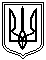 